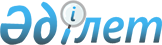 Об утверждении статистических форм общегосударственных статистических
наблюдений по статистике транспорта и инструкций по их заполнению
					
			Утративший силу
			
			
		
					Приказ Председателя Агентства Республики Казахстан по статистике от 25 октября 2012 года № 294. Зарегистрирован в Министерстве юстиции Республики Казахстан 4 декабря 2012 года № 8124. Утратил силу приказом и.о. Председателя Агентства Республики Казахстан по статистике от 24 июля 2013 года № 160      Сноска. Утратил силу приказом и.о. Председателя Агентства РК по статистике от 24.07.2013 № 160 (вводится в действие с 01.01.2014).

      В соответствии с подпунктами 2) и 7) статьи 12 Закона Республики Казахстан "О государственной статистике" ПРИКАЗЫВАЮ:



      1. Утвердить:



      1) статистическую форму общегосударственного статистического наблюдения «Отчет о работе прочего сухопутного транспорта» (код 0761104, индекс 1-ТР (авто, электро), периодичность годовая), согласно приложению 1 к настоящему приказу;



      2) инструкцию по заполнению статистической формы общегосударственного статистического наблюдения «Отчет о работе прочего сухопутного транспорта» (код 0761104, индекс 1-ТР (авто, электро), периодичность годовая), согласно приложению 2 к настоящему приказу;



      3) статистическую форму общегосударственного статистического наблюдения «Отчет о протяженности судоходных внутренних путей и подвижном составе речного транспорта» (код 1651104, индекс 1-ТР (внутренние воды), периодичность годовая), согласно приложению 3 к настоящему приказу;



      4) инструкцию по заполнению статистической формы общегосударственного статистического наблюдения «Отчет о протяженности судоходных внутренних путей и подвижном составе речного транспорта» (код 1651104, индекс 1-ТР (внутренние воды), периодичность годовая), согласно приложению 4 к настоящему приказу;



      5) статистическую форму общегосударственного статистического наблюдения «Отчет о работе транспорта» (код 0751101, индекс 1-транспорт, периодичность месячная), согласно приложению 5 к настоящему приказу;



      6) инструкцию по заполнению статистической формы общегосударственного статистического наблюдения «Отчет о работе транспорта» (код 0751101, индекс 1-транспорт, периодичность месячная), согласно приложению 6 к настоящему приказу;



      7) статистическую форму общегосударственного статистического наблюдения «Отчет о работе железнодорожного транспорта» (код 0741104, индекс ЖД, периодичность годовая), согласно приложению 7 к настоящему приказу;



      8) инструкцию по заполнению статистической формы общегосударственного статистического наблюдения «Отчет о работе железнодорожного транспорта» (код 0741104, индекс ЖД, периодичность годовая), согласно приложению 8 к настоящему приказу;



      9) статистическую форму общегосударственного статистического наблюдения «Отчет об услугах предприятий вспомогательной транспортной деятельности» (код 0861104, индекс 2-ТР (вспомогательная деятельность), периодичность годовая), согласно приложению 9 к настоящему приказу;



      10) инструкцию по заполнению статистической формы общегосударственного статистического наблюдения «Отчет об услугах предприятий вспомогательной транспортной деятельности» (код 0861104, индекс 2-ТР (вспомогательная деятельность), периодичность годовая), согласно приложению 10 к настоящему приказу;



      11) статистическую форму общегосударственного статистического наблюдения «Отчет об услугах прочего сухопутного транспорта по видам сообщений» (код 0841104, индекс 2-ТР (прочий сухопутный.), периодичность годовая), согласно приложению 11 к настоящему приказу;



      12) инструкцию по заполнению статистической формы общегосударственного статистического наблюдения «Отчет об услугах прочего сухопутного транспорта по видам сообщений» (код 0841104, индекс 2-ТР (прочий сухопутный), периодичность годовая), согласно приложению 12 к настоящему приказу;



      13) статистическую форму общегосударственного статистического наблюдения «Анкета обследования автомобильных перевозок грузов индивидуальными предпринимателями» (код 1982102, индекс ТР-001, периодичность квартальная) согласно приложению 13 к настоящему приказу;



      14) инструкцию по заполнению статистической формы общегосударственного статистического наблюдения «Анкета обследования автомобильных перевозок грузов индивидуальными предпринимателями» (код 1982102, индекс ТР-001, периодичность квартальная) согласно приложению 14 к настоящему приказу;



      15) статистическую форму общегосударственного статистического наблюдения «Анкета выборочного обследования автомобильных перевозок пассажиров индивидуальными предпринимателями» (код 1992102, индекс ТР-002, периодичность квартальная) согласно приложению 15 к настоящему приказу;



      16) инструкцию по заполнению статистической формы общегосударственного статистического наблюдения «Анкета выборочного обследования автомобильных перевозок пассажиров индивидуальными предпринимателями» (код 1992102, индекс ТР-002, периодичность квартальная) согласно приложению 16 к настоящему приказу;



      17) статистическую форму общегосударственного статистического наблюдения «Отчет о работе воздушного транспорта и аэропорта» (код 0801104, индекс 1-ТР (авиа), периодичность годовая), согласно приложению 17 к настоящему приказу;



      18) инструкцию по заполнению статистической формы общегосударственного статистического наблюдения «Отчет о работе воздушного транспорта и аэропорта» (код 0801104, индекс 1-ТР (авиа), периодичность годовая), согласно приложению 18 к настоящему приказу;



      19) статистическую форму общегосударственного статистического наблюдения «Отчет о протяженности эксплуатационной длины железнодорожных линий» (код 0811104, индекс 1-ЖД, периодичность годовая), согласно приложению 19 к настоящему приказу;



      20) инструкцию по заполнению статистической формы общегосударственного статистического наблюдения «Отчет о протяженности эксплуатационной длины железнодорожных линий» (код 0811104, индекс 1-ЖД, периодичность годовая), согласно приложению 20 к настоящему приказу;



      21) статистическую форму общегосударственного статистического наблюдения «Отчет о перевозке пассажиров маршрутными автобусами» (код 0791104, индекс 1-ТР (маршрут), периодичность годовая), согласно приложению 21 к настоящему приказу;



      22) инструкцию по заполнению статистической формы общегосударственного статистического наблюдения «Отчет о перевозке пассажиров маршрутными автобусами» (код 0791104, индекс 1-ТР (маршрут), периодичность годовая), согласно приложению 22 к настоящему приказу;



      23) статистическую форму общегосударственного статистического наблюдения «Отчет о подвижном составе железнодорожного транспорта» (код 0821104, индекс 2-ЖД, периодичность годовая), согласно приложению 23 к настоящему приказу;



      24) инструкцию по заполнению статистической формы общегосударственного статистического наблюдения «Отчет о подвижном составе железнодорожного транспорта» (код 0821104, индекс 2-ЖД, периодичность годовая), согласно приложению 24 к настоящему приказу;



      25) статистическую форму общегосударственного статистического наблюдения «Отчет об услугах воздушного транспорта по видам сообщений» (код 0871104, индекс 2-ТР (авиа), периодичность годовая), согласно приложению 25 к настоящему приказу;



      26) инструкцию по заполнению статистической формы общегосударственного статистического наблюдения «Отчет об услугах воздушного транспорта по видам сообщений» (код 0871104, индекс 2-ТР (авиа), периодичность годовая), согласно приложению 26 к настоящему приказу;



      27) статистическую форму общегосударственного статистического наблюдения «Отчет об услугах железнодорожного транспорта по видам сообщений» (код 0831104, индекс 2-ТР (железная дорога), периодичность годовая), согласно приложению 27 к настоящему приказу;



      28) инструкцию по заполнению статистической формы общегосударственного статистического наблюдения «Отчет об услугах железнодорожного транспорта по видам сообщений» (код 0831104, индекс 2-ТР (железная дорога), периодичность годовая), согласно приложению 28 к настоящему приказу;



      29) статистическую форму общегосударственного статистического наблюдения «Отчет об услугах морского и прибрежного транспорта по видам сообщений» (код 0781104, индекс 2-ТР (море), периодичность годовая), согласно приложению 29 к настоящему приказу;



      30) инструкцию по заполнению статистической формы общегосударственного статистического наблюдения «Отчет об услугах морского и прибрежного транспорта по видам сообщений» (код 0781104, индекс 2-ТР (море), периодичность годовая), согласно приложению 30 к настоящему приказу;



      31) статистическую форму общегосударственного статистического наблюдения «Отчет об услугах трубопроводного транспорта по видам сообщений» (код 0771104, индекс 2-ТР (трубопровод), периодичность годовая), согласно приложению 31 к настоящему приказу;



      32) инструкцию по заполнению статистической формы общегосударственного статистического наблюдения «Отчет об услугах трубопроводного транспорта по видам сообщений» (код 0771104, индекс 2-ТР (трубопровод), периодичность годовая), согласно приложению 32 к настоящему приказу;



      33) статистическую форму общегосударственного статистического наблюдения «Отчет об услугах речного транспорта по видам сообщений» (код 1851104, индекс 2-ТР (внутренние воды), периодичность годовая), согласно приложению 33 к настоящему приказу;



      34) инструкцию по заполнению статистической формы общегосударственного статистического наблюдения «Отчет об услугах речного транспорта по видам сообщений» (код 1851104, индекс 2-ТР (внутренние воды), периодичность годовая), согласно приложению 34 к настоящему приказу.



      2. Признать утратившими силу следующие приказы:



      1) приказ исполняющего обязанности Председателя Агентства Республики Казахстан по статистике от 24 августа 2010 года № 233 «Об утверждении статистических форм общегосударственных статистических наблюдений по статистике транспорта и инструкций по их заполнению» (зарегистрированный в Реестре государственной регистрации нормативных правовых актов за № 6493, опубликованный в газете «Казахстанская правда» от 19 февраля 2011 года № 62-63 (26483-26484), 23 февраля 2011 года № 66-67 (26487-26488);



      2) приказ исполняющего обязанности Председателя Агентства Республики Казахстан по статистике от 2 августа 2011 года № 211 «О внесении изменений в приказ исполняющего обязанности Председателя Агентства Республики Казахстан по статистике от 24 августа 2010 года № 233 «Об утверждении статистических форм общегосударственных статистических наблюдений по статистике транспорта и инструкций по их заполнению» (зарегистрированный в Реестре государственной регистрации нормативных правовых актов за № 7161, опубликованный в газете «Казахстанская правда» от 27 октября 2011 года № 342-343 (26733-26734), 29 октября 2011 года № 346-347 (26737-26738).



      3. Департаменту правового и организационного обеспечения совместно с Департаментом стратегического развития Агентства Республики Казахстан по статистике в установленном законодательством порядке:



      1) обеспечить государственную регистрацию настоящего приказа в Министерстве юстиции Республики Казахстан;



      2) направить на официальное опубликование в средства массовой информации настоящий приказ в течение десяти календарных дней после его государственной регистрации в Министерстве юстиции Республики Казахстан;



      3) обеспечить обязательную публикацию настоящего приказа на интернет-ресурсе Агентства Республики Казахстан по статистике.



      4. Департаменту стратегического развития Агентства Республики Казахстан по статистике довести настоящий приказ до сведения структурных подразделений и территориальных органов Агентства Республики Казахстан по статистике.



      5. Контроль за исполнением настоящего приказа возложить на Ответственного секретаря Агентства Республики Казахстан по статистике.



      6. Настоящий приказ подлежит официальному опубликованию и вводится в действие с 1 января 2013 года.      Председатель                               А. Смаилов      «СОГЛАСОВАН»

      Министр транспорта и коммуникаций

      Республики Казахстан

      ________________ А. Жумагалиев

      9 ноября 2012 года

Приложение 1 к приказу      

Председателя Агентства Республики

Казахстан по статистике      

от 25 октября 2012 года № 294   

Есепті кезеңнің соңына көліктің негізгі көрсеткіштерін көрсетіңіз

Укажите основные показатели транспорта на конец отчетного периодаАтауы                                      Мекенжайы

Наименование ________________________        Адрес ___________________________________

             ________________________

                                            Телефон __________________________________Электрондық почта мекенжайы

Адрес электронной почты        ____________________________________

Орындаушының тегі

Фамилия исполнителя            ____________________________________

                                            Телефон __________________________________Басшы                            (Т.А.Ә., қолы)

Руководитель _____________________ (Ф.И.О., подпись) _________________________________Бас бухгалтер                   (Т.А.Ә., қолы)

Главный бухгалтер _______________ (Ф.И.О., подпись) __________________________________                                                      М.О.

                                                      М.П.

Приложение 2 к приказу      

Председателя Агентства Республики

Казахстан по статистике      

от 25 октября 2012 года № 294    

Инструкция по заполнению статистической формы

общегосударственного статистического наблюдения

«Отчет о работе прочего сухопутного транспорта»

(код 0761104, индекс 1-ТР (авто, электро), периодичность годовая)

      1. Настоящая Инструкция по заполнению статистической формы общегосударственного статистического наблюдения «Отчет о работе прочего сухопутного транспорта» (код 0761104, индекс 1-ТР (авто, электро), периодичность годовая) (далее - Инструкция) разработана в соответствии с подпунктом 7) статьи 12 Закона Республики Казахстан «О государственной статистике» и детализирует заполнение статистической формы общегосударственного статистического наблюдения «Отчет о работе прочего сухопутного транспорта» (код 0761104, индекс 1-ТР (авто, электро), периодичность годовая).



      2. Следующие определения применяются в целях заполнения данной статистической формы:



      1) автобус дальнего следования или городской автобус – пассажирское дорожное механическое транспортное средство, предназначенное для перевозки пассажиров и имеющее более девяти сидячих мест (включая место водителя);



      2) автомобиль-такси – легковой автомобиль, предназначенный для перевозки пассажиров и багажа, оборудованный специальными опознавательными знаками «такси», оплата за проезд в котором производится на основании показаний таксометра;



      3) протяженность развернутого трамвайного (троллейбусного) пути (линии) в однопутном исчислении – длина всех находящихся на балансе трамвайного (троллейбусного) хозяйства путей (линий) на конец отчетного года: пассажирских, грузовых, деповских, разъездов, узлов, поворотных колец и других путей;



      4) грузовой автомобиль – дорожное механическое транспортное средство на жесткой раме, предназначенное исключительно или преимущественно для перевозки грузов;



      5) пассажировместимость – количество мест для пассажиров в автобусе по числу мест для сидения и общее с учетом накопительных площадок, указанных в паспорте завода-изготовителя;



      6) грузоподъемность – это максимальный вес груза, которое может перевезти транспортное средство, определяется заводом-изготовителем и указывается в техническом паспорте;



      7) пробег с грузом (пассажиром) – пробег загруженного автомобиля между пунктами, на которых была произведена погрузка и разгрузка автомобилей, (или посадка и высадка пассажиров), независимо от количества перевезенных грузов (пассажиров), платный пробег такси устанавливают по показаниям таксометра;



      8) общая пассажировместимость – сумма произведений, полученных от умножения списочного числа транспортных средств каждой марки на их вместимость, определенную: для микроавтобусов, международных автобусов, междугородных автобусов дальнего следования и туристических – по числу мест для сидения, для городских, пригородных и междугородных автобусов ближнего следования – по общей вместимости пассажиров;



      9) списочное число транспортных средств – это количество автотранспортных средств, числящихся на балансе предприятий по состоянию на конец отчетного периода, независимо от их технического состояния, места нахождения и использования: в работе, в ремонте, в ожидании ремонта, командировке, на консервации;



      10) метро - электрическая железная дорога для перевозки пассажиров, отличающаяся большой пропускной способностью, исключительным правом преимущественного проезда поездов, использованием многовагонных составов, высокой скоростью движения, быстрым ускорением, сложной системой сигнализации для обеспечения регулярности движения поездов и высоким расположением платформ;



      11) троллейбус – пассажирское дорожное транспортное средство, которое предназначено для перевозки пассажиров, имеет более девяти сидячих мест (включая место водителя), соединено с электрическими проводами и не передвигается по рельсам;



      12) трамвай – пассажирское дорожное транспортное средство, которое предназначено для перевозки пассажиров, имеет более девяти сидячих мест (включая место водителя), соединено с электрическими проводами или приводится в движение с помощью дизельного двигателя и передвигается по рельсам.



      3. В строке 1 списочное число транспортных средств заполняется в соответствии с приказом организаций о принятии (снятии) на (с) баланса, о постановке (снятии) на (с) учета лизингового подвижного состава, договорами об аренде (или прекращении аренды), а также приказами организаций по закреплению грузовых автомобильных транспортных средств. 



      В строке 2 указывается из общего списочного числа количество машин, сданных в аренду с водителем.



      По строкам 4, 7 общая грузоподъемность автомобилей определяется суммированием произведений, полученных от умножения списочного числа грузовых автомобилей каждой марки на их грузоподъемность по паспорту завода – изготовителя.



      В строке 8 время пребывания автомобилей в распоряжении предприятия определяется путем суммирования всех календарных дней пребывания в хозяйстве, включая выходные и праздничные дни, каждого отдельного автомобиля в течение отчетного периода. 



      В строке 10 время пребывания автомобилей в работе, машино-дни, определяется суммированием количества автомобилей, выпущенных из гаража на линию, за каждый день отчетного периода независимо от количества отработанных смен в течение суток. Автомобиль, возвратившийся с линии в гараж до наступления установленного срока (то есть до окончания смены), независимо от причин возврата, учитывают как отработавший один день.



      В строке 12 общий пробег автомобилей складывается из пробега всех автомобилей с грузом (пассажирами), пробега такси, порожних и нулевых пробегов; величина общего пробега за день определяется по показаниям спидометра.



      Показатели по числу транспортных средств (числящихся на балансе, сданные в аренду, взятые в аренду), по пассажировместимости, по времени пребывания транспортных средств в распоряжении предприятия и в работе заполняются в целых числах, остальные показатели – с одним знаком после запятой.



      4. Арифметико–логический контроль:

      Раздел «Основные показатели транспорта на конец отчетного периода»:

      строка 2 < строки 1 для каждой графы

      строка 2 > строки 3 для каждой графы

      строка 5 > строки 6 для каждой графы

      строка 8 > строки 9 для каждой графы

      строка 10 < строки 8 для каждой графы

      строка 10 > строки 11 для каждой графы

      строка 12 > строки 13 для каждой графы

      Если строка 1 для каждой графы 0, то и строки 4, 9 для каждой графы 0.

      Если строка 3 для каждой графы 0, то и строка 2 для каждой графы 0.

      Если строка 5 для каждой графы 0, то и строка 7 для каждой графы 0.

      Если строка 6 для каждой графы 0, то и строка 5 для каждой графы 0.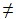 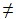 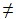 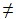 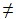 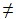 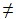 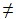 

Приложение 3 к приказу      

Председателя Агентства Республики

Казахстан по статистике      

от 25 октября 2012 года № 294   

1. Есепті кезең соңындағы кеме жүзетін ішкі су жолдарының ұзындығын көрсетіңіз, километр

   Укажите протяженность судоходных внутренних путей на конец отчетного периода, километр

2. Есепті кезең соңында кеме жайларындағы порттар мен айлақтарының техникалық параметрлерін көрсетіңіз (қарамағында өзен порты бар кәсіпорын ғана толтырады)

   Укажите технические параметры причалов в портах и пристанях на конец отчетного периода (заполняет только предприятие, в ведении которого находится речной порт)

3. Есепті кезең соңында кәсіпорынның теңгерімінде есептелінетін (дара кәсіпкердің жеке меншігінде болатын) өзен көлігінің жылжымалы құрамының нақты барын көрсетіңіз

   Укажите наличие подвижного состава речного транспорта, числящегося на балансе предприятия (находящегося в личной собственности индивидуального предпринимателя), на конец отчетного периода____________________________________________

1 кВт – мұнда және бұдан әрі – киловатт.

  кВт – здесь и далее – киловатт.

4. Есепті кезең соңында жүк көтергіштігі бойынша кәсіпорынның теңгерімінде есептелінетін (дара кәсіпкердің жеке меншігіндегі) өзен көлігінің жылжымалы құрамының нақты барын көрсетіңіз

   Укажите наличие подвижного состава речного транспорта, числящегося на балансе предприятия (находящегося в личной собственности индивидуального предпринимателя), на конец отчетного периода по грузоподъемности

5. Есепті кезең соңында жасалған жылы бойынша кәсіпорынның теңгерімінде есептелінетін (дара кәсіпкердің жеке меншігінде болатын) өзен көлігінің жылжымалы құрамының нақты барын көрсетіңіз

   Укажите наличие подвижного состава речного транспорта, числящегося на балансе предприятия (находящегося в личной собственности индивидуального предпринимателя), на конец отчетного периода по году постройки

6. Есепті кезең соңында Мемлекеттік кеме тізілімі бойынша өзен көлігінің жылжымалы құрамының нақты барын көрсетіңіз

   Укажите наличие подвижного состава речного транспорта на конец отчетного периода согласно Государственному судовому рееструАтауы                                      Мекенжайы

Наименование ________________________        Адрес ____________________________________

             ________________________

                                            Телефон ___________________________________Электрондық почта мекенжайы

Адрес электронной почты        ____________________________________

Орындаушының тегі

Фамилия исполнителя            ____________________________________

                                            Телефон ___________________________________Басшы                           (Т.А.Ә., қолы)

Руководитель _____________________(Ф.И.О., подпись) ___________________________________Бас бухгалтер                   (Т.А.Ә., қолы)

Главный бухгалтер _______________(Ф.И.О., подпись) ____________________________________                                                      М.О.

                                                      М.П.

Приложение 4 к приказу      

Председателя Агентства Республики

Казахстан по статистике      

от 25 октября 2012 года № 294    

Инструкция по заполнению статистической формы

общегосударственного статистического наблюдения

«Отчет о протяженности судоходных внутренних путей и подвижном

составе речного транспорта»

(код 1651104, индекс 1-ТР (внутренние воды), периодичность годовая)

      1. Настоящая Инструкция по заполнению статистической формы общегосударственного статистического наблюдения «Отчет о протяженности судоходных внутренних путей и подвижном составе речного транспорта» (код 1651104, индекс 1-ТР (внутренние воды), периодичность годовая) (далее - Инструкция) разработана в соответствии с подпунктом 7) статьи 12 Закона Республики Казахстан «О государственной статистике» и детализирует заполнение статистической формы общегосударственного статистического наблюдения «Отчет о протяженности судоходных внутренних путей и подвижном составе речного транспорта» (код 1651104, индекс 1-ТР (внутренние воды), периодичность годовая).



      2. Следующие определения применяются в целях заполнения данной статистической формы:



      1) причал – гидротехническое сооружение, имеющее устройства для безопасного подхода судов и предназначенное для безопасной стоянки судов, их погрузки, выгрузки и обслуживания, а также посадки пассажиров на суда и высадки их с судов;



      2) протяженность искусственных путей – протяженность каналов, водохранилища и реки, режим стока и уровней которых значительно изменен возведенными на них гидротехническими сооружениями, построенными для регулирования стока и создающими подпор на всем протяжении реки или на отдельных ее участках;



      3) протяженность внутренних водных судоходных путей с освещаемой обстановкой – пути, на которых установлены береговые и плавучие сигнальные устройства с освещением, а также светоотражающими знаками, обеспечивающие безопасность судоходства в ночное время;



      4) грузовые суда - суда, предназначенные для перевозок различных грузов. По назначению они подразделяются на сухогрузные и наливные. Самоходные грузовые суда могут быть оборудованы для толкания грузовых барж (толкаемых или толкаемо-буксируемых);



      5) грузопассажирские суда - суда, имеющие помещения для пассажиров и трюмы для перевозки грузов. К ним относятся те суда, перевозки пассажиров на которых разрешены органами надзора за судоходством;



      6) пассажирские суда - суда, предназначенные для перевозок пассажиров и их багажа на внутренних водных путях, а также для отдыха и туристических путешествий;



      7) протяженность внутренних водных судоходных путей с гарантированными глубинами – пути, на которых обеспечиваются в течение всей навигации или части ее установленные габариты судового хода. Для обеспечения гарантированных габаритов судового хода производят путевые работы;



      8) транспортные суда – пассажирские суда, непассажирские самоходные суда мощностью главного двигателя 55 киловатт (75 лошадиных сил) и самоходные и несамоходные суда вместимостью 80 тонн;



      9) порт – комплекс сооружений, расположенных на земельном участке и акватории внутренних водных путей, обустроенных и оборудованных в целях обслуживания пассажиров и судов, погрузки, выгрузки, приема, хранения и выдачи грузов, взаимодействия с другими видами транспорта;



      10) грузоподъемность речного судна – наибольшее количество груза, которое судно может принять к перевозке, согласно судовым документам, при наличии запасов топлива, воды и другого снаряжения;



      11) пассажировместимость речного судна – количество пассажиров, которое обеспечено местами, приспособленными для лежания и сидения, необходимым количеством спасательных средств, согласно судовым документам;



      12) самоходные суда - суда, которые имеют силовую установку (двигатель) и движитель (гребное колесо, гребной винт, водомет). Они подразделяются на грузовые, буксирные, грузопассажирские и пассажирские суда;



      13) несамоходные грузовые суда - несамоходные баржи, предназначенные для буксировки или толкания и не имеющие самостоятельной двигательной установки; используются для перевозки сухогрузов и наливных грузов;



      14) протяженность эксплуатируемых внутренних судоходных путей – протяженность судоходной части рек, озер, водохранилищ и искусственных каналов с гидротехническими сооружениями. Судоходные условия водного пути характеризуются габаритами судового хода, глубиной, шириной и радиусом закруглений;



      15) буксирные суда - тягачи и толкачи, буксиры, буксиры-толкачи, которые по своей конструкции приспособлены для буксировки или толкания несамоходных судов и плотов;



      16) буксируемые, толкаемые, толкаемо-буксируемые баржи – суда для грузовых перевозок по внутренним водным путям, предназначенные для буксировки и толкания, не имеющие самостоятельной двигательной установки. Наличие на этих баржах вспомогательного двигателя не меняет их характера.



      3. Если структурному подразделению делегированы полномочия по сдаче статистической формы юридическим лицом, то оно представляет данную статистическую форму по месту своего нахождения в органы статистики. Если же структурное подразделение не имеет полномочий по сдаче статистической формы, то юридическое лицо представляет статистическую форму в органы статистики по месту своего нахождения в разрезе своих структурных подразделений с указанием их местонахождения.



      Все показатели, кроме показателей по мощности, грузоподъемности и пассажировместимости, заполняются в целых числах. Показатели по мощности, грузоподъемности и пассажировместимости заполняются с одним знаком после запятой.



      4. Сухогрузные суда используются для перевозки сухогрузов насыпных и навалочных грузов, леса и лесоматериалов, тарно-штучных грузов и других.



      Наливные суда предназначены для перевозки газов или жидких грузов наливом в емкостях, оборудованных в корпусе судна. К ним относятся танкеры, химовозы, газовозы, водолеи и другие. Наливные суда для массовой перевозки сыпучих продуктов, таких, как цемент, мука, гипс и так далее должны быть исключаются и учитываются вместе с самоходными сухогрузными судами.



      Буксиры, толкачи, толкачи-буксиры – это суда с источником двигательной силы мощностью не менее 37 киловатт, предназначенные или приспособленные для буксировки, толкания буксируемых, толкаемых, толкаемо-буксируемых барж или плотов, но не для перевозки грузов.



      Несамоходные грузовые баржи (сухогрузные и наливные) могут быть буксируемыми, толкаемыми и толкаемо-буксируемыми.



      Буксируемые, толкаемые и толкаемо-буксируемые наливные баржи предназначены для перевозки наливом жидкостей или газов. Наливные баржи для массовой перевозки сыпучих продуктов, таких, как цемент, мука, гипс и так далее, исключаются и учитываются вместе с соответствующими сухогрузными баржами.



      Учет использования судов ведется по следующим показателям: количество судов, их мощность, грузоподъемность, пассажировместимость.



      Механическая мощность, развиваемая двигателями, которыми оборудованы суда, приводится в фактических киловаттах (мощность, передаваемая на гребной винт) и переводится по следующему соотношению: 1 киловатт = 1,3529 лошадиных сил.



      Год постройки судов, находящихся в эксплуатации, определяется по году первоначальной постройки корпуса.



      Протяженность внутренних водных судоходных путей измеряется по осевой линии обслуживаемых судовых ходов (фарватеров), определяется как сумма протяженности рек, озер, каналов, водохранилищ и Аральского моря, по которым производится движение судов и буксировка плотов.



      5. Арифметико-логический контроль:



      1) Раздел 1. «Протяженность судоходных внутренних путей»:

      строка 1 = строке 2 = строке 5 = строке 8 = строке 12

      строка 2 = строк 3-4

      строка 5 = строк 6-7

      строка 8 = строк 9-11

      строка 12 = строк 13-19;



      2) Раздел 2. «Технические параметры причалов в портах и пристанях»:

      строка 1 > строки 3

      строка 2 > строки 4;



      3) Раздел 3. «Наличие подвижного состава речного транспорта»:

      строка 1 = строк 2-3 для каждой графы

      строка 4 = строк 5-6 для каждой графы

      строка 7 = строк 8-9 для каждой графы

      строка 10 = строк 11-12 для каждой графы

      строка 13 = строк 14-16 для каждой графы

      графа 1 > графа 2 для каждой строки;



      4) Раздел 4. «Наличие подвижного состава речного транспорта по грузоподъемности»:

      строка 1 = строк 2-8 для каждой графы

      строка 9 = строк 10-16 для каждой графы

      графа 1 > графа 2 для каждой строки;



      5) Раздел 5. «Наличие подвижного состава речного транспорта по году постройки»:

      строка 1 = строк 2-6 для каждой графы

      строка 7 = строк 8-12 для каждой графы

      строка 13 = строк 14-18 для каждой графы

      строка 19 = строк 20-24 для каждой графы

      графа 1 > графа 2 для каждой строки;



      6) Контроль между разделами:

      строка 1 раздела 3 по всем графам = строке 1 раздела 4 по всем графам = строке 1 раздела 5 по всем графам

       строк 4, 7 и 10 раздела 3 для каждой графы = строке 9 раздела 4 для каждой графы = строке 7 раздела 5 для каждой графы

      строка 13 раздела 3 для каждой графы = строке 13 раздела 5 для каждой графы

      строка 17 раздела 3 для каждой графы = строке 19 раздела 5 для каждой графы.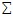 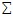 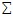 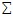 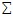 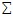 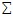 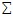 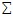 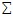 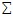 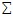 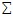 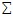 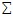 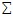 

Приложение 5 к приказу      

Председателя Агентства Республики

Казахстан по статистике      

от 25 октября 2012 года № 294   

1. Көлік жұмысының негізгі көрсеткіштерін көрсетіңіз

   Укажите основные показатели работы транспорта

2. Кәсіпорын жұмысының негізгі көрсеткіштерін көрсетіңіз (тек қана құбыр көлігі кәсіпорындары толтырады)

   Укажите основные показатели работы предприятия (заполняют только предприятия трубопроводного транспорта)

3. Жүк түрлері бойынша жүк тасымалдау көлемін көрсетіңіз (есепті тоқсаннан кейін 32-күніне, тоқсанға толтырылады)

   Укажите объемы по перевозке грузов по видам (заполняется за квартал, на 32 день после отчетного квартала)Атауы                                      Мекенжайы

Наименование ________________________        Адрес ___________________________________

            ________________________

                                            Телефон __________________________________Электрондық почта мекенжайы

Адрес электронной почты        ____________________________________Орындаушының тегі

Фамилия исполнителя            ____________________________________

                                            Телефон __________________________________Басшы                           (Т.А.Ә., қолы)

Руководитель _____________________(Ф.И.О., подпись) __________________________________Бас бухгалтер                   (Т.А.Ә., қолы)

Главный бухгалтер _______________(Ф.И.О., подпись) ___________________________________                                                      М.О.

                                                      М.П.

Приложение 6 к приказу      

Председателя Агентства Республики

Казахстан по статистике      

от 25 октября 2012 года № 294    

Инструкция по заполнению статистической формы

общегосударственного статистического наблюдения

«Отчет о работе транспорта»

(код 0751101, индекс 1-транспорт, периодичность месячная)

      1. Настоящая Инструкция по заполнению статистической формы общегосударственного статистического наблюдения «Отчет о работе транспорта» (код 0751101, индекс 1-транспорт, периодичность месячная) (далее - Инструкция) разработана в соответствии с подпунктом 7) статьи 12 Закона Республики Казахстан «О государственной статистике» и детализирует заполнение статистической формы общегосударственного статистического наблюдения «Отчет о работе транспорта» (код 0751101, индекс 1-транспорт, периодичность месячная).



      2. Следующие определения применяются в целях заполнения данной статистической формы:



      1) грузооборот - объем работы транспорта по перевозке грузов, выражается в тонно-километрах. Определяется как сумма произведений веса каждой партии (отправки) перевозимого груза на расстояние ее перевозки;



      2) пассажирооборот - объем работы транспорта по перевозке пассажиров. Единицей измерения является пассажиро-километр, то есть перемещение пассажира на расстояние. Определяется суммированием произведений количества пассажиров по каждой позиции перевозки на расстояние перевозки, вычисляется раздельно по видам транспорта;



      3) доходы от сдачи в аренду транспортных средств с водителем (экипажем) - это плата за аренду автотранспортного средства, согласно заключенному договору аренды;



      4) перевезено пассажиров - число пассажиров, перевезенных за определенный период времени, учитывается по видам транспорта. Единицей наблюдения по перевозке пассажиров является пассажиро-поездка;



      5) перевезено (транспортировано) грузов, багажа, грузобагажа - количество грузов в тоннах, перевезенных транспортом. Учитывается по видам транспорта;



      6) доходы от перевозок - это сумма средств, полученных транспортными предприятиями за перевозку грузов (включая почту), пассажиров (включая багаж), оказанные отправителям грузов и пассажирам дополнительные услуги по перевозке и за пользование имуществом транспортных предприятий. В доходы от перевозки пассажиров включаются также дотации и субсидии за оказанные услуги по перевозке пассажиров.



      3. В случае если структурному и обособленному подразделению делегированы полномочия по сдаче статистической формы юридическим лицом, то оно представляет данную статистическую форму по месту своего нахождения в органы статистики. В случае если структурное и обособленное подразделение не имеет полномочий по сдаче статистической формы, то юридическое лицо представляет статистическую форму в органы статистики по месту своего нахождения в разрезе своих структурных и обособленных подразделений с указанием их местонахождения.

      Предприятия железнодорожного, водного (включая индивидуальных предпринимателей, осуществляющих перевозку пассажиров на коммерческой основе на речном транспорте) и воздушного транспорта по показателям, связанным с перевозкой пассажиров (перевезено пассажиров, пассажирооборот и доходы от перевозки пассажиров), заполняют итоговые строки, а предприятия прочего сухопутного транспорта и нетранспортные предприятия, осуществляющие перевозку пассажиров на коммерческой основе по этим же показателям заполняют те виды транспорта, которыми была осуществлена работа.



      4. Все показатели, кроме строки 1 раздела 1, заполняются с одним знаком после запятой. Строка 1 раздела 1 заполняется в целых числах.



      5. Строки 3, 6 и 7 раздела 1, графа 3 раздела 2 отражаются без налога на добавленную стоимость.

      Перевозка пассажиров на железнодорожном транспорте включает в себя количество отправленных, транзитных и прибывших пассажиров, а также перевезенных в пригородном сообщении.

      Пассажирооборот на железнодорожном транспорте характеризует объем выполненной работы по перевозкам пассажиров отделения дороги, железной дороги и сети в пассажиро-километрах, исчисляемых умножением количества перевезенных пассажиров на расстояние перевозки, принятое к учету.

      На железнодорожном транспорте объем перевезенных грузов представляет собой сумму ввезенных и вывезенных грузов, транзитных перевозок и перевозок в республиканском сообщении.

      Грузооборот на железнодорожном транспорте определяется как сумма произведений массы каждой отправки в тоннах на расстояние перевозки, измеряется в тонно-километрах. Отражается тарифный грузооборот-нетто.

      Доходы от деятельности железных дорог включают поступления от перевозки грузов, пассажиров, багажа и грузобагажа.

      Доходы от перевозки пассажиров включают суммы платы за проезд и различные доплаты за скорость, спальное место, проезд в купейном и мягком вагоне и прочее.

      Доходы от грузовых перевозок складываются из платы за провоз груза, оплаты начальной и конечной операции и дополнительных сборов за проезд проводников, за перестановку вагонов с одной колеи на другую.

      Доходы от перевозки багажа определяют по суммам провозной платы и дополнительных сборов, указанных в корешках багажных квитанций.



      6. В разделе 3 предприятия железнодорожного транспорта заполняют имеющиеся данные по перевозимым грузам.

      По строке 3 указываются объемы по перевозке бензина, керосина, масел и смазок минеральных, мазута, дизельного топлива и прочих светлых и темных нефтепродуктов.

      По строке 5 указываются объемы по перевозке газов энергетических как в естественном, так и в сжиженном состоянии, перевозок асфальта, битума, гудрона, озокерита и газов, кроме энергетических.

      По строке 16 указываются объемы перевозок строительных грузов (земля, песок, глина, камни природные, туф, гипс, известь, мел, заполнители пористые, зола, шлак, кроме гранулированных, балласт для железных дорог, стеновые материалы, гидроизоляционные, кровельные материалы, кирпич строительный, сборные конструкции, черепица и шифер, материалы изоляционные, изделия асбестовые и асфальтовые, трубы керамические, изделия абразивные и прочие минерально-строительные материалы), промышленного сырья (земля, песок-сырье, руда неметаллическая, материалы абразивные, пемза, клинкер цементный, глыба силикатная, шлаки металлургические), шлаки гранулированные, цемент, огнеупоры (сырье, кирпич, материалы, асбест и слюда).

      По строке 19 указываются объемы перевозок скоропортящихся грузов (молоко, молочные продукты, масло животное, сыр, яйца, мясо, субпродукты, мясопродукты, жиры и сало животных и птиц, отходы мясные, рыба живая, рыба свежая охлажденная, жир морских животных, рыб, продукция маргариновая, вода и лед).

      По строке 20 указываются объемы перевозок периодических изданий (газет, журналов), писем, карточек, посылок и бандеролей.

      По строке 21 указываются объемы перевозок любой мебели (металлической, неметаллической, офисной, жилой, мягкой).

      По строке 22 указываются объемы перевозок овощей свежих, фруктов, ягод свежих, яблок свежих, цитрусовых.



      7. Перевозки пассажиров автобусами во всех сообщениях исчисляются как сумма всех пассажиров, перевезенных автобусами в городском, пригородном, междугородном и международном сообщениях, независимо от применяемого тарифа, а также включая пассажиров с проездными документами, оплаченными предприятиями (организациями).

      Перевозки пассажиров такси во всех сообщениях определяются умножением их платного пробега в автомобиле-километрах на среднее число пассажиров в легковом такси и делением результата на среднее расстояние перевозки пассажира. Среднее число пассажиров в легковом такси принимается равным двум пассажирам. Среднее расстояние перевозки пассажира в легковом такси принимается равным среднему расстоянию перевозки пассажира автобусом в пригородном сообщении.

      Перевозки пассажиров трамваями, троллейбусами включают граждан с платным проездом и пользующихся правом бесплатного проезда.

      Количество перевезенных платных пассажиров маршрутными автобусами в городском сообщении определяется:

      по количеству проданных билетов в автобусах с кондуктором;

      делением выручки от продажи абонементных талонов и разовых билетов для поездки на маршрутном автобусе на утвержденный для данного города (маршрута) тариф;

      при продаже месячных проездных билетов – умножением количества проданных билетов на расчетное количество поездок в месяц.

      Количество перевезенных пассажиров маршрутными автобусами в пригородном, междугородном и международном сообщениях определяется по количеству проданных билетов.

      При безбилетной системе перевозок количество перевезенных пассажиров маршрутными автобусами определяется дифференцированно, в зависимости от стоимости проезда, путем деления полученных доходов на применяемый тариф.

      Количество пассажиров, перевезенных заказными автобусами исчисляется:

      в городском и пригородном сообщении (кроме туристско-экскурсионных автобусов) – делением пассажирооборота (расчетного) на среднее расстояние поездки пассажира в пригородном сообщении, если в хозяйстве таких данных нет, для расчета берется расстояние равное 15 километрам;

      в междугородном и международном сообщениях, а также на туристско-экскурсионных автобусах во всех видах сообщения – принимается равным количеству пассажиров, указанному в путевом листе, но не более числа мест для сидения в автобусе.

      Количество пассажиров с платным проездом в трамваях, троллейбусах определяется на основании следующих документов:

      при продаже отдельным гражданам по установленному тарифу разовых билетов на одну пассажиро-поездку с кондуктором количество перевезенных пассажиров принимается равным количеству проданных билетов;

      при продаже отдельным гражданам по установленному тарифу абонементных талонов и разовых билетов на одну пассажиро-поездку без кондуктора количество перевезенных пассажиров определяется делением выручки от продажи абонементных талонов и разовых билетов на утвержденный для данного города единый тариф.



      8. Пассажирооборот автобусов определяется как произведение количества перевезенных пассажиров на среднее расстояние поездки.

      Пассажирооборот такси определяется умножением платного пробега легкового такси на среднее число перевезенных пассажиров (равное двум пассажирам).

      Пассажирооборот трамваев, троллейбусов определяется умножением количества перевезенных пассажиров на среднее расстояние поездки пассажира.



      9. На автомобильном транспорте перевозки грузов включают суммарные объемы, выполненные грузовыми автомобилями, пикапами и фургонами на шасси легковых автомобилей и автоприцепами. Учет перевезенных грузов осуществляется по моменту прибытия. Объем перевезенных грузов указывается по фактическому весу перевезенных грузов с учетом веса тары, веса контейнеров за каждую поездку (заезд).

      Грузооборот на автомобильном транспорте определяется умножением веса перевезенного груза (включая груз, перевезенный на автоприцепах) за каждую поездку на расстояние с последующим суммированием произведений по всем поездкам.



      10. В доходы от перевозки пассажиров автобусами (включая маршрутные такси) во всех сообщениях включаются общая сумма фактической выручки от продажи всех видов проездных билетов (как отдельным гражданам, так и предприятиям и организациям), а также выручка от перевозки пассажиров заказными автобусами.

      В доходы от перевозки пассажиров легковыми такси во всех сообщениях, кроме выручки, полученной от перевозки пассажиров легковыми такси (с учетом доходов от предварительных заказов такси по телефону), включаются также доходы, поступившие по безналичному расчету от перевозки почты и периодической печати предприятиями связи.

      В доходы от перевозки пассажиров трамваями, троллейбусами включается общая сумма фактической выручки от продажи всех видов проездных документов, как отдельным гражданам, так и предприятиям и организациям.

      Доходы от перевозки грузов автомобилями определяются на основе документов о количестве перевезенных грузов по действующим тарифам или в соответствии с заключенными договорами.



      11. Для трубопроводного транспорта под объемом перевозки грузов подразумевается перекачка нефти (нефтепродуктов, газа), то есть транспортирование грузов по трубопроводам - первоначальное отправление груза, принятого предприятиями трубопроводного транспорта, для доставки из районов добычи (производства) или из-за границы в пункты потребления (перевалочные базы, предприятия по переработке, газораспределительные станции, пункты налива в вагоны-цистерны, танкерные суда, автомобили-цистерны и тому подобное). Определяется в момент закачки груза в трубопровод по показаниям расходомеров и счетчиков. Перекачка природного газа учитывается в единицах объема и переводится в единицы массы (веса) по следующему соотношению: 1 кубических метров = 0,8 килограмм или 1000 кубических метров газа = 0,8 тонн или 1 тонна = 1250 кубических метров.

      Грузооборот трубопроводного  транспорта включает в себя объем работы по перемещению нефти, нефтепродуктов и газа по магистральным трубопроводам. Определяется как сумма произведений объемов перекачки нефти (нефтепродуктов, газа) в тоннах на расстояние перекачки от входного коллектора головной насосной станции до входного коллектора завода, наливного пункта, нефтебазы, газораспределительной системы. Определяется по всем трубопроводам в целом и в отдельности по нефтепроводам, продуктопроводам (по видам нефтепродуктов) и газопроводам.

      Доходы от транспортирования нефти и нефтепродуктов определяются тарифной платой за перекачку, перевалку и налив этих грузов. На газопроводном транспорте доходы определяются путем умножения тарифа по транспортировке 1000 кубических метров газа на объем транспортировки.



      12. Перевозки пассажиров на водном транспорте учитываются по количеству пассажиров, фактически перевезенных в отчетном периоде в собственных и арендованных судах. Объектом учета количества пассажиров является каждая поездка одного пассажира между двумя пунктами в одном направлении.

      В данные о перевозках пассажиров на водном транспорте включаются все отправленные пассажиры, оформленные соответствующими проездными документами (платными и льготными пассажирскими билетами, документами групповых перевозок – воинских, экскурсионных).

      Пассажирооборот водного транспорта определяется по каждой поездке, исходя из количества пассажиров и расстояния перевозки каждого пассажира от пункта отправления до пункта назначения путем перемножения количества отправленных пассажиров на расстояние перевозки каждого пассажира и суммированием полученных результатов.



      13. Перевозки грузов на водном транспорте учитываются по отправлению. Отправкой считается отдельная партия груза, отправленная из одного пункта в другой и оформленная перевозочными документами. Количество отправленных грузов в тоннах определяется исходя из веса, указанного в перевозочных документах, включая вес тары, а также всех приспособлений и оборудования, применяемых при перевозках.

      Грузооборот водного транспорта определяется путем перемножения веса отправки груза в тоннах на расстояние перевозки, а затем суммированием полученных результатов по всем отправкам.

      В доходы от перевозки на водном транспорте включаются доходы, начисленные отчитывающимся предприятием, за выполненные по перевозочным документам перевозки грузов и пассажиров по действующим тарифам.



      14. Количество перевезенных пассажиров на воздушном транспорте исчисляется как сумма числа всех пассажиров, перевезенных в отчетном периоде самолетами транспортной авиации.

      Пассажирооборот на воздушном транспорте определяется как сумма произведений числа перевезенных пассажиров на каждом участке полета на соответствующее этому участку эксплуатационное расстояние.

      На воздушном транспорте количество перевезенных грузов исчисляется как сумма веса всех грузов, почты и платного багажа, перевезенных в отчетном периоде самолетами.

      Грузооборот воздушного транспорта определяется как сумма произведений количества тонн груза и почты, перевезенных на каждом участке полета на соответствующее этому участку эксплуатационное расстояние.

      Доходы по воздушному транспорту включают поступления от пассажирских, почтовых и грузовых перевозок по международным воздушным линиям, линиям внутреннего сообщения. 



      15. Арифметико–логический контроль:



      1) Раздел 1. «Основные показатели работы транспорта»:

      строка 1 >  строк 1.1-1.6

      строка 2 >  строк 2.1-2.6

      строка 3 >  строк 3.1-3.6;



      2) Раздел 2. «Основные показатели работы предприятия (заполняют только предприятия трубопроводного транспорта)»:

      строка 1 = всех строк для каждой графы;



      3) Раздел 3. «Объемы по перевозке грузов по видам»:

      строка 1 = строк 2 – 24;



      4) Контроль между разделами:

      строка 1 графы 1 раздела 2 = строке 4 раздела 1

      строка 1 графы 2 раздела 2 = строке 5 раздела 1

      строка 1 графы 3 раздела 2 = строке 6 раздела 1.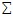 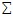 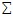 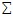 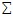 

Приложение 7 к приказу      

Председателя Агентства Республики

Казахстан по статистике      

от 25 октября 2012 года № 294   

1. Жүк тасымалдау бойынша негізгі көрсеткіштерді көрсетіңіз

   Укажите основные показатели по перевозке грузов__________________________________________

1 Км - мұнда және бұдан әрі - километр.

  Км - здесь и далее - километр.

2. Тасымалдау ара қашықтығы бойынша жүк тасымалдаудың негізгі көрсеткіштерін көрсетіңіз

    Укажите основные показатели по перевозке грузов по расстоянию перевозок

3. Жөнелту және әкелу бойынша жүктерді тасымалдау көлемін көрсетіңіз, мың тонна

   Укажите объемы по перевозке грузов по отправлению и прибытию, тысяч тонн

4. Түрлері бойынша жөнелтілген жүктердің көлемін көрсетіңіз, мың тонна

   Укажите объемы отправленных грузов по видам, тысяч тонн

5. Түрлері бойынша әкелінген жүктердің көлемін көрсетіңіз, мың тонна

   Укажите объемы прибывших грузов по видам, тысяч тоннАтауы                                      Мекенжайы

Наименование ________________________        Адрес ___________________________________

            ________________________

                                            Телефон __________________________________Электрондық почта мекенжайы

Адрес электронной почты        ____________________________________Орындаушының тегі

Фамилия исполнителя            ____________________________________

                                            Телефон __________________________________Басшы                           (Т.А.Ә., қолы)

Руководитель _____________________(Ф.И.О., подпись) __________________________________Бас бухгалтер                    (Т.А.Ә., қолы)

Главный бухгалтер _______________ (Ф.И.О., подпись) __________________________________                                                      М.О.

                                                      М.П.

Приложение 8 к приказу      

Председателя Агентства Республики

Казахстан по статистике      

от 25 октября 2012 года № 294    

Инструкция по заполнению статистической формы

общегосударственного статистического наблюдения

«Отчет о работе железнодорожного транспорта»

(код 0741104, индекс ЖД, периодичность годовая)

      1. Настоящая Инструкция по заполнению статистической формы общегосударственного статистического наблюдения «Отчет о работе железнодорожного транспорта» (код 0741104, индекс ЖД, периодичность годовая) (далее - Инструкция) разработана в соответствии с подпунктом 7) статьи 12 Закона Республики Казахстан «О государственной статистике» и детализирует заполнение статистической формы общегосударственного статистического наблюдения «Отчет о работе железнодорожного транспорта» (код 0741104, индекс ЖД, периодичность годовая).



      2. Следующие определения применяются в целях заполнения данной статистической формы:



      1) грузовой поездо-километр – единица измерения, соответствующая пробегу грузового поезда на расстояние в один километр. Расстоянием считается длина линии, пройденной поездом на сети данной железной дороги;



      2) оборот рабочего вагона, сутки – это время полного производственного цикла его работы – от одной погрузки до следующей погрузки;



      3) среднесуточная производительность грузового вагона – количество тонно-километр (далее – ткм) нетто, приходящийся на каждый вагон рабочего парка в сутки;



      4) интермодальные перевозки – перевозки грузов последовательно используемыми видами транспорта без обработки самих грузов при изменении вида транспорта;



      5) среднесуточная производительность локомотива – это выполненные локомотивом (или парком локомотивов) за определенный период ткм брутто, деленные на затраченные на эту работу локомотиво-сутки (с учетом необходимого вспомогательного линейного пробега локомотивов);



      6) транзит - это перевозки грузов по данной дороге, принятых от железной дороги других железнодорожных администраций, других видов транспорта, новостроящейся линии и сданных для дальнейшей перевозки на железную дорогу других железнодорожных администраций, другие виды транспорта, новостроящуюся линию. При передаче грузов с одной дороги на другую через стыковую станцию, принадлежащую третьей дороге, перевозку в тоннах учитывают в транзите той дороги, которой принадлежит эта станция.



      3. На железнодорожном транспорте объем перевезенных грузов представляет собой сумму ввезенных и вывезенных грузов, транзитных перевозок и перевозок в республиканском сообщении. 

      Статистическим наблюдением охватываются все перевозки грузов в грузовых вагонах рабочего парка, совершенные по общей сети железных дорог, находящихся в постоянной эксплуатации управлений железных дорог. Учету подлежат перевозки грузов, принятых непосредственно от отправителей на местах общего и необщего пользования, от железных дорог других железнодорожных администраций, водного транспорта, паромных переправ, автомобильного транспорта, новостроящихся линий, где продолжаются перевозки по общей сети в порядке международного сообщения.

      Пункт погрузки или разгрузки означает место, где грузы погружаются на транспортные средства, используемые в указанном виде транспорта (выгружаются из транспортных средств).

      Данные о постанционном отправлении характеризуют объем отправленных грузов согласно единой тарифно-статистической номенклатуре по станциям, отделениям, железным дорогам, сети железных дорог, областям, по видам колеи, категориям отправок (мелкие, контейнерные, пакетные).

      Перевозки грузов учитываются по двум моментам: отправлению и прибытию.

      Моментом отправления считается дата приема груза к перевозке от отправителя, иностранной железной дороги, водного транспорта, от паромных переправ, автомобильного транспорта, новостроящейся линии.

      Моментом прибытия считается дата выдачи груза получателю, сдачи груза иностранной железной дороге, водному транспорту, на паромные переправы, автомобильному транспорту, новостроящейся линии.

      По отправкам, перегружаемым с одной колеи на другую, моментом отправления считается дата приема груза с другой колеи и моментом прибытия-дата сдачи груза на другую колею. 

      Отправление характеризует массу грузов в тоннах, принятых к перевозке по станциям отправления эксплуатируемой сети железных дорог в отчетном периоде от:



      1) грузоотправителей на местах общего и необщего пользования;



      2) автотранспортных организаций, осуществляющих транспортно-экспедиционное обслуживание отправителей;



      3) железной дороги других железнодорожных администраций для дальнейшей перевозки по железным дорогам по документам международного железнодорожного сообщения;



      4) водного транспорта при вывозе из-за границы по документам международного смешанного железнодорожно-водного грузового сообщения;



      5) водного транспорта по документам международного смешанного железнодорожно-водного сообщения для дальнейшей перевозки по железным дорогам, включая грузы, проследовавшие водный путь транзитом.

      Оборот рабочего вагона включает в себя время движения по перегонам, простой на промежуточных станциях, время нахождения под грузовыми операциями на технических станциях.

      Оборот местного вагона исчисляется путем деления числа вагонов местного груза, следующего под выгрузку без сортировки, на число выгруженных вагонов.

      При учете интермодальных перевозок грузов с участием водного транспорта в транзите прием грузов от водного транспорта не включается в отправление по станции перевалки:



      1) паромных переправ;



      2) автомобильного транспорта по документам международного смешанного железнодорожно-автомобильного сообщения; 



      3) новостроящихся линий, включенных в прямое сообщение, при погрузке их на станциях-новостройках.

      В отправление грузов включают также:



      1) перевозки людей в вагонах грузового парка, оформленные грузовыми документами (в этих случаях вес учитывают условно 33 тонны на вагон);



      2) грузы, принятые к отправлению грузобагажом;



      3) перевозки молока и молочных продуктов, оформленные квитанциями.

      Грузы, переадресованные в пути следования или на станции назначения, в отправленные по станции переадресовки не включают.

      Отправление грузов учитывают суммарно по всем колеям. В отправлении грузов каждой колеи учитывается перегруз, а также перестановка груженых вагонов на тележки другой колеи. При учете по всем видам колеи (суммарно) перегруз и перестановка исключаются.

      Прибытие характеризует массу грузов в тоннах, перевозка которых по эксплуатируемой сети железных дорог завершена в отчетном периоде на станциях назначения, и включает выданные или сданные грузы:



      1) непосредственно грузополучателем на местах общего и необщего пользования;



      2) автотранспортным организациям, осуществляющим транспортно-экспедиционное обслуживание получателей;



      3) железной дорогой других железнодорожных администраций для вывоза за границу по документам международного железнодорожного сообщения;



      4) водному транспорту для вывоза за границу по документам международного смешанного железнодорожно-водного грузового сообщения;



      5) водному транспорту по документам международного смешанного железнодорожно-водного сообщения для дальнейшей перевозки по водному пути, включая грузы, которые будут следовать по водному пути транзитом.

      При учете интермодальных перевозок грузов с участием водного транспорта в транзите прием грузов водному транспорту не включают в прибытие по станции перевалки:



      1) на паромные переправы;



      2) автомобильному транспорту по документам международного смешанного железнодорожно-автомобильного сообщения; 



      3) новостроящимся линиям, включенным в международное сообщение, для выгрузки их на станциях-новостройках.

      В прибытие грузов включают также перевозки людей в вагонах грузового парка, оформленные грузовыми документами.

      Грузы, переадресованные в пути следования или на станции назначения, в прибытие по станции переадресовки не включают.

      Прибытие грузов учитывают суммарно по всем колеям. В прибытие грузов каждой колеи учитывается перегруз, а также перестановка груженых вагонов на тележки другой колеи. При учете по всем видам колеи (суммарно) перегруз и перестановка исключаются.

      Отнесение отправленных грузов к соответствующему году в учете определяется на основании даты в перевозочном документе, о принятии к перевозке груза непосредственно от отправителя, железной дороги других железнодорожных администраций, водного транспорта, паромных переправ, автомобильного транспорта, новостроящейся линии.

      Отнесение прибывших грузов к соответствующему году определяется по дате, указанной в перевозочном документе, о выдаче груза получателю, сдаче железной дороге других железнодорожных администраций, водному транспорту, паромным переправам, автомобильному транспорту, новостроящейся линии.

      Грузооборот (брутто грузовых поездов без веса локомотива) характеризует объем выполненной перевозочной работы по доставке грузов с учетом расстояния перевозки. При этом учитывается общий вес грузов и всей внутренней и внешней обертки, упаковки, покрытия и поддерживающих конструкций, таких, как поддоны, исключая вес тары контейнера, дорожного грузового транспортного средства и оборудования, в том числе при использовании электровозной тяги, тепловозной тяги.

      Тарифный грузооборот нетто характеризует перевозку грузов без какой-либо упаковки только в обертке или с внутренней упаковкой на определенное расстояние.

      Грузооборот учитывают по дорожным ведомостям на выполнение железными дорогами перевозки грузов и определяют:



      1) по железным дорогам – умножением количества перевезенных грузов в тоннах на кратчайшее в пределах каждой дороги расстояние перевозки;



      2) по сети железных дорог – как сумму грузооборота, выполненного железными дорогами.



      4. В строке 3 разделов 4 и 5 указываются объемы по перевозке бензина, керосина, масел и смазок минеральных, мазута, дизельного топлива и прочих светлых и темных нефтепродуктов.

      В строке 4 разделов 4 и 5 указываются объемы по перевозке газов энергетических как в естественном, так и в сжиженном состоянии, перевозок асфальта, битума, гудрона, озокерита и газов, кроме энергетических.

      В строке 15 разделов 4 и 5 указываются объемы перевозок строительных грузов (земля, песок, глина, камни природные, туф, гипс, известь, мел, заполнители пористые, зола, шлак, кроме гранулированных, балласт для железных дорог, стеновые материалы, гидроизоляционные, кровельные материалы, кирпич строительный, сборные конструкции, черепица и шифер, материалы изоляционные, изделия асбестовые и асфальтовые, трубы керамические, изделия абразивные и прочие минерально-строительные материалы), промышленного сырья (земля, песок-сырье, руда неметаллическая, материалы абразивные, пемза, клинкер цементный, глыба силикатная, шлаки металлургические), шлаки гранулированные, цемент, огнеупоры (сырье, кирпич, материалы, асбест и слюда).

      В строке 18 разделов 4 и 5 указываются объемы перевозок скоропортящихся грузов (молоко, молочные продукты, масло животное, сыр, яйца, мясо всякое, субпродукты, мясопродукты, жиры и сало животных и птиц, отходы мясные, рыба живая, рыба свежая охлажденная, жир морских животных, рыб, продукция маргариновая, вода и лед).

      В строке 19 разделов 4 и 5 указываются объемы перевозок периодических изданий (газет, журналов), писем, карточек, посылок и бандеролей.

      В строке 20 разделов 4 и 5 указываются объемы перевозок любой мебели (металлической, неметаллической, офисной, жилой, мягкой).

      В строке 21 разделов 4 и 5 указываются объемы перевозок овощей свежих, фруктов, ягод свежих, яблок свежих, цитрусовых.

      Все показатели заполняются с одним знаком после запятой.



      5. Арифметико-логический контроль:



      1) Раздел 1. «Основные показатели по перевозке грузов»:

      строка 1 = строк 2-3

      строка 4 = строк 5-7

      строка 8 = строк 9-10

      строка 11 = строк 12-14

      строка 15 = строк 16-17

      строка 18 = строк 19-21

      строка 22 = строк 23-24;



      2) Раздел 3. «Объем по перевозке грузов по отправлению и прибытию»:

      строка 1 = строк 2-15 для каждой графы

      графа 2 < графы 1 для каждой строки

      графа 4 < графы 3 для каждой строки;



      3) Раздел 4. «Объем отправленных грузов по видам»:

      графа 1 = граф 2-15 для каждой строки

      графы 2-15 < графы 1 для каждой строки

      строка 1 = строк 2-22 для каждой графы

      строки 2-22 < строки 1 для каждой графы;



      4) Раздел 5. «Объем прибывших грузов по видам»:

      графа 1 = граф 2-15 для каждой строки

      графы 2-15 < графы 1 для каждой строки

      строка 1 = строк 2-22 для каждой графы

      строки 2-22 < строки 1 для каждой графы;



      5) Контроль между разделами:

      графа 1 раздела 3 для каждой строки = строке 1 раздела 4 для каждой графы

      графа 3 раздела 3 для каждой строки = строке 1 раздела 5 для каждой графы.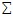 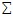 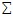 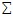 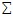 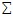 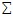 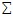 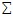 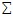 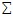 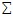 

Приложение 9 к приказу      

Председателя Агентства Республики

Казахстан по статистике      

от 25 октября 2012 года № 294   

1. Қосалқы көлік қызметтері бойынша қызмет көрсетудерден түскен табыстарды көрсетіңіз

   Укажите доходы от услуг по вспомогательной транспортной деятельности 

2. Бір жолғы сақтау сыйымдылығы туралы ақпаратты көрсетіңіз (қоймалау және сақтау бойынша қызметтерді көрсететін кәсіпорындар толтырады)

   Укажите информацию о вместимости единовременного хранения (заполняют предприятия, оказывающие услуги складирования и хранения)

3. Қызмет негізгі емес (көліктік емес) түрлері бойынша табыстарды көрсетіңіз

   Укажите доходы по вторичным (нетранспортным) видам деятельностиАтауы                                      Мекенжайы

Наименование ________________________        Адрес ___________________________________

            ________________________

                                            Телефон __________________________________Электрондық почта мекенжайы

Адрес электронной почты        ____________________________________Орындаушының тегі

Фамилия исполнителя            ____________________________________

                                            Телефон __________________________________Басшы                            (Т.А.Ә., қолы)

Руководитель _____________________ (Ф.И.О., подпись) _________________________________Бас бухгалтер                    (Т.А.Ә., қолы)

Главный бухгалтер _______________ (Ф.И.О., подпись) __________________________________                                                      М.О.

                                                      М.П.

Приложение 10 к приказу      

Председателя Агентства Республики

Казахстан по статистике      

от 25 октября 2012 года № 294    

Инструкция по заполнению статистической формы

общегосударственного статистического наблюдения

«Отчет об услугах предприятий вспомогательной транспортной

деятельности» (код 0861104, индекс 2-ТР (вспомогательная

деятельность), периодичность - годовая)

      1. Настоящая Инструкция по заполнению статистической формы общегосударственного статистического наблюдения «Отчет об услугах предприятий вспомогательной транспортной деятельности» (код 0861104, индекс 2-ТР (вспомогательная деятельность), периодичность - годовая)  (далее - Инструкция) разработана в соответствии с подпунктом 7) статьи 12 Закона Республики Казахстан «О государственной статистике» и детализирует заполнение статистической формы общегосударственного статистического наблюдения «Отчет об услугах предприятий вспомогательной транспортной деятельности» (код 0861104, индекс 2-ТР (вспомогательная деятельность), периодичность - годовая). 



      2. Следующие определения применяются в целях заполнения данной статистической формы:



      1) доходы от вспомогательной транспортной деятельности – доходы от хранений на складах и от технической поддержки при транспортировке, в том числе управление транспортной инфраструктурой (аэропортами, гаванями, морскими портами, туннелями, мостами и так далее), а также доходы от услуг транспортных агентств и от погрузочно-разгрузочных работ;



      2) основной вид деятельности - вид деятельности, добавленная стоимость которого превышает добавленную стоимость любого другого вида деятельности, осуществляемого предприятием; 



      3) вторичный (нетранспортный) вид деятельности - вид деятельности, помимо основного, который осуществляется с целью производства продукции (работ, услуг) для третьих лиц.



      3. В случае если структурному подразделению делегированы полномочия по сдаче статистической формы юридическим лицом, то оно представляет данную статистическую форму по месту своего нахождения в органы статистики. В случае если структурное подразделение не имеет полномочий по сдаче статистической формы, то юридическое лицо представляет статистическую форму в органы статистики по месту своего нахождения в разрезе своих структурных подразделений с указанием их местонахождения.



      4. В строке 5 раздела 1 эксплуатация железных дорог включает доходы от эксплуатаций железнодорожной инфраструктуры (услуги маневровые буксировочные, диспетчерские и тому подобное). 



      В строке 6 эксплуатация автомобильных дорог включает доходы от функционирований автомобильных дорог (эксплуатация автомагистралей), мостов и туннелей. 



      В строке 7 указываются доходы от услуг железнодорожных вокзалов, автобусных станций, перегрузочных товарных станций, касс по продаже билетов и другие.



      В строке 8 указываются доходы от функционирований автомобильных парковок или гаражей, стоянок для велосипедов и хранении автофургонов в зимнее время.



      В строке 9 показываются доходы от услуг сжижения газа с целью транспортировки, вспомогательные услуги по транспортированию по трубопроводам.



      В строке 10 показываются доходы от деятельности терминалов, таких как гавани, порты и пирсы; эксплуатации шлюзов и так далее; деятельности, связанной с навигацией, лоцманской проводкой судов, швартовкой у причала; деятельности, связанной с погрузкой и разгрузкой судов посредством лихтеров, спасанием судов; деятельности маяков.



      По строке 11 показываются доходы от услуг по управлению аэропортами и воздушным движением.



      В строке 12 указываются доходы от прочей деятельности, относящейся к пассажирским и грузовым перевозкам, от услуг терминалов, таких как аэропорты; от услуг аэропортов и других касс по продаже билетов и так далее, услуг наземного обслуживания на аэродромах, включая эксплуатацию взлетно-посадочных полос. Также включаются доходы от услуг по пожаротушению и противопожарным мерам в аэропортах.



      В строке 13 указываются доходы от услуг по погрузке и разгрузке товаров или багажа, независимо от типа транспорта, услуги по погрузке, включая крепление груза и разгрузку судов (стивидорные работы), услуги по погрузке и разгрузке грузовых железнодорожных вагонов.



      В строке 14 указываются доходы от транспортно-экспедиционной услуги, куда входят услуги по передаче грузов, услуги по организации транспортировки, услуги по организации отправлений грузов, услуги по выдаче и получению транспортной документации и накладных, услуги таможенных агентов, услуги экспедиторов, посреднические операции по фрахту грузового места на судне или в самолете.



      В строке 15 указываются доходы от технического надзора для всех видах транспорта, а также доходы от деятельности судоходных инспекций, инспекций речного и озерного регистра, инспекций по маломерным судам и тому подобнее.



      В строке 1 раздела 2 указывается складирование и хранение любых зерновых культур (пшеница, кукуруза, ячмень, рожь, овес, бобы, семена масличные и другие). 



      В строке 2 раздела 2 указывается хранение нефти сырой, бензина, керосина, масел и смазок минеральных, мазута, дизельного топлива и прочих светлых и темных нефтепродуктов.



      4. Арифметико-логический контроль:



      1) Раздел 1 «Доходы от услуг по вспомогательной транспортной деятельности»:

      строка 1 = строк 2-16 по графе 1;



      2) Раздел 3 «Доходы по вторичным (нетранспортным) видам деятельности»:

      строка 1 = всех остальных строк.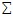 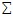 

Приложение 11 к приказу      

Председателя Агентства Республики

Казахстан по статистике      

от 25 октября 2012 года № 294   

1. Қатынас түрлері бойынша жолаушылар тасымалдау қызметтерінің көлемін көрсетіңіз

   Укажите объем услуг по перевозке пассажиров по видам сообщений  __________________________

1ТМД – мұнда және бұдан әрі – Тәуелсіз мемлекеттер достастығы.

   СНГ – здесь и далее – Содружество независимых государств.

2. Қатынас түрлері бойынша жүк тасымалдау қызметтерінің көлемін көрсетіңіз

   Укажите объем услуг по перевозке грузов по видам сообщений

3. Қатынас түрлері бойынша түрлері бойынша жүк тасымалдау көлемін көрсетіңіз

   Укажите объемы по перевозке грузов по видам в разрезе сообщений

4. Қосалқы көлік қызметтері және жүргізушісімен (экипажымен) қоса көлік құралдарын жалға беру бойынша қызметтен түскен табыстарды көрсетіңіз

   Укажите доходы от услуг по вспомогательной транспортной деятельности и от сдачи в аренду транспортных средств с водителем (экипажем)

5. Қызметтің негізгі емес (көліктік емес) түрлері бойынша түскен табыстарды көрсетіңіз

   Укажите доходы по вторичным (нетранспортным) видам деятельностиАтауы                                      Мекенжайы

Наименование ________________________        Адрес ___________________________________

            ________________________

                                            Телефон __________________________________Электрондық почта мекенжайы

Адрес электронной почты        ____________________________________Орындаушының тегі

Фамилия исполнителя            ____________________________________

                                            Телефон __________________________________Басшы                            (Т.А.Ә., қолы)

Руководитель _____________________ (Ф.И.О., подпись) _________________________________Бас бухгалтер                    (Т.А.Ә., қолы)

Главный бухгалтер _______________ (Ф.И.О., подпись) __________________________________                                                      М.О.

                                                      М.П.

Приложение 12 к приказу      

Председателя Агентства Республики

Казахстан по статистике      

от 25 октября 2012 года № 294    

Инструкция по заполнению статистической формы

общегосударственного статистического наблюдения

«Отчет об услугах прочего сухопутного транспорта по видам сообщений»

(код 0841104, индекс 2-ТР (прочий сухопутный), периодичность

годовая)

      1. Настоящая Инструкция по заполнению статистической формы общегосударственного статистического наблюдения «Отчет об услугах прочего сухопутного транспорта по видам сообщений» (код 0841104, индекс 2-ТР (прочий сухопутный), периодичность годовая)  (далее - Инструкция) разработана в соответствии с подпунктом 7) статьи 12 Закона Республики Казахстан «О государственной статистике» и детализирует заполнение статистической формы общегосударственного статистического наблюдения «Отчет об услугах прочего сухопутного транспорта по видам сообщений» (код 0841104, индекс 2-ТР (прочий сухопутный), периодичность годовая).



      2. Следующие определения применяются в целях заполнения данной статистической формы:



      1) пассажирооборот во всех сообщениях - объем работы транспорта по перевозкам пассажиров. Определяется суммированием произведений количества пассажиров по каждой позиции перевозки на расстояние перевозки;



      2) грузооборот во всех сообщениях - объем работы транспорта по перевозкам грузов, выражается в тонно-километрах. Определяется как сумма произведений веса каждой партии (отправки) перевозимого груза на расстояние ее перевозки; 



      3) перевезено пассажиров во всех сообщениях - число пассажиров, перевезенных за определенный период времени;



      4) перевезено грузов, багажа, грузобагажа во всех сообщениях - количество грузов в тоннах, перевезенных транспортом;



      5) доходы от сдачи в аренду транспортных средств с водителем (экипажем) входят в общую сумму доходов транспортных предприятий. В доходы от аренды входит плата за аренду автотранспортного средства, согласно заключенному договору аренды;



      6) междугородное сообщение (внутри республики) - перевозки, осуществляемые между населенными пунктами в пределах республики. Междугородное сообщение (внутри республики) включает перевозки во внутриобластном (перевозки, осуществляемые перевозчиками между городами или иными населенными пунктами в пределах одной области) и межобластном (перевозки, осуществляемые перевозчиками между городами или иными населенными пунктами в пределах двух или нескольких областей) сообщении;



      7) городское сообщение - перевозки, осуществляемые в пределах установленных границ города;



      8) пригородное сообщение - перевозки, осуществляемые в пределах пригородной зоны, измеряемой от установленных границ города или иного населенного пункта;



      9) вид сообщения - признак, представляющий характер участия подразделения транспортной сети в перевозках пассажиров (грузов, багажа, грузобагажа) между пунктами отправления и назначения;



      10) вспомогательный вид деятельности - вид деятельности, который осуществляется для поддержки основного и вторичных видов деятельности предприятия, обеспечивая товарами и услугами краткосрочного характера, предназначенными для потребления этим предприятием (перевозка, хранение, закупки, развитие сбыта, уборка, ремонт и обслуживание, охрана); 



      11) вторичный (нетранспортный) вид деятельности - вид деятельности, помимо основного, который осуществляется с целью производства продукции (работ, услуг) для третьих лиц;



      12) доходы от перевозок - это сумма средств, полученных транспортными предприятиями за перевозку грузов, пассажиров, оказанные отправителям грузов и пассажирам дополнительные услуги по перевозкам. В доходы от перевозок пассажиров включаются также дотации и субсидии за оказанные услуги по перевозке пассажиров;



      13) международное сообщение - перевозки, осуществляемые между Республикой Казахстан и иностранными государствами и (или) транзитом через Республику Казахстан, а также перевозки между иностранными пунктами, осуществляемые транспортными средствами Казахстана, по территории других стран (без пересечения территории республики). 



      3. Международное сообщение включает ввоз, вывоз и транзит и перевозки между иностранными пунктами:



      1) к ввозу относятся перевозки, в которых пункт отправления расположен на территории иностранного государства, а пункт прибытия – на территории Республики Казахстан;



      2) к вывозу относятся перевозки, в которых пункт отправления расположен на территории Республики Казахстан, а пункт прибытия – на территории иностранного государства;



      3) к транзитным относятся перевозки, осуществляемые между отправителями и получателями иностранных государств по территории Казахстана;



      4) к перевозкам между иностранными пунктами относятся перевозки, осуществляемые транспортными средствами Казахстана, по территории других стран (без пересечения территории республики).



      4. В случае если структурному подразделению делегированы полномочия по сдаче статистической формы юридическим лицом, то оно представляет данную статистическую форму по месту своего нахождения в органы статистики. В случае если структурное подразделение не имеет полномочий по сдаче статистической формы, то юридическое лицо представляет статистическую форму в органы статистики по месту своего нахождения в разрезе своих структурных подразделений с указанием их местонахождения.



      5. Строки 4, 7, 11, 14, 17, 20 графы 1 раздела 1 включают сумму всех перевезенных пассажиров, независимо от применяемого тарифа, а также пассажиров, пользующихся правом бесплатного проезда или проездными документами, оплаченными предприятиями (организациями).



      В строках 4, 7, 11, 14, 17 графы 1 перевозки пассажиров маршрутными автобусами определяются по количеству проданных билетов.



      При безбилетной системе перевозок количество перевезенных пассажиров маршрутными автобусами определяется дифференцированно, в зависимости от стоимости проезда, путем деления полученных доходов на применяемый тариф.



      Количество пассажиров, перевезенных заказными автобусами исчисляется:



      1) в городском и пригородном сообщении (кроме туристско-экскурсионных автобусов) – делением пассажирооборота (расчетного) на среднее расстояние поездки пассажира в пригородном сообщении, если в хозяйстве таких данных нет, для расчета берется расстояние равное 15 километрам;



      2) в междугородном и международном сообщениях, а также на туристско-экскурсионных автобусах во всех видах сообщения – принимается равным количеству пассажиров, указанному в путевом листе, но не более числа мест для сидения в автобусе.



      Строки 5, 8, 12, 15, 18, 21 графы 1 определяются как произведение платного пробега в автомобиле-километрах на среднее число пассажиров в легковом такси и делением результата на среднее расстояние перевозки пассажира. Среднее число пассажиров в легковом такси принимается равным двум пассажирам. Среднее расстояние перевозки пассажира в легковом такси принимается равным среднему расстоянию перевозки пассажира автобусом в пригородном сообщении.



      В строке 20 графы 1 перевозки платных пассажиров маршрутными автобусами определяются:



      1) по количеству проданных билетов в автобусах с кондуктором;



      2) делением выручки от продажи абонементных талонов и разовых билетов для поездки на маршрутном автобусе на утвержденный для данного города (маршрута) тариф;



      3) при продаже месячных проездных билетов – умножением количества проданных билетов на расчетное количество поездок в месяц.



      Строки 22, 23 графы 1 включают перевозки граждан с платным проездом и пользующихся правом бесплатного проезда.



      Количество пассажиров с платным проездом определяется на основании следующих документов:



      1) при продаже отдельным гражданам по установленному тарифу разовых билетов на одну пассажиро-поездку с кондуктором количество перевезенных пассажиров принимается равным количеству проданных билетов;



      2) при продаже отдельным гражданам по установленному тарифу абонементных талонов и разовых билетов на одну пассажиро-поездку без кондуктора количество перевезенных пассажиров определяется делением выручки от продажи абонементных талонов и разовых билетов на утвержденный для данного города единый тариф.



      К междугородным перевозкам относятся перевозки, осуществляемые за пределы черты города (другого населенного пункта) на расстояние более 50 километров.



      К пригородным перевозкам относятся - перевозки, осуществляемые за пределы черты города (другого населенного пункта) на расстояние до 50 километров включительно.



      К городским перевозкам на автобусном, трамвайном, троллейбусном транспорте относятся перевозки, осуществляемые на маршрутах в пределах черты города (другого населенного пункта).



      Количество перевезенных пассажиров определяется из расчета 50 поездок в месяц для всех категорий лиц.



      Строки 4, 7, 11, 14, 17, 20 графы 2 определяются как произведение количества перевезенных пассажиров на среднее расстояние поездки.



      Строки 5, 8, 12, 15, 18, 21 графы 2 определяются как произведение платного пробега легкового такси на среднее число перевезенных пассажиров (равное двум пассажирам).



      Строки 22, 23 графы 2 определяются как произведение количества перевезенных пассажиров на среднее расстояние поездки пассажира. 



      В строки 4, 7, 11, 14, 17, 20 графы 3 включается общая сумма фактической выручки от продажи всех видов проездных билетов (как отдельным гражданам, так и предприятиям и организациям), а также выручка от перевозок пассажиров заказными автобусами.



      В строки 5, 8, 12, 15, 18, 21 графы 3, кроме выручки, полученной от перевозок пассажиров легковыми такси (с учетом доходов от предварительных заказов такси по телефону) включаются также доходы, поступившие по безналичному расчету от перевозки почты и периодической печати органами связи.



      В строки 22, 23 графы 3 включается общая сумма фактической выручки от продажи всех видов проездных документов, как отдельным гражданам, так и предприятиям и организациям.



      6. На автомобильном транспорте в строке 1 графы 1 раздела 2 включаются суммарные объемы, выполненные грузовыми автомобилями, пикапами и фургонами на шасси легковых автомобилей и автоприцепами. Учет перевезенных грузов осуществляется по моменту прибытия. Объем перевезенных грузов указывается по фактическому весу перевезенных грузов с учетом веса тары, веса контейнеров за каждую поездку (заезд).



      Строка 1 графы 2 на автомобильном транспорте определяется как произведение веса перевезенного груза (включая груз, перевезенный на автоприцепах) за каждую поездку на расстояние поездки с последующим суммированием произведений по всем поездкам.



      Строка 1 графы 3 раздела 2 и строка 1 графы 8 раздела 3 доходы от перевозок грузов автомобилями определяются на основе документов о количестве перевезенных грузов по действующим тарифам или в соответствии с заключенными договорами.



      7. Строка 1 раздела 4 включает доходы от:



      1) услуг по транспортной обработке грузов и хранению (погрузка и разгрузка грузов и багажа, закрепление и выгрузка груза (стивидорные работы), складские услуги для всех видов товаров, хранение товаров во внешнеторговых зонах);



      2) прочей вспомогательной транспортной деятельности (услуг терминалов (автобусные вокзалы и станции), услуг по эксплуатации автомобильных дорог, услуг по хранению транспортных средств, принадлежащих гражданам и так далее);



      3) услуг по организации перевозок грузов (экспедиция груза, подготовка транспортной документации и путевых листов, услуги таможенных агентов и так далее).



      8. В разделе 5 кодировка видов деятельности по вторичным (нетранспортным) видам деятельности в соответствии с общим классификатором видов экономической деятельности и правильность заполнения раздела будет осуществляться самими респондентами с помощью специалистов территориальных департаментов статистики.



      9. Арифметико–логический контроль:



      1) Раздел 1. «Объем услуг по перевозке пассажиров по видам сообщений»:

      строка 1 = строка 2 + строка 9 + строка 16 + строка 19 для каждой графы

      строка 2 = строка 3 + строка 6 для каждой графы

      строка 3 = строка 4 + строка 5 для каждой графы

      строка 6 = строка 7 + строка 8 для каждой графы

      строка 9 = строка 10 + строка 13 для каждой графы

      строка 10 = строка 11 + строка 12 для каждой графы

      строка 13 = строка 14 + строка 15 для каждой графы

      строка 16 = строка 17 + строка 18 для каждой графы

      строка 19 = строк 20-25 для каждой графы;



      2) Раздел 2. «Объем услуг по перевозке грузов по видам сообщений»:

      строка 1 = строка 2 + строка 10 + строка 13 + строка 14 для каждой графы

      строка 2 = строка 3 + строка 6 + строка 9 для каждой графы

      строка 3 = строка 4 + строка 5 для каждой графы

      строка 6 = строка 7 + строка 8 для каждой графы

      строка 10 = строка 11 + строка 12 для каждой графы;



      3) Раздел 3. «Объемы по перевозке грузов по видам в разрезе сообщений»:

      строка 1 = строк 2-23 для каждой графы

      графа 1 = граф 2-7 для каждой строки

      строка 1 > строки 24 для каждой графы

      строка 1 > строки 25 для каждой графы;



      4) Контроль между разделами:

      строка 1 графа 1 раздел 2 = строке 1 графы 1 раздела 3

      строка 3 графа 1 раздел 2 = строке 1 графы 2 раздела 3

      строка 6 графа 1 раздел 2 = строке 1 графы 3 раздела 3

      строка 9 графа 1 раздел 2 = строке 1 графы 4 раздела 3

      строка 10 графа 1 раздел 2 = строке 1 графы 5 раздела 3

      строка 13 графа 1 раздел 2 = строке 1 графы 6 раздела 3

      строка 14 графа 1 раздел 2 = строке 1 графы 7 раздела 3

      строка 1 графа 3 раздел 2 = строке 1 графы 8 раздела 3.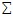 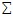 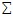 

Приложение 13 к приказу      

Председателя Агентства Республики

Казахстан по статистике      

от 25 октября 2012 года № 294   Қазақстан Республикасы Статистика агенттігі пікіртерімге қатысқаныңыз үшін

Сізге алдын ала алғыс білдіреді және Сіздің осы сауалнама сұрақтарына жауап

беруіңізді өтіне сұрайды. Сізден алынған деректер «Мемлекеттік статистика

туралы» Қазақстан Республикасының Заңына сәйкес жария етілмейді және тек

статистикалық мақсаттар үшін пайдаланылатын болады. Сауалнаманың жолдарын

толтыруыңызды өтінеміз.

Агентство Республики Казахстан по статистике заранее благодарит Вас за участие в опросе

и убедительно просит Вас ответить на вопросы настоящей анкеты. Полученные от Вас

данные, согласно Закону Республики Казахстан «О государственной статистике», не

разглашаются и будут использованы исключительно для статистических целей. Пожалуйста,

заполните строки анкеты.

1. Аудан, қала атауы

   Наименование района, города ________________________________________________________

2. Сіздің қызметіңіздің нақты түрін белгісімен көрсетіңіз

   Ваш фактический вид деятельности, укажите знаком 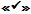 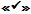    2.1 жүктерді тасымалдау             2.2 қызметтің басқа түрлері

       перевозка грузов                 другие виды деятельности ________________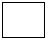 

3. Көлік құралы иесінің Қазақстан Республикасы мемлекеттік органдарымен (лицензия сатушы) берілетін жүктерді тасымалдауды жүргізуге лицензиясы бар ма? ( белгісімен көрсетіңіз)

   Имеет ли владелец транспортного средства лицензию по осуществлению грузовых перевозок, выдаваемых государственными органами (лицензиарами) Республики Казахстан? (укажите знаком )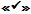 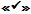    3.1 иә                    3.2 жоқ

       да                   нет       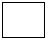 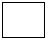 

4. Жүк автомобильдерінің қолда бары, бірлік

   Наличие грузовых автомобилей, единиц   4.1 жеке меншіктегі         4.2 жалға алынғаны          4.3 басқасы

   в личной собственности      взятые в аренду         другое______________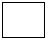 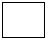 

5. Зерттелетін апта ішінде пайдаланылған қолда бар жүк автомобильдерін мемлекеттік нөмірін көрсете отырып маркасы және жүк көтерімділігі бойынша көрсетіңіз1

   Укажите наличие используемых за обследуемую неделю грузовых автомобилей по маркам с указанием государственного номера и грузоподъемности____________________________________

1 Егер автокөлік саны 5-тен көп болған жағдайда,  автокөлік тізімін қосымша парақта қоса беру.

  В случае, если количество автотранспорта превышает 5, то перечень автотранспорта приложить на дополнительном листе.

6. Шанақ типін белгісімен көрсетіңіз (бірнеше нұсқасын көрсетуге болады)

   Укажите тип кузова  знаком (возможно несколько вариантов)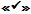 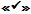 

7. Зерттелетін апта ішінде жүк тасымалданды ма? ( белгісімен көрсетіңіз)

   За обследуемую неделю осуществлялась перевозка грузов? (укажите знаком )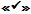 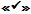     7.1 иә                     7.2 жоқ

        да                    нет          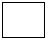 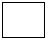 

8. Егер зерттелетін апта ішінде жүк тасымалданбаса, себебін  белгісімен көрсетуіңізді өтінеміз

    Если за обследуемую неделю перевозка грузов не осуществлялась, то, пожалуйста, укажите причину знаком 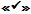 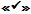     8.1 автокөлік құралы жұмыс істемей тұрған

        автотранспортное средство было в нерабочем состоянии  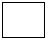     8.2 автокөлік құралы жалға берілген

        автотранспортное средство сдано в аренду              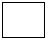     8.3 автокөлік құралы есептен шығарылған

        автотранспортное средство снято с учета        

                                                       күні    айы       жылы

                                                       день     месяц       год

                                                     (есептен шығарылған күні)

                                                        (дата снятия с учета)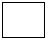 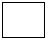 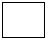 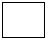 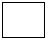 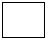 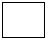 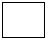     8.4 басқа себептері

        другие причины_________________________________________________________________

9. Тасымалдау түрін  белгісімен көрсетіңіз (бірнеше нұсқасын көрсетуге болады)

     Укажите вид перевозок знаком (возможно несколько вариантов)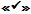 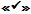 

10. Зерттеу аптасы ішіндегі жүкпен сапарлары «_____ ______________» бастап «_____ ______________» дейін

    Поездки с грузом на протяжении недели обследования с «_____ ______________» по «_____ ______________»______________________________________________

2Аумақтық статистика органдарымен толтырылады.

  Заполняется территориальными органами статистики.

11. Зерттелетін апта ішінде алынған жүк, жолжүгі, жүк-жолжүгі тасымалынан түскен табысты көрсетіңіз

     Укажите доходы от перевозки (транспортировки) грузов, багажа, грузобагажа, полученные за обследуемую неделю

                               мың теңге

     ____________________________ тысяч тенге

12. Зерттелетін апта ішінде пайдаланылған отынның көлемін көрсетіңіз, литр (м3, кВт)3

     Укажите объемы используемого топлива за обследуемую неделю, литров (м3, кВт)3    12.1 бензин             12.2 дизель отыны                   12.3 газ

         бензин _____________     дизельное топливо ______________      газ___________    12.4 биоотын             12.5 электрлі                       12.6 басқа

         биотопливо __________      электрическое    ______________      другое________                                                                          (отын түрін

                                                                          көрсетіңіз)

                                                                          (укажите вид

                                                                             топлива)Атауы                                      Мекенжайы

Наименование ________________________        Адрес ___________________________________

             ________________________

                                            Телефон __________________________________Электрондық почта мекенжайы

Адрес электронной почты        ____________________________________Орындаушының тегі

Фамилия исполнителя            ____________________________________

                                            Телефон __________________________________Басшы                            (Т.А.Ә., қолы)

Руководитель _____________________ (Ф.И.О., подпись) _________________________________Бас бухгалтер                   (Т.А.Ә., қолы)

Главный бухгалтер _______________ (Ф.И.О., подпись) __________________________________                                                      М.О.

                                                      М.П.______________________________________

3 м3, кВт – текше метр, киловатт.

  м3, кВт – кубических метров, киловатт.

Приложение 14 к приказу      

Председателя Агентства Республики

Казахстан по статистике      

от 25 октября 2012 года № 294    

Инструкция по заполнению статистической формы

общегосударственного статистического наблюдения «Анкета

обследования автомобильных перевозок грузов индивидуальными

предпринимателями» (код 1982102, индекс ТР-001, периодичность

квартальная)

      1. Настоящая Инструкция по заполнению статистической формы общегосударственного статистического наблюдения «Анкета обследования автомобильных перевозок грузов индивидуальными предпринимателями» (код 1982102, индекс ТР-001, периодичность квартальная) (далее - Инструкция) разработана в соответствии с подпунктом 7) статьи 12 Закона Республики Казахстан «О государственной статистике» и детализирует заполнение статистической формы общегосударственного статистического наблюдения «Анкета обследования автомобильных перевозок грузов индивидуальными предпринимателями» (код 1982102, индекс ТР-001, периодичность квартальная).



      2. Период и продолжительность проведения обследования – 4 недели в квартал (за 1-й квартал отчетного года - с 9 января по 5 февраля, за 2-й квартал отчетного года - с 9 апреля по 6 мая, за 3-й квартал отчетного года - с 9 июля по 5 августа, за 4-й квартал отчетного года - с 8 октября по 4 ноября).



      3. Статистическую форму заполняет индивидуальный предприниматель, осуществляющий грузовые перевозки (далее - Перевозчик), как в пределах территории Республики Казахстан, так и за ее пределами. 



      4. Статистическая форма предоставляется респонденту интервьюером. В статистической форме Перевозчиком указываются технические параметры автотранспортного средства и записи каждой перевозки автотранспортным средством на протяжении четырех недельного обследования и ведет запись по окончанию каждого дня.



      5. Если при ответе на вопрос 2 индивидуальный предприниматель отвечает, что не оказывает услуги по перевозке грузов, то далее другие разделы статистической формы не заполняются.



      6. В пункте 4.3 вопроса 4 указывается автотранспорт, взятый у знакомых, родственников, друзей и так далее на безвозмездной основе.



      7. В вопросе 5 указываются марка, государственный номер и разрешенная грузоподъемность автотранспортного средства. Если грузоподъемность не определяется из технического паспорта, указывается приблизительная грузоподъемность.



      8. В вопросе 6 указывается тип кузова. Если конструкция кузова автотранспортного средства не отвечает указанным видам – отмечается пункт 6.12.



      9. В графе 4 вопроса 10 в указывается вид груза (уголь, зерно, древесина, картофель и так далее). Если одновременно перевозятся разные грузы, указывается тот, который имеет наибольший вес. Если невозможно выделить - указываются «разные товары». Указываются и такие грузы, как тара, строительные грузы, мусор. Графу 5 заполняют территориальные органы статистики.



      10. В вопросе 11 указываются доходы от перевозки (транспортировки) грузов, багажа, грузобагажа, полученные за обследуемую неделю. Доходы от перевозки (транспортировки) грузов, багажа, грузобагажа включают сумму средств, полученных индивидуальным предпринимателем за перевозку грузов (включая почту), оказанные отправителям грузов дополнительные услуги по перевозке.

Приложение 15 к приказу      

Председателя Агентства Республики

Казахстан по статистике      

от 25 октября 2012 года № 294         Қазақстан Республикасы Статистика агенттігі пікіртерімге қатысқаныңыз үшін Сізге алдын ала алғыс білдіреді және Сізден осы сауалнама сұрақтарына жауап беруіңізді өтіне сұрайды. Сізден алынған деректер «Мемлекеттік статистика туралы» Қазақстан Республикасының Заңына сәйкес жария етілмейді және тек статистикалық мақсаттар үшін пайдаланылатын болады. Сауалнаманың жолдарын толтыруыңызды өтінеміз.

      Агентство Республики Казахстан по статистике заранее благодарит Вас за участие в опросе и убедительно просит Вас ответить на вопросы настоящей анкеты. Полученные от Вас данные, согласно Закону Республики Казахстан «О государственной статистике», не разглашаются и будут использованы исключительно для статистических целей. Пожалуйста, заполните строки анкеты.

1. Аудан, қала атауы

   Наименование района, города _______________________________________________________

2. Сіздің қызметіңіздің нақты түрін белгісімен көрсетіңіз

   Ваш фактический вид деятельности, укажите знаком 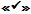 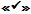    2.1 жолаушыларды тасымалдау

        перевозка пассажиров                        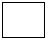     2.2 қызметтің басқа түрлері

        другие виды деятельности _________________________________

3. Көлік құралы иесінің Қазақстан Республикасының мемлекеттік органдары (лицензия сатушы) беретін, жолаушыларды тасымалдауды жүргізуге лицензиясы бар ма? ( белгісімен көрсетіңіз)

   Имеет ли владелец транспортного средства лицензию по осуществлению пассажирских перевозок, выдаваемых государственными органами (лицензиарами) Республики Казахстан? (укажите знаком )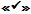 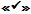     3.1 иә                                        3.2 жоқ

        да                                      нет            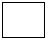 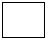 

4. Автобус, микроавтобус, жеңіл таксилердің қолда бары туралы деректерді көрсетіңіз, бірлік

    Укажите данные о наличии автобусов, микроавтобусов, легковых такси, единиц     4.1 автобус

         автобус      а) жеке меншіктегі                      б) жалға алынғаны

         в личной собственности              взятые в аренду    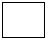 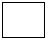       в) басқасы

         другое _________________________________________________________________    4.2 микроавтобус

         микроавтобус      а) жеке меншіктегі                      б) жалға алынғаны

         в личной собственности              взятые в аренду    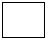 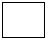       в) басқасы

         другое _________________________________________________________________    4.3 жеңіл такси

        легковые такси         а) жеке меншіктегі                   б) жалға алынғаны

            в личной собственности           взятые в аренду    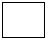 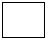          в) басқасы

            другое _______________________________________________________________

5. Сіз шарт бойынша заңды тұлғамен жұмыс істейсіз бе? ( белгісімен белгілеңіз)

    Вы работаете по договору с юридическим лицом? (отметьте знаком )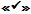 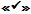     5.1 иә                                      5.2 жоқ

        да                                    нет               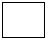 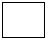 

6. Егер Сіз шарт бойынша заңды тұлғамен жұмыс істейтін болсаңыз, онда заңды тұлғаның атауын көрсетіңіз

   Если Вы работаете по договору с юридическим лицом, то укажите наименование юридического лица___________________________________________________________________________________

7. Жолаушылар тасымалдауды қатынас түрлері бойынша көрсетіңіз («ь» белгісімен көрсетіңіз):

   Укажите перевозки пассажиров по видам сообщений (укажите знаком «ь»):    7.1 қалалық                                       7.2 қаламаңылық

        городское                                    пригородное       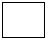 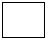     7.3 қалааралық (республика ішінде)             7.4 халықаралық

        междугородное (внутри республики)            международное     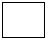 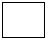 

8. Жолаушылар тасымалы бойынша жұмыс көлемінің көрсеткіштерін көрсетіңіз:

   Укажите показатели объема работ по перевозке пассажиров:    8.1 тасымалданған жолаушылар                                            адам

        перевезено пассажиров                         ______________________ человек    8.2 жолаушылар айналымы                                     жолаушы-километр

        пассажирооборот                               ___________ пассажиро-километр    8.3 жолаушылар тасымалынан түскен табыс                           мың теңге

        доходы от перевозки пассажиров               ___________________ тысяч тенге

9. Пайдаланылған отынның көлемін көрсетіңіз, литр (м3, кВт)1

    Укажите объемы используемого топлива, литров (м3, кВт)    9.1 бензин                                     9.2 дизель отыны

        бензин __________________                     дизельное топливо ______________    9.3 газ                                        9.4 биоотын

        газ _____________________                     биотопливо _____________________    9.5 электрлі                                   9.6 басқа

        электрическое _____________                     другое _______________  _______

                                                             (отын түрін көрсетіңіз)

                                                                (указать вид топлива)______________________________________

1 м3, кВт – текше метр, киловатт.  м3, кВт – кубических метров, киловатт.Атауы                                      Мекенжайы

Наименование ________________________        Адрес ____________________________________

            ________________________

                                            Телефон ___________________________________Электрондық почта мекенжайы

Адрес электронной почты        ____________________________________Орындаушының тегі

Фамилия исполнителя            ____________________________________

                                            Телефон ___________________________________Басшы                            (Т.А.Ә., қолы)

Руководитель _____________________ (Ф.И.О., подпись) __________________________________Бас бухгалтер                   (Т.А.Ә., қолы)

Главный бухгалтер _______________ (Ф.И.О., подпись) ___________________________________                                                      М.О.

                                                      М.П.

Приложение 16 к приказу      

Председателя Агентства Республики

Казахстан по статистике      

от 25 октября 2012 года № 294    

Инструкция по заполнению статистической формы

общегосударственного статистического наблюдения «Анкета

выборочного обследования автомобильных перевозок пассажиров

индивидуальными предпринимателями» (код 1992102, индекс ТР-002,

периодичность квартальная)

      1. Настоящая Инструкция по заполнению статистической формы общегосударственного статистического наблюдения «Анкета выборочного обследования автомобильных перевозок пассажиров индивидуальными предпринимателями» (код 1992102, индекс ТР-002, периодичность квартальная) (далее - Инструкция) разработана в соответствии с подпунктом 7) статьи 12 Закона Республики Казахстан «О государственной статистике» и детализирует заполнение статистической формы общегосударственного статистического наблюдения «Анкета выборочного обследования автомобильных перевозок пассажиров индивидуальными предпринимателями» (код 1992102, индекс ТР-002, периодичность квартальная).



      2. Статистическую форму заполняет индивидуальный предприниматель, осуществляющий пассажирские перевозки (далее - Перевозчик), как в пределах территории Республики Казахстан, так и за ее пределами.



      3. В статистической форме Перевозчик указывает наличие автотранспортных средств и основные показатели объемов работы по перевозке пассажиров за отчетный квартал.



      4. Если при ответе на вопрос 2 индивидуальный предприниматель отвечает, что не оказывает услуги по перевозке пассажиров, то далее другие разделы статистической формы не заполняются.



      5. В подпунктах в) вопроса 4 указывается автотранспорт, взятый у знакомых, родственников, друзей и так далее на безвозмездной основе.



      6. В пункте 8.1 вопроса 8 перевозки пассажиров автобусами исчисляются как сумма всех пассажиров, перевезенных автобусами в городском, пригородном, междугородном и международном сообщениях, независимо от применяемого тарифа, а также включая пассажиров, пользующихся правом бесплатного проезда или проездными документами, оплаченными предприятиями (организациями).



      Количество перевезенных платных пассажиров маршрутными автобусами в городском сообщении определяется:



      1) по количеству проданных билетов в автобусах с кондуктором;



      2) делением выручки от продажи абонементных талонов и разовых билетов для поездки на маршрутном автобусе на утвержденный для данного города (маршрута) тариф;



      3) при продаже месячных проездных билетов – умножением количества проданных билетов на расчетное количество поездок в месяц.



      Количество перевезенных пассажиров маршрутными автобусами в пригородном, междугородном и международном сообщениях определяется по количеству проданных билетов.



      При безбилетной системе перевозок количество перевезенных пассажиров маршрутными автобусами определяется дифференцированно, в зависимости от стоимости проезда, путем деления полученных доходов на применяемый тариф.



      Количество пассажиров, перевезенных заказными автобусами исчисляется:



      1) в городском и пригородном сообщении (кроме туристско-экскурсионных автобусов) – делением пассажирооборота (расчетного) на среднее расстояние поездки пассажира в пригородном сообщении, если в хозяйстве таких данных нет, для расчета берется расстояние равное 15 километр;



      2) в междугородном и международном сообщениях, а также на туристско-экскурсионных автобусах во всех видах сообщения – принимается равным количеству пассажиров, указанному в путевом листе, но не более числа мест для сидения в автобусе.



      Перевозка пассажиров такси определяется как произведение платного пробега в автомобиле-километрах на среднее число пассажиров в легковом такси и делением результата на среднее расстояние перевозки пассажира. Среднее число пассажиров в легковом такси принимается равным двум пассажирам. Среднее расстояние перевозки пассажира в легковом такси принимается равным среднему расстоянию перевозки пассажира автобусом в пригородном сообщении.



      В пункте 8.2 вопроса 8 пассажирооборот автобусов определяется как произведение количества перевезенных пассажиров на среднее расстояние поездки.



      Пассажирооборот такси определяется как произведение платного пробега легкового такси на среднее число перевезенных пассажиров (равное двум пассажирам).



      В пункте 8.3 вопроса 8 в доходы от перевозок пассажиров автобусами (включая маршрутные такси) во всех сообщениях включается общая сумма фактической выручки от продажи всех видов проездных билетов (как отдельным гражданам, так и предприятиям и организациям), а также выручка от перевозок пассажиров заказными автобусами.



      В доходы от перевозок пассажиров легковыми такси, кроме выручки, полученной от перевозок пассажиров легковыми такси (с учетом доходов от предварительных заказов такси по телефону), включаются также доходы, поступившие по безналичному расчету от перевозки почты и периодической печати органами связи.

Приложение 17 к приказу      

Председателя Агентства Республики

Казахстан по статистике      

от 25 октября 2012 года № 294   

1. Әуе көлігі қызметі жұмысының негізгі көрсеткіштерін көрсетіңіз (тек қана әуе тасымалдаушылар толтырады)

Укажите основные показатели работы воздушного транспорта (заполняют только авиаперевозчики)__________________________________________

1 Км – мұнда және бұдан әрі – километр.

  Км – здесь и далее – километр.

2 Жкм – мұнда және бұдан әрі – жолаушы-километр.

  Пкм – здесь и далее – пассажиро-километр.

3 Ткм – мұнда және бұдан әрі – тонна-километр.

  Ткм – здесь и далее – тонно-километр.

2. Жекелеген екі қала аралығында орындалған жұмысын көрсетіңіз (тек қана әуе тасымалдаушылар толтырады)

   Укажите выполненные работы между отдельными парами городов (заполняют только авиаперевозчики)

3. Әуежай жұмысының негізгі көрсеткіштерін көрсетіңіз (тек қана әуежай толтырады)

   Укажите основные показатели работы аэропорта (заполняет только аэропорт)

4. Халықаралық қатынастар санын көрсетіңіз (тек қана әуежай толтырады)

   Укажите число международных сообщений (заполняет только аэропорт)      Атауы                                      Мекенжайы

Наименование ________________________        Адрес ___________________________________

            ________________________

                                            Телефон __________________________________Электрондық почта мекенжайы

Адрес электронной почты        ____________________________________Орындаушының тегі

Фамилия исполнителя            ____________________________________

                                            Телефон __________________________________Басшы                            (Т.А.Ә., қолы)

Руководитель _____________________ (Ф.И.О., подпись) _________________________________Бас бухгалтер                    (Т.А.Ә., қолы)

Главный бухгалтер _______________ (Ф.И.О., подпись) __________________________________                                                      М.О.

                                                      М.П.

Приложение 18 к приказу      

Председателя Агентства Республики

Казахстан по статистике      

от 25 октября 2012 года № 294    

Инструкция по заполнению статистической формы

общегосударственного статистического наблюдения

«Отчет о работе воздушного транспорта и аэропорта»

(код 0801104, индекс 1-ТР (авиа), периодичность годовая)

      1. Настоящая Инструкция по заполнению статистической формы общегосударственного статистического наблюдения «Отчет о работе воздушного транспорта и аэропорта» (код 0801104, индекс 1-ТР (авиа), периодичность годовая) (далее - Инструкция) разработана в соответствии с подпунктом 7) статьи 12 Закона Республики Казахстан «О государственной статистике» и детализирует заполнение статистической формы общегосударственного статистического наблюдения «Отчет о работе воздушного транспорта и аэропорта» (код 0801104, индекс 1-ТР (авиа), периодичность годовая).



      2. Следующие определения применяются в целях заполнения данной статистической формы:



      1) воздушное судно - летательный аппарат, поддерживаемый в атмосфере за счет его взаимодействия с воздухом, отличного от взаимодействия с воздухом, отраженным от земной (водной) поверхности;



      2 отправления воздушных судов - сумма отправлений воздушных судов из аэропортов на всех выполненных рейсах и типах воздушных судов по каждому виду перевозки;



      3) пара городов - начальный и конечный пункты перевозки пассажиров, грузов (в том числе почты) на выполненных рейсах;



      4) пассажиры отправленные - сумма отправленных пассажиров, начавших свой полет из данного аэропорта на всех рейсах и типах воздушных судов, с распределением их по видам перевозок. К ним также относятся трансферные пассажиры (отправленные пассажиры, прибывшие в аэропорт для пересадки на другие рейсы);



      5) грузы отправленные - количество грузов, загруженных в аэропорту в воздушное судно для начала перевозки на всех рейсах и типах воздушных судов, включая трансферный груз, с распределением по видам перевозок;



      6) располагаемые тонно-километры (предельный грузооборот) - сумма произведений располагаемой коммерческой загрузки в тоннах на каждом этапе полета на протяженность соответствующего этапа по каждому виду перевозки;



      7) пассажиры принятые - сумма прибывших на всех рейсах и типах воздушных судов в аэропорт пассажиров, которые закончили свой полет в данном аэропорту на данном рейсе, включая трансферных пассажиров, с распределением их по видам перевозок;



      8) грузы принятые - количество грузов, разгруженных в аэропорту из воздушного судна по окончании перевозки на всех рейсах и типах воздушных судов, включая трансферный груз, с распределением по видам перевозок;



      9) располагаемые кресло-километры (предельный пассажирооборот) - сумма произведений предлагаемых к продаже кресел на каждом этапе полета на протяженность соответствующего этапа по каждому виду перевозки;



      10) выполненные пассажиро-километры (выполненный 



пассажирооборот) – сумма произведений числа перевезенных пассажиров на каждом этапе полета на соответствующее этому этапу расстояние по каждому виду перевозки;



      11) выполненные тонно-километры (выполненный грузооборот) - сумма произведений тонн грузов на каждом этапе полета на соответствующее этому этапу расстояние по каждому виду перевозки;



      12) регулярные авиаперевозки - полеты, запланированные и выполняемые за вознаграждение в соответствии с официально опубликованным расписанием, или достаточно частые полеты, которые могут считаться систематически выполняемой серией полетов, места на которые могут быть забронированы непосредственно в любом агентстве, кроме того к ним относятся дополнительные полеты, которые выполняются в связи с перегрузкой регулярных рейсов;



      13) нерегулярные (чартерные) авиаперевозки - это чартерные  и специальные полеты, которые выполняются за вознаграждение на нерегулярной договорной основе, кроме того к ним относятся и блок-чартерные перевозки (перевозки, при которых вся емкость воздушного судна зафрахтована для чартерных перевозок на основе полетов, указанных в расписании как регулярные, но тем не менее осуществляемые как чартерные полеты по тем же самым или похожим маршрутам и расписаниям);



      14) пассажиры прямого транзита - сумма прибывших в аэропорт  пассажиров для промежуточной посадки на всех рейсах и типах воздушных судов и продолжающих свой полет из данного аэропорта на этих же рейсах, с распределением их по видам перевозок;



      15) перевезено пассажиров (грузов, почты) - суммарное количество объемов перевозок пассажиров (грузов, почты) на всех выполненных рейсах и типах воздушных судов по каждому виду перевозки;



      16) этап полета - это полет воздушного судна с момента взлета до момента следующей посадки на данном рейсе;



      17) самолето-километры - сумма произведений, полученных в результате умножения числа выполненных этапов полета на всех типах воздушных судов на протяженность соответствующего этапа соответственно по каждому виду перевозки;



      18) налет часов - общее количество часов нахождения воздушного судна в полете с момента начала движения его по взлетной полосе при взлете и до момента торможения и перехода на рулежную дорожку после завершения полета (то есть с момента начала буксировки воздушного судна от выхода аэровокзала или с момента руления с места стоянки с целью выполнения взлета и до момента окончательной остановки воздушного судна около входа в аэровокзал или на месте стоянки после посадки);



      19) международное сообщение - перевозки, осуществляемые между Республикой Казахстан и иностранными государствами и (или) транзитом через Республику Казахстан, а также перевозки между иностранными пунктами, осуществляемые транспортными средствами Казахстана, по территории других стран (без пересечения территории республики). Международное сообщение включает ввоз, вывоз и транзит и перевозки между иностранными пунктами.

      К ввозу относятся перевозки, в которых пункт отправления расположен на территории иностранного государства, а пункт прибытия – на территории Республики Казахстан.

      К вывозу относятся перевозки, в которых пункт отправления расположен на территории Республики Казахстан, а пункт прибытия – на территории иностранного государства.

      К транзитным относятся перевозки, осуществляемые между отправителями и получателями иностранных государств по территории Казахстана.

      К перевозкам между иностранными пунктами относятся перевозки, осуществляемые транспортными средствами Казахстана, по территории других стран (без пересечения территории республики);



      20) внутренние авиаперевозки - это авиаперевозки, при выполнении которых пункт отправления, пункт назначения и все предусмотренные пункты остановок расположены на территории одного государства;



      3. Для определения показателей перевозок используются данные, указанные в «Задании на полет» каждого рейса и в соответствующих сопроводительных перевозочных документах.

      Сведения о перевозках с совместным использованием кодов, в рамках пульных соглашений, по принципу блок-чартерных перевозок, в рамках соглашений о блокировании мест, на условиях совместно обслуживаемых рейсов и перевозки на арендованных воздушных судах представляет авиаперевозчик, фактически выполняющий рейсы, то есть тот авиаперевозчик, в «Сертификат эксплуатанта» которого включены воздушные суда, на которых были выполнены указанные перевозки.

      Количество перевезенных пассажиров на этапе полета равно количеству пассажиров, находящихся на борту воздушного судна на данном этапе полета.

      При расчетах располагаемых кресло-километров (предельного пассажирооборота) не следует учитывать кресла, которые фактически не могли быть предоставлены для перевозки пассажиров из-за дополнительного топлива или другого груза.

      Перевозка платного багажа учитывается в объеме грузовых перевозок. Перевозка бесплатного багажа не учитывается в объемах авиаперевозок.

      Количество перевезенных грузов (почты) на этапе полета равно количеству грузов (почты), находящихся на борту воздушного судна на данном этапе полета.

      Сведения по видам перевозок и показателям перевозок через аэропорт указываются на основании данных сопроводительных перевозочных документов, оформляемых в аэропорту по каждому убывающему из аэропорта рейсу и оставляемых в аэропорту по каждому прибывающему рейсу, а также данных других служб, обеспечивающих выполнение полетов воздушных судов.

      При выполнении полетов в/из аэропорт(-а) в объем перевозки через аэропорт включаются отправленные и принятые пассажиры, пассажиры прямого транзита, а также отгруженные и разгруженные грузы (в том числе почта). Пассажиры прямого транзита не учитываются в общем количестве отправленных и принятых пассажиров. Отгруженный и разгруженный платный багаж учитывается в объеме груза (соответственно отгруженного или разгруженного). Бесплатный багаж в объемах не учитывается.

      При выполнении полетов между отдельными парами городов в алфавитном порядке перечисляются все пары городов, обслуживаемые авиакомпанией в течение отчетного периода. Каждая пара городов должна перечисляться дважды: сначала в одном направлении, затем в обратном.

      Раздел 4 «Число международных сообщений» заполняется только в том случае, если пункты отправления и (или) назначения находятся на территории Казахстана.

      Все показатели, кроме показателей по перевозке пассажиров и отправления воздушных судов, должны заполняться с одним знаком после запятой. Показатели  «отправленные пассажиры», «принятые пассажиры», «пассажиры прямого транзита», «отправления воздушных судов» и «перевезено пассажиров» заполняются в целых числах.



      4. Арифметико–логический контроль:

       строк 4 и 13 раздела 1 = строк 1-75 графы 1 раздела 2

       строк 7 и 16 раздела 1 = строк 1-75 графы 2 раздела 2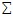 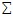 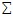 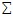 

Приложение 19 к приказу      

Председателя Агентства Республики

Казахстан по статистике      

от 25 октября 2012 года № 294   

1. Жыл соңына темір жол желісінің пайдаланымдылық ұзындығын көрсетіңіз (0,1 километрге дейінгі дәлдікпен)

   Укажите протяженность эксплуатационной длины железнодорожных линий на конец года (с точностью до 0,1 километра)

2. Жыл соңына облыс бойынша темір жол желісінің пайдаланымдылық ұзындығын көрсетіңіз (0,1 километрге дейінгі дәлдікпен)

   Укажите протяженность эксплуатационной длины железнодорожных линий по областям на конец года (с точностью до 0,1 километра)      Атауы                                      Мекенжайы

Наименование ________________________        Адрес __________________________________

            ________________________

                                            Телефон _________________________________Электрондық почта мекенжайы

Адрес электронной почты        ____________________________________Орындаушының тегі

Фамилия исполнителя            ____________________________________

                                            Телефон _________________________________Басшы                           (Т.А.Ә., қолы)

Руководитель _____________________(Ф.И.О., подпись) _________________________________Бас бухгалтер                    (Т.А.Ә., қолы)

Главный бухгалтер _______________ (Ф.И.О., подпись) _________________________________                                                      М.О.

                                                      М.П.

Приложение 20 к приказу      

Председателя Агентства Республики

Казахстан по статистике      

от 25 октября 2012 года № 294    

Инструкция по заполнению статистической формы 

общегосударственного статистического наблюдения

«Отчет о протяженности эксплуатационной длины железнодорожных

линий» (код 0811104, индекс 1-ЖД, периодичность годовая)

      1. Настоящая Инструкция по заполнению статистической формы общегосударственного статистического наблюдения  «Отчет о протяженности эксплуатационной длины железнодорожных линий» (код 0811104, индекс 1-ЖД, периодичность годовая) (далее - Инструкция) разработана в соответствии с подпунктом 7) статьи 12 Закона Республики Казахстан «О государственной статистике» и детализирует заполнение статистической формы общегосударственного статистического наблюдения «Отчет о протяженности эксплуатационной длины железнодорожных линий» (код 0811104, индекс 1-ЖД, периодичность годовая).



      2. Следующие определения применяются в целях заполнения данной статистической формы:



      1) двухпутный – участок, имеющий на всей протяженности между ограничивающими его раздельными пунктами с путевым развитием, два главных пути даже и в том случае, если эти пути полностью (или частично) устроены на раздельном (самостоятельном) земляном полотне. Эксплуатационная длина такого участка исчисляется по кратчайшему пути;



      2) ширина колеи – расстояние между двумя рельсами, измеренное между внутренними краями головок рельсов. В настоящее время используется железнодорожная колея следующей ширины:

      нормальная колея 1,435 м;

      широкая колея: 1,520 м, 1,524 м, 1,600 м, 1,668 м;

      узкая колея: 0,60 м, 0,70 м, 0,75 м, 0,76 м, 0,785 м, 0,90 м, 1,00 м.



      3) эксплуатационная длина линии - протяжение главного пути, измеренное между осями раздельных пунктов с путевым развитием (станций, разъездов, обгонных пунктов), ограничивающих эту линию;



      4) трехпутный - участок, имеющий на всем протяжении между раздельными пунктами с путевым развитием три главных пути;



      5) электрифицированные линии – это линии с одним или несколькими электрифицированными главными путями, которые снабжены воздушным контактным рельсом, чтобы сделать возможной электрическую тягу.

      Участки линий, прилегающие к станциям и электрифицированные лишь для того, чтобы было возможно маневрирование, и электрификация которых не продолжена до следующей станции, должны считаться неэлектрифицированными линиями.



      3. Эксплуатационную длину определяют: двухпутных и многопутных участков – по кратчайшему пути, многопутных тупиковых линий, упирающихся в пассажирское здание, по наибольшему из главных ее путей, линии или ветки, примыкающей к другой линии; до оси ближайшего раздельного пункта с путевым развитием. Таким образом, отрезок пути от места слияния двух линий (то есть от стрелки примыкания) до оси этого пункта входит в эксплуатационную длину обеих линий, то есть учитывается два раза. При наличии нескольких примыканий в направлении к этому раздельному пункту такие отрезки пути учитываются в эксплуатационной длине несколько раз.

      При определении эксплуатационной длины считают самостоятельными, а не в качестве вторых, третьих и так далее путей выходы непосредственно из парков приема и отправления или формирования поездов, которые примыкают к главным путям на перегонах, ветки, являющиеся продолжением главных путей или соединяющие главные линии одной или нескольких дорог, когда они до окончательного отклонения в сторону идут на перегоне параллельно главным путям. Если же эти выходы, ветки и прочие пути следуют параллельно главному пути в пределах всего перегона от оси одной до оси другой станции и служат для пропуска поездов, то они должны быть учтены как вторые или третьи пути.

      Эксплуатационная длина определяется только для главных путей.

      В местах соприкосновения соседних дистанций пути (дорог, отделений дорог и других подразделений) эксплуатационную длину определяют от (или до) установленных границ этих подразделений.

      Все показатели должны заполняться с одним знаком после запятой.

      Х – данная позиция не подлежит заполнению.



      4. Арифметико-логический контроль:



      1) раздел 1 «Протяженность эксплуатационной длины железнодорожных линий».

      Графа 1 = графы 2-3 по всем строкам

      Строка 1 = строка 2 = строка 5 = строка 9 по всем графам

      Графа 2 < графы 1 для каждой строки

      Графа 3 < графы 1 для каждой строки

      Строка 2 = строки 3-4 для каждой строки

      Строка 5 = строки 6- для каждой строки

      Строка 9 = строки 10-12 для каждой строки

      Строка 13 графа 1 = строка 13 графа 2

      Строка 13 = строки 14-17

      Строка 14 графа 1 = строка 14 графа 2

      Строка 15 графа 1 = строка 15 графа 2

      Строка 16 графа 1 = строка 16 графа 2

      Строка 17 графа 1 = строка 17 графа 2



      2) раздел 2 «Протяженность эксплуатационной длины железнодорожных линий по областям».

      Строка 1 = строки 2-16

      Строка 16 = строка 17 + строка 22

      Строка 17 = строки 18-21

      Строка 23 = строка 24 + строка 28 + строка 31 + строка 33

      Строка 24 = строка 25 + строка 26 + строка 27

      Строка 28 = строка 29 + строка 30

      Строка 31 = строка 32

      Строка 33 = строка 34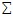 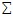 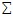 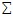 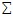 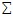 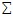 

Приложение 21 к приказу      

Председателя Агентства Республики

Казахстан по статистике      

от 25 октября 2012 года № 294   

1. Тасымалды ұйымдастыру бойынша негізгі көрсеткіштерді көрсетіңіз

    Укажите основные показатели по организации перевозок

2. Автобус паркінің бар-жоғын көрсетіңіз

   Укажите наличие автобусного парка      Атауы                                      Мекенжайы

Наименование ________________________        Адрес ___________________________________

            ________________________

                                            Телефон __________________________________Электрондық почта мекенжайы

Адрес электронной почты        ____________________________________Орындаушының тегі

Фамилия исполнителя            ____________________________________

                                            Телефон __________________________________Басшы                            (Т.А.Ә., қолы)

Руководитель _____________________ (Ф.И.О., подпись) _________________________________Бас бухгалтер                    (Т.А.Ә., қолы)

Главный бухгалтер _______________ (Ф.И.О., подпись) __________________________________                                                      М.О.

                                                      М.П.

Приложение 22 к приказу      

Председателя Агентства Республики

Казахстан по статистике      

от 25 октября 2012 года № 294    

Инструкция по заполнению статистической формы

общегосударственного статистического наблюдения

«Отчет о перевозке пассажиров маршрутными автобусами»

(код 0791104, индекс 1-ТР (маршрут), периодичность годовая)

      1. Настоящая Инструкция по заполнению статистической формы общегосударственного статистического наблюдения «Отчет о перевозке пассажиров маршрутными автобусами» (код 0791104, индекс 1-ТР (маршрут), периодичность годовая) (далее - Инструкция) разработана в соответствии с подпунктом 7) статьи 12 Закона Республики Казахстан «О государственной статистике» и детализирует заполнение статистической формы общегосударственного статистического наблюдения «Отчет о перевозке пассажиров маршрутными автобусами» (код 0791104, индекс 1-ТР (маршрут), периодичность годовая).



      2. Следующие определения применяются в целях заполнения данной статистической формы:



      1) автобус – транспортное средство, предназначенное для перевозки людей и багажа, имеющее более восьми мест для сидения, исключая место водителя;



      2) пассажировместимость – количество мест для пассажиров в автобусе по числу мест для сидения и общее с учетом накопительных площадок, указанных в паспорте завода-изготовителя; 



      3) общая пассажировместимость – сумма произведений, полученных от умножения списочного числа автобусов каждой марки на их вместимость, определенную: для микроавтобусов, международных автобусов, междугородных автобусов дальнего следования и туристических – по числу мест для сидения; для городских, пригородных и междугородных автобусов ближнего следования – по общей вместимости пассажиров;



      4) вид сообщения – признак, представляющий характер участия подразделения транспортной сети в перевозках пассажиров (грузов, багажа, грузобагажа) между пунктами отправления и назначения;



      5) городское сообщение – перевозки, осуществляемые в пределах установленных границ города;



      6) пригородное сообщение – перевозки, осуществляемые в пределах пригородной зоны, измеряемой от установленных границ города или иного населенного пункта;



      7) междугородное сообщение (внутри республики) – перевозки, осуществляемые между населенными пунктами в пределах республики. Междугородное сообщение (внутри республики) включает перевозки во внутриобластном (перевозки, осуществляемые перевозчиками между городами или иными населенными пунктами в пределах одной области) и межобластном (перевозки, осуществляемые перевозчиками между городами или иными населенными пунктами в пределах двух или нескольких областей) сообщении;



      8) микроавтобус – маломестное транспортное средство, оборудованное для перевозки более восьми, но не более 16 сидящих пассажиров;



      9) маршрут – определенный в процессе организации регулярных автомобильных перевозок пассажиров и багажа путь следования между установленными начальным и конечным пунктами;



      10) автобусы, закрепленные за маршрутом – количество автобусов, осуществляющих движение по определенному маршруту;



      11) рейс – путь автобуса, микроавтобуса от начального до конечного пункта маршрута. В графах 7 и 8 «Количество рейсов, фактически выполненных» для городского сообщения также следует учитывать число выполненных оборотных рейсов (кругорейсов);



      12) автобусы, числящиеся на балансе – наличие автобусов, числящихся на балансе предприятий по состоянию на конец отчетного периода, независимо от их технического состояния, места нахождения и использования: в работе, в ремонте, в ожидании ремонта, в командировке, на консервации, сданные в аренду; 



      13) международное сообщение – перевозки, осуществляемые между Республикой Казахстан и иностранными государствами и (или) транзитом через Республику Казахстан, а также перевозки между иностранными пунктами, осуществляемые транспортными средствами Казахстана, по территории других стран (без пересечения территории республики). Международное сообщение включает ввоз, вывоз и транзит и перевозки между иностранными пунктами.

      К ввозу относятся перевозки, в котором пункт отправления расположен на территории иностранного государства, а пункт прибытия – на территории Республики Казахстан.

      К вывозу относятся перевозки, в котором пункт отправления расположен на территории Республики Казахстан, а пункт прибытия – на территории иностранного государства.

      К транзитным относятся перевозки, осуществляемые между отправителями и получателями иностранных государств по территории Казахстана.

      К перевозкам между иностранными пунктами относятся перевозки, осуществляемые транспортными средствами Казахстана, по территории других стран (без пересечения территории республики).



      3. В разделе 1 статистической формы «Организация перевозок» перевозчики указывают данные о количестве обслуживаемых маршрутов, общей их протяженности, количестве рейсов, выполненных фактически, количестве закрепленных за данными маршрутами автобусов и их общей вместимости.



      В графах 3 и 4 «Протяженность маршрутов» показывается сумма протяженности ряда маршрутов, обслуживаемых перевозчиком (юридическим или физическим лицом) в километрах. При этом в городском сообщении протяженность маршрута следует показать с учетом пути следования подвижного состава в прямом и обратном направлениях (оборотный рейс).



      В графах 7 и 8 «Количество рейсов, фактически выполненных» для городского сообщения также следует учитывать число выполненных оборотных рейсов (кругорейсов).



      Раздел 2 статистической формы «Автобусный парк» характеризует автобусный парк респондента. Следует показать весь парк, числящийся на балансе предприятия и находящиеся в частной собственности физического лица, количество собственных автобусов, сданных в аренду, а также количество автобусов, взятых в аренду предприятием.



      В графе 2 «Класс автобуса» раздела 2 необходимо по каждому автобусу указать к какому классу относится:

      автобус особо малого класса – автобус с габаритной длиной до 5 метров (далее – м);

      автобус малого класса – автобус с габаритной длиной от 6 до 7,5 м;

      автобус среднего класса – автобус с габаритной длиной от 8 до 9,5 м;

      автобус большого класса – автобус с габаритной длиной от 10,5 до 12 м;

      автобус особо большого класса – автобус с габаритной длиной от 18 м и более.



      4. Арифметико–логический контроль:



      1) раздел 1 «Основные показатели по организации перевозок»:

      графа 11 для каждой строки < графе 10 для каждой строки

      графа 10 для каждой строки < графе 9 для каждой строки

      строка 1 для каждой графы = строка 2 + строка 5 + строка 6 + строка 9

      строка 2 для каждой графы = строка 3 + строка 4

      строка 6 для каждой графы = строка 7 + строка 8

      строка 9 для каждой графы = строка 10 + строка 17

      строка 10 для каждой графы = строк 11-16

      строка 17 для каждой графы = строк 18-19



      2) раздел 2 «Автобусный парк»:

      графа 7 для каждой строки < графе 6 для каждой строки

      графа 8 для каждой строки < графе 5 для каждой строки

      графа 10 для каждой строки < графе 9 для каждой строки

      графа 13 для каждой строки < графе 12 для каждой строки.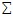 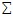 

Приложение 23 к приказу      

Председателя Агентства Республики

Казахстан по статистике      

от 25 октября 2012 года № 294   

1. Есепті кезең соңына түрлері бойынша локомотивтер мен автомотрисалардың бар-жоғын көрсетіңіз

   Укажите наличие локомотивов и автомотрис по видам на конец отчетного периода

2. Есепті кезең соңына түрлері бойынша жолаушылар вагондарының бар-жоғын көрсетіңіз

    Укажите наличие пассажирских вагонов по видам на конец отчетного периода

3. Есепті кезең соңына багаж вагондарының бар-жоғын көрсетіңіз

   Укажите наличие багажных вагонов на конец отчетного периода

4. Есепті кезең соңына темір жол көлігінің қызметтерін жеткізуші кәсіпорындарға тиесілі жүк вагондарының бар-жоғын көрсетіңіз

   Укажите наличие грузовых вагонов, принадлежащих предприятиям – поставщикам услуг железнодорожного транспорта, на конец отчетного периода

5. Есепті кезең соңына темір жол көлігінің қызметтерін тұтынушы кәсіпорындарға тиесілі жүк вагондарының бар-жоғын көрсетіңіз

   Укажите наличие грузовых вагонов, принадлежащих предприятиям – потребителям услуг железнодорожного транспорта, на конец отчетного периода      Атауы                                      Мекенжайы

Наименование ________________________        Адрес ___________________________________

            ________________________

                                            Телефон __________________________________Электрондық почта мекенжайы

Адрес электронной почты        ____________________________________Орындаушының тегі

Фамилия исполнителя            ____________________________________

                                            Телефон __________________________________Басшы                            (Т.А.Ә., қолы)

Руководитель _____________________ (Ф.И.О., подпись) _________________________________Бас бухгалтер                    (Т.А.Ә., қолы)

Главный бухгалтер _______________ (Ф.И.О., подпись) __________________________________                                                      М.О.

                                                      М.П.

Приложение 24 к приказу      

Председателя Агентства Республики

Казахстан по статистике      

от 25 октября 2012 года № 294    

Инструкция по заполнению статистической формы

общегосударственного статистического наблюдения

«Отчет о подвижном составе железнодорожного транспорта»

(код 0821104, индекс 2-ЖД, периодичность годовая)

      1. Настоящая Инструкция по заполнению статистической формы общегосударственного статистического наблюдения «Отчет о подвижном составе железнодорожного транспорта» (код 0821104, индекс 2-ЖД, периодичность годовая) (далее - Инструкция) разработана в соответствии с подпунктом 7) статьи 12 Закона Республики Казахстан «О государственной статистике» и детализирует заполнение статистической формы общегосударственного статистического наблюдения «Отчет о подвижном составе железнодорожного транспорта» (код 0821104, индекс 2-ЖД, периодичность годовая).



      2. Следующие определения применяются в целях заполнения данной статистической формы:



      1) автомотриса – моторное транспортное средство, оборудованное для перевозки по железной дороге пассажиров или грузов;



      2) багажный вагон – железнодорожное транспортное средство, не имеющее двигателя, входящее в состав пассажирских или грузовых поездов и используемое поездной бригадой, в случае необходимости, также для перевозки багажа, грузовых мест, велосипедов и так далее;



      3) вагон-платформа – вагон без крыши и бортов; вагон без крыши с бортами высотой не свыше 60 см; платформа с турникетом; обычный или специализированный;



      4) крытый вагон – вагон, характеризуемый закрытой конструкцией (сплошные стенки до самого верха и крыша) и безопасностью, которую он обеспечивает перевозимым в нем грузам (возможность закрыть вагон на замок и опломбировать). Такие вагоны могут быть обычными или специализированными, включая вагоны с открывающейся крышей;



      5) общие вагоны - вагон с жесткими местами для сидения, оборудованный общим электрическим освещением, системой вентиляции воздуха, общей радиоточкой, туалетами (с туалетной бумагой и мылом), резервуаром с горячей и холодной питьевой водой, наличием занавесок на окнах, чайными принадлежностями и посудой;



      6) пассажирский вагон – пассажирское железнодорожное транспортное средство за исключением автомотрисы или прицепного вагона моторвагонного поезда;



      7) пассажирское железнодорожное транспортное средство - железнодорожное транспортное средство для перевозки пассажиров, даже если в нем имеется одно или несколько специальных отделений или специальных мест для багажа, грузовых мест, почты и так далее;



      8) купейные двухместные вагоны - вагон с 2-местными купе с местами для лежания с нижними или ярусным расположением мягких диванов и с 4-местными купе с мягкими креслами для сидения - вагон оборудованный общим и индивидуальным электрическим освещением, системой вентиляции и кондиционирования воздуха, видео и телеаппаратурой, туалетами (с туалетной бумагой и мылом), резервуаром с горячей и холодной питьевой водой, индивидуальной радиоточкой, наличием штор и занавесок, ковриков и ковровых дорожек в коридорах и купе, чайными принадлежностями и посудой, комплектами постельных принадлежностей куда входят: 2 подушки, одеяло, покрывало, матрац с чехлом, 2 простыни, 2 наволочки, 1 льняное или махровое полотенце и вешалками-плечиками для верхней одежды по две на каждое спальное место;



      9) локомотив – железнодорожное транспортное средство, оборудованное источником энергии и двигателем или только двигателями (электровоз), предназначенное для буксировки железнодорожных транспортных средств;



      10) вагоны-рестораны - железнодорожный вагон, предназначенный для обеспечения горячим питанием пассажиров в пути следования, включается в состав пассажирских поездов;



      11) прочие пассажирские вагоны – любые вагоны (железнодорожный вагон-салон, вагон-лаборатория, служебный и прочие), не включенные в определение СВ-вагоны, купейные двух- и четырехместные, плацкартные, общие вагоны и вагоны-рестораны;



      12) прочие вагоны - любые вагоны, и в частности специализированные вагоны для перевозки жидких веществ, газов, а также порошкообразных грузов, не включенные в определение крытых вагонов, полувагонов или вагонов-платформ, а также автомотрисы и прицепные вагоны автомотрис, приспособленные для перевозки посылок;



      13) паровоз – цилиндровый или турбинный локомотив, источником энергии которого является пар, независимо от вида используемого топлива;



      14) плацкартные вагоны - вагоны с жесткими местами для лежания, оборудованный общим электрическим освещением, системой вентиляции воздуха, общей радиоточкой, туалетами (с туалетной бумагой и мылом), резервуаром с горячей и холодной питьевой водой, наличием занавесок на окнах, чайными принадлежностями и посудой, комплектами постельных принадлежностей (подушка, одеяло, матрац с чехлом), постельного белья (2 простыни, 1 наволочка, 1 полотенце);



      15) СВ- вагоны - вагоны с 2-местными купе с нижним расположением мягких диванов, мягкими креслами для сидения с устройством по регулированию его положения (далее - СВ) - вагон оборудованный общим и индивидуальным электрическим освещением, системой вентиляции и кондиционирования воздуха, туалетами (с туалетной бумагой и мылом), резервуаром с горячей и холодной питьевой водой, индивидуальной радиоточкой, видео и телеаппаратурой в купе, кнопкой вызова проводника, наличием душевой кабинки и бытового уголка (допускается одна кабинка на два купе), штор и занавесок, ковриков и ковровых дорожек в коридорах и купе, чайными принадлежностями и посудой, комплектами съемного инвентаря и имущества, не отличающего по цвету и рисунку, постельных принадлежностей (2 подушки, одеяло, покрывало, матрац с чехлом), постельного белья, куда входят (2 простыни, 2 наволочки, 1 вафельное, 1 льняное или махровое полотенце) и вешалками-плечиками для верхней одежды по две на каждое спальное место;



      16) железнодорожная администрация – организация, представляющая исполнительный орган государства в области управления железнодорожным транспортом и представляющая интересы государства в порядке, установленным законодательством страны, в международных организациях в пределах своих полномочий;



      17) железнодорожное транспортное средство – подвижной состав, передвигающийся исключительно по рельсам. Различают тяговые транспортные средства (локомотивы и автомотрисы) и буксируемые транспортные средства (пассажирские вагоны, прицепные вагоны моторвагонного поезда, багажные и товарные вагоны);



      18) купейные четырехместные вагоны - вагон с 4-местными купе с жесткими местами для лежания - вагон оборудованный общим и индивидуальным электрическим освещением, системой вентиляции и кондиционирования воздуха, туалетами (с туалетной бумагой и мылом), резервуаром с горячей и холодной питьевой водой, индивидуальной радиоточкой, наличием штор и занавесок, ковриков и ковровых дорожек в коридорах и купе, чайными принадлежностями и посудой, комплектами постельных принадлежностей куда входят: 2 простыни, 1 наволочка, 1 вафельное, 1 льняное или махровое полотенце, подушка, одеяло, матрац с чехлом и вешалками-плечиками для верхней одежды по две на каждое спальное место;



      19) предприятия-поставщики услуг железнодорожного транспорта – железнодорожные предприятия, оказывающие услуги операторов вагонов (контейнеров), локомотивной тяги и услуги национальных перевозчиков;



      20) предприятия-потребители услуг железнодорожного транспорта - все юридические лица, пользующиеся услугами в сфере железнодорожного транспорта, но основной вид деятельности которых не относится к кодам общий классификатор видов экономической деятельности 49.1 и 49.2 и не относящиеся к предприятиям-поставщикам услуг железнодорожного транспорта;



      21) тепловоз – локомотив, оборудованный дизельным двигателем независимо от типа установленной передачи. Однако дизель-электрические локомотивы, оборудованные также для получения электроэнергии, подводимой по контактному проводу или по контактному рельсу, относятся к категории электровозов;



      22) полувагон – вагон без крыши с неоткидными бортами высотой свыше 60 см, обычный или специализированный;



      23) электровоз – локомотив с одним или несколькими электродвигателями, питаемыми электрическим током, подводимым по контактному проводу или рельсу, или поступающим от находящихся на локомотиве аккумуляторов. К категории электровозов относятся оборудованные таким образом локомотивы, снабженные также энергетической установкой (дизельной или иной) для питания током электродвигателя, когда этот ток нельзя получать от контактного провода или контактного рельса.



      3. Учету подлежат следующие транспортные средства:



      1) все железнодорожные транспортные средства, принадлежащие железнодорожному предприятию-поставщику услуг железнодорожного транспорта, а также средства, взятые этим предприятием внаем и фактически находящиеся в его распоряжении, включая те транспортные средства, которые ремонтируются или ожидают ремонта или хранятся в парке в рабочем или нерабочем состоянии; также транспортные средства других железнодорожных администраций, находящиеся в распоряжении системы, транспортные средства предприятия, временно находящиеся в порядке обычной эксплуатации за границей или находящиеся на сети железнодорожных предприятий;



      2) товарные вагоны, принадлежащие предприятиям-потребителям услуг железнодорожного транспорта, то есть товарные вагоны, не принадлежащие предприятию-поставщику услуг железнодорожного транспорта, но зарегистрированные и допущенные к перевозкам этим предприятием при соблюдении специальных условий, а также товарные вагоны, отданные этим предприятием внаем предприятиям-потребителям услуг железнодорожного транспорта и эксплуатируемые в качестве товарных вагонов, принадлежащих предприятиям-потребителям услуг железнодорожного транспорта.

      Из статистических данных железнодорожного предприятия исключаются транспортные средства, которые не находятся в его распоряжении:

      транспортные средства других железнодорожных администраций или железнодорожных предприятий, временно находящиеся на железнодорожных линиях данного железнодорожного предприятия в порядке обычной эксплуатации;

      транспортные средства, которые отданы внаем или каким-либо образом переданные в распоряжение других железнодорожных предприятий;

      транспортные средства, зарезервированные исключительно для технологических перевозок или предназначенные для продажи на слом или списание.

      Локомотивный парк состоит из электровозов, тепловозов и паровозов.

      Отдельно учитывается мотор-вагонный подвижной состав – моторные и прицепные вагоны, из которых формируются электропоезда и дизель-поезда, а также автомотрисы. Данные по локомотивам, автомотрисам и вагонам приводятся в единицах. Кроме того, по локомотивам и автомотрисам приводится их мощность в тысяч кВт, а по грузовым вагонам – их грузоподъемность в тысяч тонн.

      Определение различных категорий локомотивов (электровозы, тепловозы) применяется с соответствующими изменениями к автомотрисам. В статистике механических транспортных средств каждая автомотриса в неразъемной секции учитывается отдельно, в статистике пассажирских транспортных средств и грузовых транспортных средств каждый кузов, оборудованный для перевозки пассажиров или грузов, учитывается в качестве одной единицы.

      Каждая секция двух-трехсекционного локомотива, работающая самостоятельно, принимается за физическую единицу.

      Каждый локомотив и каждая единица моторвагонного подвижного состава приписываются к одной из железных дорог. Все локомотивы, приписанные к данной дороге, имеющие ее инициалы и состоящие на ее балансе, образуют инвентарный парк дороги.

      Наличие грузовых вагонов определяется ежегодной инвентаризацией вагонов. По ее результатам определяется та исходная величина наличия вагонов, от которой ведется текущий учет в последующий период. 

      Помимо собственных вагонов в данном отчете должны отражаться вагоны, принадлежащие предприятиям-потребителям услуг железнодорожного транспорта, то есть не принадлежащие данной дороге, но приписанные к ней предприятием-потребителем услуг железнодорожного транспорта.

      Каждое отдельное транспортное средство неразъемной секции для перевозки пассажиров учитывается в качестве пассажирского железнодорожного транспортного средства.

      Наличие пассажирских вагонов учитывается по депо приписки на железных дорогах. Учет парка пассажирских вагонов ведется в физических единицах с подразделением по видам перевозок: для перевозок пассажиров и ручной клади, для перевозки почты, для перевозки багажа и грузобагажа; прочие (рестораны, лаборатории, служебные и так далее). В зависимости от оборудования вагоны, предназначенные для перевозки пассажиров, делятся на мягкие, мягкожесткие, жесткие, купейные, жесткие открытые, межобластные с местами для сидения. Вместимость пассажирского транспортного средства – число сидячих и спальных мест и разрешенное число мест для стоящих пассажиров в пассажирском транспортном средстве, когда оно используется по назначению.

      Транспортные средства, имеющие одно или несколько купе для пассажиров, должны учитываться не в качестве багажных, а в качестве пассажирских вагонов. Почтовые вагоны, принадлежащие железнодорожному предприятию, считаются багажными вагонами, если они не имеют купе для пассажиров.

      Показатели по наличию пассажирских, багажных и грузовых вагонов (в том числе по их видам) должны заполняться в целых числах, остальные показатели – с одним знаком после запятой.



      4. Арифметико-логический контроль



      1) раздел 1 «Наличие локомотивов и автомотрис по видам».

      Графа 1 = графы 2-7 для каждой строки

      Строка 1 = строки 2-4 для каждой графы

      Строка 5 = строки 6-8 для каждой графы



      2) раздел 2 «Наличие пассажирских вагонов по видам».

      Графа 1 = графы 2-7 для каждой строки

      Строка 1 = строки 2-8 для каждой графы



      3) раздел 3 «Наличие багажных вагонов».

      Графа 1 = графы 2-7



      4) раздел 4 «Наличие грузовых вагонов, принадлежащих предприятиям – поставщикам услуг железнодорожного транспорта».

      Графа 1 = графы 2-7 для каждой строки

      Строка 1 = строки 2-7 для каждой графы



      5) раздел 5 «Наличие грузовых вагонов, принадлежащих предприятиям – потребителям услуг железнодорожного транспорта».

      Графа 1 = графы 2-7 для каждой строки.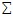 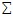 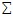 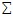 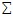 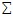 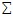 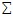 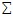 

Приложение 25 к приказу      

Председателя Агентства Республики

Казахстан по статистике      

от 25 октября 2012 года № 294   

1. Қатынас түрлері бойынша жолаушылар тасымалдау қызметтерінің көлемін көрсетіңіз

   Укажите объем услуг по перевозке пассажиров по видам сообщений

2. Қатынас түрлері бойынша жүк тасымалдау қызметтерінің көлемін көрсетіңіз

   Укажите объем услуг по перевозке грузов по видам сообщений

3. Қатынас түрлері бойынша жүк тасымалдау көлемін түрлері бойынша көрсетіңіз

   Укажите объемы по перевозке грузов по видам в разрезе сообщений

4. Қосалқы көлік қызметтері және жүргізушісімен (экипажымен) қоса көлік құралдарын жалға беру бойынша қызметтен түскен табыстарды көрсетіңіз

   Укажите доходы от услуг по вспомогательной транспортной деятельности и от сдачи в аренду транспортных средств с водителем (с экипажем)

5. Қызметтің негізгі емес (көліктік емес) түрлері бойынша түскен табыстарды көрсетіңіз

   Укажите доходы по вторичным (нетранспортным) видам деятельности      Атауы                                      Мекенжайы

Наименование ________________________        Адрес_ __________________________________

            ________________________

                                            Телефон __________________________________Электрондық почта мекенжайы

Адрес электронной почты        ____________________________________Орындаушының тегі

Фамилия исполнителя            ____________________________________

                                            Телефон __________________________________Басшы                            (Т.А.Ә., қолы)

Руководитель _____________________ (Ф.И.О., подпись) _________________________________Бас бухгалтер                    (Т.А.Ә., қолы)

Главный бухгалтер _______________ (Ф.И.О., подпись) __________________________________                                                      М.О.

                                                      М.П.

Приложение 26 к приказу      

Председателя Агентства Республики

Казахстан по статистике      

от 25 октября 2012 года № 294    

Инструкция по заполнению статистической формы

общегосударственного статистического наблюдения

«Отчет об услугах воздушного транспорта по видам сообщений»

(код 0871104, индекс 2-ТР (авиа), периодичность годовая)

      1. Настоящая Инструкция по заполнению статистической формы общегосударственного статистического наблюдения «Отчет об услугах воздушного транспорта по видам сообщений» (код 0871104, индекс 2-ТР (авиа), периодичность годовая) (далее - Инструкция) разработана в соответствии с подпунктом 7) статьи 12 Закона Республики Казахстан «О государственной статистике» и детализирует заполнение статистической формы общегосударственного статистического наблюдения «Отчет об услугах воздушного транспорта по видам сообщений» (код 0871104, индекс 2-ТР (авиа), периодичность годовая).



      2. Следующие определения применяются в целях заполнения данной статистической формы:



      1) пассажирооборот транспорта - объем работы транспорта по перевозкам пассажиров. Единицей измерения является пассажиро-километр, то есть перемещение пассажира на расстояние в 1 км. Определяется суммированием произведений количества пассажиров по каждой позиции перевозки на расстояние перевозки; вычисляется раздельно по видам транспорта, сообщениям перевозок, другим признакам;



      2) грузооборот транспорта - объем работы транспорта по перевозкам грузов, выражается в тонно-километрах. Определяется как сумма произведений веса каждой партии (отправки) перевозимого груза на расстояние ее перевозки;



      3) междугородное сообщение (внутри республики) – перевозки, осуществляемые между населенными пунктами в пределах республики. Междугородное сообщение (внутри республики) включает перевозки во внутриобластном (перевозки, осуществляемые перевозчиками между городами или иными населенными пунктами в пределах одной области) и межобластном (перевозки, осуществляемые перевозчиками между городами или иными населенными пунктами в пределах двух или нескольких областей) сообщении;



      4) вид сообщения - признак, представляющий характер участия подразделения транспортной сети в перевозках пассажиров (грузов, багажа, грузобагажа) между пунктами отправления и назначения;



      5) вспомогательный вид деятельности - вид деятельности, который осуществляется для поддержки основного и вторичных видов деятельности предприятия, обеспечивая товарами и услугами краткосрочного характера, предназначенными для потребления этим предприятием (перевозка, хранение, закупки, развитие сбыта, уборка, ремонт и обслуживание, охрана и тому подобное);



      6) вторичный (нетранспортный) вид деятельности - вид деятельности, помимо основного, который осуществляется с целью производства продукции (работ, услуг) для третьих лиц;



      7) доходы от перевозок - сумма средств, полученных транспортными предприятиями за перевозку грузов (включая почту), пассажиров (включая багаж), оказанные отправителям грузов и пассажирам дополнительные услуги по перевозкам и за пользование имуществом транспорта;



      8) перевезено пассажиров во всех сообщениях - число пассажиров, перевезенных за определенный период времени; учитывается по видам транспорта, сообщений. Единицей наблюдения в статистике перевозок пассажиров является пассажиро-поездка;



      9) перевезено грузов, багажа, грузобагажа во всех сообщениях - количество грузов в тоннах, перевезенных транспортом. Учитывается по видам транспорта, сообщений, роду грузов;



      10) международное сообщение – перевозки, осуществляемые между Республикой Казахстан и иностранными государствами и (или) транзитом через Республику Казахстан, а также перевозки между иностранными пунктами, осуществляемые транспортными средствами Казахстана, по территории других стран (без пересечения территории республики). 



      3. Доходы от сдачи в аренду транспортных средств с водителем (экипажем) входят в общую сумму доходов транспортных предприятий. В доходы от аренды входит плата за аренду транспортного средства, согласно заключенному договору аренды.

      Международное сообщение включает ввоз, вывоз и транзит и перевозки между иностранными пунктами:

      к ввозу относятся перевозки, в которых пункт отправления расположен на территории иностранного государства, а пункт прибытия – на территории Республики Казахстан;

      к вывозу относятся перевозки, в которых пункт отправления расположен на территории Республики Казахстан, а пункт прибытия – на территории иностранного государства;

      к транзитным относятся перевозки, осуществляемые между отправителями и получателями иностранных государств по территории Казахстана;



      4) к перевозкам между иностранными пунктами относятся перевозки, осуществляемые транспортными средствами Казахстана, по территории других стран (без пересечения территории республики).



      4. В случае если структурному и обособленному подразделению делегированы полномочия по сдаче статистической формы юридическим лицом, то оно должно представить данную статистическую форму по месту своего нахождения в органы статистики. В случае если структурное и обособленное подразделение не имеет полномочий по сдаче статистической формы, то юридическое лицо представляет статистическую форму в органы статистики по месту своего нахождения в разрезе своих структурных и обособленных подразделений с указанием их местонахождения.

      Доходы от вспомогательной транспортной деятельности включают доходы от:

      услуг по транспортной обработке грузов и хранению (погрузка и разгрузка грузов и багажа, закрепление и выгрузка груза (стивидорные работы), складские услуги для всех видов товаров, хранение товаров во внешнеторговых зонах);

      прочей вспомогательной транспортной деятельности (услуг терминалов (аэропорты), услуг по эксплуатации взлетно-посадочной полосы, услуги, связанные с навигацией, услуги по регулированию использования воздушного пространства, услуг по хранению транспортных средств, принадлежащих гражданам, услуги, связанные с предупреждением и тушением пожаров на аэродромах и так далее);

      услуг по организации перевозок грузов (экспедиция груза, подготовка транспортной документации и путевых листов, услуги таможенных агентов и так далее).

      Показатель «Перевезено пассажиров, человек» должен заполняться в целых числах, остальные показатели должны заполняться с одним знаком после запятой.

      Кодировка видов деятельности по вторичным (нетранспортным) видам деятельности в соответствии с общим классификатором видов экономической деятельности и правильность заполнения данного раздела будет осуществляться самими респондентами с помощью специалистов территориальных департаментов статистики.



      5. Количество перевезенных пассажиров на воздушном транспорте исчисляется как сумма числа всех пассажиров, перевезенных в отчетном периоде самолетами гражданской авиации.

      Пассажирооборот на воздушном транспорте определяется как сумма произведений числа перевезенных пассажиров на каждом участке полета на соответствующее этому участку эксплуатационное расстояние.

      На воздушном транспорте количество перевезенных грузов исчисляется как сумма веса всех грузов, почты и платного багажа, перевезенных в отчетном периоде самолетами.

      Грузооборот воздушного транспорта определяется как сумма произведений количества тонн груза и почты, перевезенных на каждом участке полета на соответствующее этому участку эксплуатационное расстояние.

      Доходы по воздушному транспорту включают поступления от пассажирских, почтовых и грузовых перевозок по международным воздушным линиям, линиям внутреннего сообщения.



      6. Арифметико–логический контроль:



      1) раздел 1 «Объем услуг по перевозке пассажиров по видам сообщений»:

      строка 1 для каждой графы = строка 2 + строка 5

      строка 2 для каждой графы = строка 3 + строка 4



      2) Раздел 2 «Объем услуг по перевозке грузов по видам сообщений»:

      строка 1 для каждой графы = строка 2 + строка 10

      строка 2 для каждой графы = строка 3 + строка 6 + строка 9

      строка 3 для каждой графы = строка 4 + строка 5

      строка 6 для каждой графы = строка 7 + строка 8



      3) раздел 3 «Объемы по перевозке грузов по видам в разрезе сообщений»:

      графа 1 для каждой строки = графа 2-5 для каждой графы

      строка 1 для каждой графы = строка 2-5 для каждой графы

      строка 6 для каждой графы < строка 1 для каждой графы

      строка 7 для каждой графы < строка 1 для каждой графы



      4) контроль между разделами:

      строка 1 графа 1 раздел 3 = строка 1 графа 1 раздел 2

      строка 1 графа 2 раздел 3 = строка 3 графа 1 раздел 2

      строка 1 графа 3 раздел 3 = строка 6 графа 1 раздел 2

      строка 1 графа 4 раздел 3 = строка 9 графа 1 раздел 2

      строка 1 графа 5 раздел 3 = строка 10 графа 1 раздел 2

      строка 1 графа 6 раздел 3 = строка 1 графа 3 раздел 2.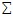 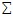 

Приложение 27 к приказу      

Председателя Агентства Республики

Казахстан по статистике      

от 25 октября 2012 года № 294   

1. Қатынас түрлері бойынша жолаушылар тасымалдау қызметтерінің көлемін көрсетіңіз

   Укажите объем услуг по перевозке пассажиров по видам сообщений

2. Қатынас түрлері бойынша жүк тасымалдау қызметтерінің көлемін көрсетіңіз

   Укажите объем услуг по перевозке грузов по видам сообщений

3. Қатынас түрлері бойынша жүк тасымалдау көлемін көрсетіңіз

   Укажите объемы по перевозке грузов по видам в разрезе сообщений

4. Қосалқы көлік қызметтері және жүргізушісімен (экипажымен) қоса көлік құралдарын жалға беру бойынша қызметтен түскен табыстарды көрсетіңіз

   Укажите доходы от услуг по вспомогательной транспортной деятельности и от сдачи в аренду транспортных средств с водителем (с экипажем)

5. Қызметтің негізгі емес (көліктік емес) түрлері бойынша түскен табыстарды көрсетіңіз

   Укажите доходы по вторичным (нетранспортным) видам деятельности      Атауы                                      Мекенжайы

Наименование ________________________        Адрес ___________________________________

             ________________________

                                            Телефон __________________________________Электрондық почта мекенжайы

Адрес электронной почты        ____________________________________Орындаушының тегі

Фамилия исполнителя            ____________________________________

                                            Телефон __________________________________Басшы                            (Т.А.Ә., қолы)

Руководитель _____________________ (Ф.И.О., подпись) _________________________________Бас бухгалтер                    (Т.А.Ә., қолы)

Главный бухгалтер _______________ (Ф.И.О., подпись) __________________________________                                                      М.О.

                                                      М.П.

Приложение 28 к приказу      

Председателя Агентства Республики

Казахстан по статистике      

от 25 октября 2012 года № 294    

Инструкция по заполнению статистической формы

общегосударственного статистического наблюдения

«Отчет об услугах железнодорожного транспорта по видам

сообщений» (код 0831104, индекс 2-ТР (жд), периодичность

годовая)

      1. Настоящая Инструкция по заполнению статистической формы общегосударственного статистического наблюдения «Отчет об услугах железнодорожного транспорта по видам сообщений» (код 0831104, индекс 



2-ТР (жд), периодичность годовая) (далее - Инструкция) разработана в соответствии с подпунктом 7) статьи 12 Закона Республики Казахстан «О государственной статистике» и детализирует заполнение статистической формы общегосударственного статистического наблюдения «Отчет об услугах железнодорожного транспорта по видам сообщений» (код 0831104, индекс 2-ТР (жд), периодичность годовая).



      2. Следующие определения применяются в целях заполнения данной статистической формы:



      1) пассажирооборот во всех сообщениях - объем работы транспорта по перевозкам пассажиров. Определяется суммированием произведений количества пассажиров по каждой позиции перевозки на расстояние перевозки;



      2) грузооборот во всех сообщениях - объем работы транспорта по перевозкам грузов. Определяется как сумма произведений веса каждой партии (отправки) перевозимого груза на расстояние ее перевозки;



      3) перевезено пассажиров во всех сообщениях - число пассажиров, перевезенных за определенный период времени;



      4) перевезено грузов, багажа, грузобагажа во всех сообщениях - количество грузов, багажа, грузобагажа в тоннах, перевезенных транспортом;



      5) междугородное сообщение (внутри республики) – перевозки, осуществляемые между населенными пунктами в пределах республики. Междугородное сообщение (внутри республики) включает перевозки во внутриобластном (перевозки, осуществляемые перевозчиками между городами или иными населенными пунктами в пределах одной области) и межобластном (перевозки, осуществляемые перевозчиками между городами или иными населенными пунктами в пределах двух или нескольких областей) сообщении;



      6) пригородное сообщение – перевозки, осуществляемые в пределах пригородной зоны, измеряемой от установленных границ города или иного населенного пункта;



      7) вид сообщения - признак, представляющий характер участия подразделения транспортной сети в перевозках пассажиров (грузов, багажа, грузобагажа) между пунктами отправления и назначения;



      8) вспомогательный вид деятельности - вид деятельности, который осуществляется для поддержки основного и вторичных видов деятельности предприятия, обеспечивая товарами и услугами краткосрочного характера, предназначенными для потребления этим предприятием (перевозка, хранение, закупки, развитие сбыта, уборка, ремонт и обслуживание, охрана и тому подобное);



      9) вторичный (нетранспортный) вид деятельности - вид деятельности, помимо основного, который осуществляется с целью производства продукции (работ, услуг) для третьих лиц;



      10) доходы от перевозок - сумма средств, полученных транспортными предприятиями за перевозку грузов (включая почту), пассажиров (включая багаж), оказанные отправителям грузов и пассажирам дополнительные услуги по перевозкам. В доходы от перевозок пассажиров включаются также дотации и субсидии за оказанные услуги по перевозке пассажиров;



      11) международное сообщение – перевозки, осуществляемые между Республикой Казахстан и иностранными государствами и (или) транзитом через Республику Казахстан, а также перевозки между иностранными пунктами, осуществляемые транспортными средствами Казахстана, по территории других стран (без пересечения территории республики).



      3. Доходы от сдачи в аренду транспортных средств с водителем (с экипажем) входят в общую сумму доходов транспортных предприятий. В доходы от аренды входит плата за аренду транспортного средства, согласно заключенному договору аренды.

      Международное сообщение включает ввоз, вывоз и транзит и перевозки между иностранными пунктами:

      к ввозу относятся перевозки, в которых пункт отправления расположен на территории иностранного государства, а пункт прибытия – на территории Республики Казахстан;

      к вывозу относятся перевозки, в которых пункт отправления расположен на территории Республики Казахстан, а пункт прибытия – на территории иностранного государства;

      к транзитным относятся перевозки, осуществляемые между отправителями и получателями иностранных государств по территории Казахстана;

      к перевозкам между иностранными пунктами относятся перевозки, осуществляемые транспортными средствами Казахстана, по территории других стран (без пересечения территории республики).



      4. В случае если структурному и обособленному подразделению делегированы полномочия по сдаче статистической формы юридическим лицом, то оно представляет данную статистическую форму по месту своего нахождения в органы статистики. В случае если структурное и обособленное подразделение не имеет полномочий по сдаче статистической формы, то юридическое лицо представляет статистическую форму в органы статистики по месту своего нахождения в разрезе своих структурных и обособленных подразделений с указанием их местонахождения.

      Доходы от вспомогательной транспортной деятельности включают доходы от:

      услуг по транспортной обработке грузов и хранению (погрузка и разгрузка грузов и багажа, закрепление и выгрузка груза (стивидорные работы), складские услуги для всех видов товаров, хранение товаров во внешнеторговых зонах);

      прочей вспомогательной транспортной деятельности (услуг терминалов (железнодорожные вокзалы и станции), услуг по эксплуатации железных дорог, услуг по хранению транспортных средств, принадлежащих гражданам и так далее);

      услуг по организации перевозок грузов (экспедиция груза, подготовка транспортной документации и путевых листов, услуги таможенных агентов и так далее).

      Кодировка видов деятельности по вторичным (нетранспортным) видам деятельности в соответствии с общим классификатором видов экономической деятельности и правильность заполнения данного раздела будет осуществляться самими респондентами с помощью специалистов территориальных департаментов статистики.



      5. Доходы от перевозочной деятельности железных дорог включают поступления от перевозок грузов, пассажиров, багажа и грузобагажа.

      Доходы от грузовых перевозок слагаются из провозной платы, оплаты начальной и конечной операции и дополнительных сборов за проезд проводников, за перестановку вагонов с одной колеи на другую и так далее.

      Доходы от перевозки пассажиров включают суммы провозной платы и различные доплаты за скорость, спальное место, проезд в купейном и мягком вагоне и прочее. В доходы от перевозок пассажиров включаются также дотации и субсидии за оказанные услуги по перевозке пассажиров.

      Доходы от перевозки багажа определяют по суммам провозной платы и дополнительных сборов, указанных в корешках багажных квитанций.

      Перевозка пассажиров на железнодорожном транспорте - это сумма отправленных, транзитных и прибывших пассажиров, включая в пригородном сообщении.

      Перевозки пассажиров по видам сообщений железнодорожным транспортом подразделяются на международное, междугороднее (внутри республики) и пригородное. Отнесение перевозок пассажиров к международному сообщению, а также к его составным элементам - вывозу, ввозу и транзиту, соответствует определениям грузовых перевозок.

      Пассажирооборот на железнодорожном транспорте характеризует объем выполненной работы по перевозкам пассажиров отделения дороги, железной дороги и сети в пассажиро-километрах, исчисляемых умножением количества перевезенных пассажиров на расстояние перевозки, принятое к учету. Учитывается по видам сообщения.

      На железнодорожном транспорте объем перевезенных грузов (багажа, грузобагажа) представляет собой сумму ввезенных и вывезенных грузов, транзитных перевозок и перевозок в республиканском сообщении.

      К вывозу относят такие перевозки, когда груз принят к перевозке непосредственно от отправителя или автотранспортной организации, осуществляющей транспортно-экспедиционное обслуживание отправителя, и отправлен со станции данной дороги назначением на железную дорогу других железнодорожных администраций, другой вид транспорта, новостроящуюся линию или на свою же дорогу, но через участки смежных дорог.

      К ввозу относят перевозки, когда груз принят данной дорогой для окончания перевозки от железной дороги других железнодорожных администраций, других видов транспорта, новостроящейся линии, и выдан станцией данной дороги непосредственно получателю или автотранспортной организации, осуществляющей транспортно-экспедиционное обслуживание получателя.

      К транзиту относят перевозки грузов по данной дороге, принятых от железной дороги других железнодорожных администраций, других видов транспорта, новостроящейся линии и сданных для дальнейшей перевозки на железную дорогу других железнодорожных администраций, другие виды транспорта, новостроящуюся линию. При передаче грузов с одной дороги на другую через стыковую станцию, принадлежащую третьей дороге, перевозку в тоннах учитывают в транзите той дороги, которой принадлежит эта станция.

      Грузооборот на железнодорожном транспорте - объем перевозочной работы по доставке грузов с учетом расстояния перевозки. Определяется как сумма произведений массы каждой отправки в тоннах на расстояние перевозки, измеряется в тонно-километрах.



      6. По строке 3 «Нефтепродукты» раздела 3 необходимо указать объемы по перевозке бензина, керосина, масел и смазок минеральных, мазута, дизельного топлива и прочих светлых и темных нефтепродуктов.

      По строке 4 «Прочие жидкие и газообразные грузы в массе» необходимо указать объемы перевозок асфальта, битума, гудрона, озокерита и газов (энергетических и кроме энергетических).

      По строке 15 «Строительные грузы» необходимо указать объемы перевозок стройматериалов, как для самого строительства, так и для производства строительных материалов.

      По строке 18 «Замороженные или охлажденные продукты» необходимо указать объемы перевозок грузов, осуществляемых в вагонах-рефрижераторах.

      По строке 19 «Почта» необходимо указать объемы перевозок периодических изданий (газет, журналов и тому подобное), писем, карточек, посылок и бандеролей.

      По строке 20 «Мебель» необходимо указать объемы перевозок любой мебели (металлической, неметаллической, офисной, жилой, мягкой и так далее).



      7. Арифметико–логический контроль:



      1) раздел 1 «Объем услуг по перевозке пассажиров по видам сообщений»:

      строка 1 для каждой графы = строка 2 + строка 5 + строка 6

      строка 2 для каждой графы = строка 3 + строка 4



      2) раздел 2 «Объем услуг по перевозке грузов по видам сообщений»:

      строка 1 для каждой графы = строка 2 + строка 10

      строка 2 для каждой графы = строка 3 + строка 6 + строка 9

      строка 3 для каждой графы = строка 4 + строка 5

      строка 6 для каждой графы = строка 7 + строка 8



      3) раздел 3 «Объемы по перевозке грузов по видам в разрезе сообщений»:

      строка 1 для каждой графы = сумме строк 2 - 21

      графа 1 для каждой строки = сумме граф 2-5

      строка 22 для каждой графы < строка 1 по всем графам

      строка 23 для каждой графы < строка 1 по всем графам



      4) Контроль между разделами:

      строка 1 графа 1 раздел 2 = строка 1 графа 1 раздел 3

      строка 3 графа 1 раздел 2 = строка 1 графа 2 раздел 3

      строка 6 графа 1 раздел 2 = строка 1 графа 3 раздел 3

      строка 9 графа 1 раздел 2 = строка 1 графа 4 раздел 3

      строка 10 графа 1 раздел 2 = строка 1 графа 5 раздел 3

      строка 1 графа 3 раздел 2 = строка 1 графа 6 раздел 3.

Приложение 29 к приказу      

Председателя Агентства Республики

Казахстан по статистике      

от 25 октября 2012 года № 294   

1. Қатынас түрлері бойынша жолаушылар тасымалдау қызметтерінің көлемін көрсетіңіз

   Укажите объем услуг по перевозке пассажиров по видам сообщений

2. Қатынас түрлері бойынша жүк тасымалдау қызметтерінің көлемін көрсетіңіз

   Укажите объем услуг по перевозке грузов по видам сообщений

3. Қатынас түрлері бойынша жүк тасымалдау көлемін түрлері бойынша көрсетіңіз

   Укажите объемы по перевозке грузов по видам в разрезе сообщений

4. Қосалқы көлік қызметтері және жүргізушісімен (экипажымен) қоса көлік құралдарын жалға беру бойынша қызметтен түскен табыстарды көрсетіңіз

   Укажите доходы от услуг по вспомогательной транспортной деятельности и от сдачи в аренду транспортных средств с водителем (с экипажем)

5. Қызметтің негізгі емес (көліктік емес) түрлері бойынша түскен табыстарды көрсетіңіз

   Укажите доходы по вторичным (нетранспортным) видам деятельности

6. Есепті кезең аяғына Мемлекеттік кеме реестр бойынша теңіз және жағалауындағы көлігінің жылжымалы құрамының бар-жоғын көрсетіңіз

   Укажите наличие подвижного состава морского и прибрежного транспорта на конец отчетного периода согласно Государственному судовому реестру      Атауы                                      Мекенжайы

Наименование ________________________        Адрес ___________________________________

             ________________________

                                            Телефон __________________________________Электрондық почта мекенжайы

Адрес электронной почты        ____________________________________Орындаушының тегі

Фамилия исполнителя            ____________________________________

                                            Телефон __________________________________Басшы                            (Т.А.Ә., қолы)

Руководитель _____________________ (Ф.И.О., подпись) _________________________________Бас бухгалтер                   (Т.А.Ә., қолы)

Главный бухгалтер _______________ (Ф.И.О., подпись) __________________________________                                                      М.О.

                                                      М.П.

Приложение 30 к приказу      

Председателя Агентства Республики

Казахстан по статистике      

от 25 октября 2012 года № 294    

Инструкция по заполнению статистической формы

общегосударственного статистического наблюдения

«Отчет об услугах морского и прибрежного транспорта по видам

сообщений» (код 0781104, индекс 2-ТР (море), периодичность

годовая)

      1. Настоящая Инструкция по заполнению статистической формы общегосударственного статистического наблюдения «Отчет об услугах морского и прибрежного транспорта по видам сообщений» (код 0781104, индекс 2-ТР (море), периодичность годовая) (далее - Инструкция) разработана в соответствии с подпунктом 7) статьи 12 Закона Республики Казахстан «О государственной статистике» и детализирует заполнение статистической формы общегосударственного статистического наблюдения «Отчет об услугах морского и прибрежного транспорта по видам сообщений» (код 0781104, индекс 2-ТР (море), периодичность годовая).



      2. Следующие определения применяются в целях заполнения данной статистической формы:



      1) пассажирооборот во всех сообщениях - объем работы транспорта по перевозкам пассажиров. Единицей измерения является пассажиро-километр, то есть перемещение пассажира на расстояние в 1 км. Определяется суммированием произведений количества пассажиров по каждой позиции перевозки на расстояние перевозки, вычисляется раздельно по видам транспорта, сообщениям перевозок, другим признакам;



      2) грузооборот во всех сообщениях - объем работы транспорта по перевозкам грузов, выражается в тонно-километрах. Определяется как сумма произведений веса каждой партии (отправки) перевозимого груза на расстояние ее перевозки;



      3) междугородное сообщение (внутри республики) – перевозки, осуществляемые между населенными пунктами в пределах республики;



      4) вид сообщения - признак, представляющий характер участия подразделения транспортной сети в перевозках пассажиров (грузов, багажа, грузобагажа) между пунктами отправления и назначения;



      5) вспомогательный вид деятельности - вид деятельности, который осуществляется для поддержки основного и вторичных видов деятельности предприятия, обеспечивая товарами и услугами краткосрочного характера, предназначенными для потребления этим предприятием (перевозка, хранение, закупки, развитие сбыта, уборка, ремонт и обслуживание, охрана и тому подобное);



      6) вторичный (нетранспортный) вид деятельности - вид деятельности, помимо основного, который осуществляется с целью производства продукции (работ, услуг) для третьих лиц;



      7) доходы от перевозок - сумма средств, полученных транспортными предприятиями за перевозку грузов (включая почту), пассажиров (включая багаж), оказанные отправителям грузов и пассажирам дополнительные услуги по перевозкам и за пользование имуществом транспорта;



      8) перевезено пассажиров во всех сообщениях - число пассажиров, перевезенных за определенный период времени; учитывается по видам транспорта, сообщений. Единицей наблюдения в статистике перевозок пассажиров является пассажиро-поездка;



      9) перевезено грузов, багажа, грузобагажа во всех сообщениях - количество грузов в тоннах, перевезенных транспортом. Учитывается по видам транспорта, сообщений, роду грузов;



      10) международное сообщение – перевозки, осуществляемые между Республикой Казахстан и иностранными государствами и (или) транзитом через Республику Казахстан, а также перевозки между иностранными пунктами, осуществляемые транспортными средствами Казахстана, по территории других стран (без пересечения территории республики).



      3. Доходы от сдачи в аренду транспортных средств с водителем (экипажем) входят в общую сумму доходов транспортных предприятий. В доходы от аренды входит плата за аренду транспортного средства, согласно заключенному договору аренды.

      Международное сообщение включает ввоз, вывоз и транзит и перевозки между иностранными пунктами:



      1) к ввозу относятся перевозки, в которых пункт отправления расположен на территории иностранного государства, а пункт прибытия – на территории Республики Казахстан;



      2) к вывозу относятся перевозки, в которых пункт отправления расположен на территории Республики Казахстан, а пункт прибытия – на территории иностранного государства;



      3) к транзитным относятся перевозки, осуществляемые между отправителями и получателями иностранных государств по территории Казахстана;



      4) к перевозкам между иностранными пунктами относятся перевозки, осуществляемые транспортными средствами Казахстана, по территории других стран (без пересечения территории республики).

      По морскому транспорту к междугородному сообщению (внутри республики) относится перевозки в каботажном плавании, то есть между портами Казахстана.



      4. В случае если структурному и обособленному подразделению делегированы полномочия по сдаче статистической формы юридическим лицом, то оно представляет данную статистическую форму по месту своего нахождения в органы статистики. В случае если структурное и обособленное подразделение не имеет полномочий по сдаче статистической формы, то юридическое лицо представляет статистическую форму в органы статистики по месту своего нахождения в разрезе своих структурных и обособленных подразделений с указанием их местонахождения.

      Доходы от вспомогательной транспортной деятельности включают доходы от:



      1) услуг по транспортной обработке грузов и хранению (погрузка и разгрузка грузов и багажа, закрепление и выгрузка груза (стивидорные работы), складские услуги для всех видов товаров, хранение товаров во внешнеторговых зонах);



      2) прочей вспомогательной транспортной деятельности (услуг терминалов (морские порты, пристани), услуги шлюзов, каналов, услуги, связанные с навигацией, деятельность маяков, услуг по хранению транспортных средств, принадлежащих гражданам и так далее);



      3) услуг по организации перевозок грузов (экспедиция груза, подготовка транспортной документации и путевых листов, услуги таможенных агентов и так далее).

      Кодировка видов деятельности по вторичным (нетранспортным) видам деятельности в соответствии с Общим классификатором видов экономической деятельности и правильность заполнения данного раздела будет осуществляться самими респондентами с помощью специалистов территориальных департаментов статистики.



      5. Перевозки пассажиров на морском транспорте учитываются по количеству пассажиров, фактически перевезенных в отчетном периоде в собственных и арендованных судах. Объектом учета количества пассажиров является каждая поездка одного пассажира между двумя пунктами в одном направлении.

      В данные о перевозках пассажиров на морском транспорте включаются все отправленные пассажиры, оформленные соответствующими проездными документами (платными и льготными пассажирскими билетами, документами групповых перевозок – воинских, экскурсионных и так далее).

      Пассажирооборот морского транспорта определяется по каждой поездке, исходя из количества пассажиров и расстояния перевозки каждого пассажира от пункта отправления до пункта назначения путем перемножения количества отправленных пассажиров на расстояние перевозки каждого пассажира и суммированием полученных результатов.

      Перевозки грузов на морском транспорте учитываются по отправлению. Отправкой считается отдельная партия груза, отправленная из одного пункта в другой и оформленная перевозочными документами. Количество отправленных грузов в тоннах определяется исходя из веса, указанного в перевозочных документах, включая вес тары, а также всех приспособлений и оборудования, применяемых при перевозках.

      Грузооборот морского транспорта определяется путем перемножения веса отправки груза в тоннах на расстояние перевозки, а затем суммированием полученных результатов по всем отправкам.

      В доходы от перевозок на морском транспорте включаются доходы, начисленные отчитывающемуся предприятию, за выполненные по перевозочным документам перевозки грузов и пассажиров по действующим  видам тарифов.



      6. Арифметико–логический контроль:



      1) Раздел 1 «Объем услуг по перевозке пассажиров по видам сообщений»:

      строка 1 для каждой графы = строка 2 + строка 5

      строка 2 для каждой графы = строка 3 + строка 4



      2) Раздел 2 «Объем услуг по перевозке грузов по видам сообщений»:

      строка 1 для каждой графы = строка 2 + строка 9

      строка 2 для каждой графы = строка 3 + строка 6

      строка 3 для каждой графы = строка 4 + строка 5

      строка 6 для каждой графы = строка 7 + строка 8



      3) Раздел 3 «Объемы по перевозке грузов по видам в разрезе сообщений»:

      строка 1 для каждой графы = сумме строка 2 - 8

      графа 1 для каждой строки = графа 2 + графа 3 + графа 4

      строка 1 для каждой графы > строка 9 для каждой графы

      строка 1 для каждой графы > строка 10 для каждой графы



      4) Контроль между разделами:

      строка 1 графа 1 раздел 3 = строка 1 графа 1 раздел 2

      строка 1 графа 2 раздел 3 = строка 3 графа 1 раздел 2

      строка 1 графа 3 раздел 3 = строка 6 графа 1 раздел 2

      строка 1 графа 4 раздел 3 = строка 9 графа 1 раздел 2

      строка 1 графа 5 раздел 3 = строка 1 графа 3 раздел 2.01

Приложение 31 к приказу      

Председателя Агентства Республики

Казахстан по статистике      

от 25 октября 2012 года № 294   

1. Қатынас түрлері бойынша жүк тасымалдау қызметтерінің көлемін көрсетіңіз

   Укажите объем услуг по транспортировке грузов по видам сообщений

2. Қатынас бөлінісіндегі жүк тасымалдау көлемін көрсетіңіз

   Укажите объемы по транспортировке грузов в разрезе сообщений

3. Облыс бөлінісінде кәсіпорынның теңгерімінде есептелетін құбырларының ұзындығын көрсетіңіз

   Укажите протяженность трубопроводов, числящихся на балансе предприятия, в разрезе областей

4. Қосалқы көлік қызметтері бойынша қызметінен түскен табыстарды көрсетіңіз

   Укажите доходы от услуг по вспомогательной транспортной деятельности

5. Қызметтің негізгі емес (көліктік емес) түрлері бойынша түскен табыстарды көрсетіңіз

   Укажите доходы по вторичным (нетранспортным) видам деятельности      Атауы                                      Мекенжайы

Наименование ________________________        Адрес ___________________________________

             ________________________

                                            Телефон __________________________________Электрондық почта мекенжайы

Адрес электронной почты        ____________________________________Орындаушының тегі

Фамилия исполнителя            ____________________________________

                                            Телефон __________________________________Басшы                            (Т.А.Ә., қолы)

Руководитель _____________________ (Ф.И.О., подпись) _________________________________Бас бухгалтер                    (Т.А.Ә., қолы)

Главный бухгалтер _______________ (Ф.И.О., подпись) __________________________________                                                      М.О.

                                                      М.П.

Приложение 32 к приказу      

Председателя Агентства Республики

Казахстан по статистике      

от 25 октября 2012 года № 294    

Инструкция по заполнению статистической формы

общегосударственного статистического наблюдения

«Отчет об услугах трубопроводного транспорта по видам сообщений»

(код 0771104, индекс 2-ТР (трубопровод), периодичность годовая)

      1. Настоящая Инструкция по заполнению статистической формы общегосударственного статистического наблюдения «Отчет об услугах трубопроводного транспорта по видам сообщений» (код 0771104, индекс 2-ТР (трубопровод), периодичность годовая) (далее - Инструкция) разработана в соответствии с подпунктом 7) статьи 12 Закона Республики Казахстан «О государственной статистике» и детализирует заполнение статистической формы общегосударственного статистического наблюдения «Отчет об услугах трубопроводного транспорта по видам сообщений» (код 0771104, индекс 2-ТР (трубопровод), периодичность годовая).



      2. Следующие определения применяются в целях заполнения данной статистической формы:

      транспортировано грузов во всех сообщениях - количество грузов в тоннах, транспортированных трубопроводным транспортом;

      грузооборот во всех сообщениях - объем работы трубопроводного транспорта по транспортировке грузов, выражается в тонно-километрах;

      междугородное сообщение (внутри республики) - перевозки, осуществляемые между населенными пунктами в пределах республики;

      вид сообщения - признак, представляющий характер участия подразделения транспортной сети в транспортировке грузов между пунктами отправления и назначения;

      доходы от вспомогательной и дополнительной транспортной деятельности - доходы от хранения груза в резервном хранилище предприятия, непосредственно осуществляющего транспортировку груза по трубопроводу;

      вспомогательный вид деятельности - вид деятельности, который осуществляется для поддержки основного и вторичных видов деятельности предприятия, обеспечивая товарами и услугами краткосрочного характера, предназначенными для потребления этим предприятием (перевозка, хранение, закупки, развитие сбыта, уборка, ремонт и обслуживание, охрана и тому подобное);

      вторичный (нетранспортный) вид деятельности - вид деятельности, помимо основного, который осуществляется с целью производства продукции (работ, услуг) для третьих лиц;

      доходы от транспортирования грузов - сумма средств, полученных транспортными предприятиями за транспортировку грузов. Определяется путем умножения тарифной платы за транспортировку этих грузов;

      международное сообщение - перевозки, осуществляемые между Республикой Казахстан и иностранными государствами и (или) транзитом через Республику Казахстан, а также перевозки между иностранными пунктами, осуществляемые транспортными средствами Казахстана, по территории других стран (без пересечения территории республики). 



      3. Международное сообщение включает ввоз, вывоз и транзит и перевозки между иностранными пунктами:

      к ввозу относятся перевозки, в которых пункт отправления расположен на территории иностранного государства, а пункт прибытия – на территории Республики Казахстан;

      к вывозу относятся перевозки, в которых пункт отправления расположен на территории Республики Казахстан, а пункт прибытия – на территории иностранного государства;

      к транзитным относятся перевозки, осуществляемые между отправителями и получателями иностранных государств по территории Казахстана;

      к перевозкам между иностранными пунктами относятся перевозки, осуществляемые транспортными средствами Казахстана, по территории других стран (без пересечения территории республики).



      4. В случае если структурному и обособленному подразделению делегированы полномочия по сдаче статистической формы юридическим лицом, то оно представляет данную статистическую форму по месту своего нахождения в органы статистики. В случае если структурное и обособленное подразделение не имеет полномочий по сдаче статистической формы, то юридическое лицо представляет статистическую форму в органы статистики по месту своего нахождения в разрезе своих структурных и обособленных подразделений с указанием их местонахождения.

      Кодировка видов деятельности по вторичным (нетранспортным) видам деятельности в соответствии с общим классификатором видов экономической деятельности и правильность заполнения данного раздела будет осуществляться самими респондентами с помощью специалистов территориальных департаментов статистики.



      5. Для трубопроводного транспорта под объемом транспортировки грузов подразумевается объем перекачки нефти (нефтепродуктов, газа), то есть транспортирования грузов по трубопроводам - первоначальное отправление груза, принятого предприятиями трубопроводного транспорта, для доставки из районов добычи (производства) или из-за границы в пункты потребления (перевалочные базы, предприятия по переработке, газораспределительные станции, пункты налива в вагоны-цистерны, танкерные суда, автомобили-цистерны и тому подобное). Определяется в момент закачки груза в трубопровод по показаниям расходомеров и счетчиков. Перекачка природного газа учитывается в единицах объема и переводится в единицы массы (веса) по следующему соотношению: 1 куб.м = 0,8 кг или 1000 куб.м газа = 0,8 т или 1 т = 1250 куб.м.

      Грузооборот трубопроводного транспорта - объем работы по перемещению нефти, нефтепродуктов и газа по магистральным трубопроводам. Определяется как сумма произведений объемов перекачки нефти (нефтепродуктов, газа) в тоннах на расстояние перекачки от входного коллектора головной насосной станции до входного коллектора завода, наливного пункта, нефтебазы, газораспределительной системы и тому подобное. Определяется по всем трубопроводам в целом и в отдельности по нефтепроводам, продуктопроводам (по видам нефтепродуктов) и газопроводам.

      Доходы от транспортирования нефти и нефтепродуктов определяются исходя из тарифов за перекачку, перевалку и налив этих грузов. На газопроводном транспорте доходы определяются путем умножения тарифа за транспортировку 1000 кубических метров газа на объем транспортировки.



      6. Арифметико–логический контроль:



      1) раздел 1 «Объем услуг по транспортировке грузов по видам сообщений»:

      строка 1 для каждой графы = строка 2 + строка 10

      строка 2 для каждой графы = строка 3 + строка 6 + строка 9

      строка 3 для каждой графы = строка 4 + строка 5

      строка 6 для каждой графы = строка 7 + строка 8



      2) раздел 2 «Объем по транспортировке грузов в разрезе сообщений»:

      строка 1 для каждой графы = строка 2 + строка 3 + строка 4 + строка 5

      графа 1 для каждой строки = графа 2 + графа 3 + графа 4 + графа 5

      строка 6 для каждой графы < строка 1 для каждой графы



      3) раздел 3 «Протяженность трубопроводов, числящихся на балансе предприятия, в разрезе областей»:

      графа 1 для каждой строки = графа 2-15 для каждой строки

      строка 1 для каждой графы = строка 2-4 для каждой графы

      строка 5 для каждой графы = строка 6-8 для каждой графы

      строка 9 для каждой графы = строка 10-12 для каждой графы



      4) раздел 5 «Доходы по вторичным (нетранспортным) видам деятельности»:

      строка 1 графа 1 = всех остальных строк



      5) контроль между разделами:

      строка 1 графа 1 раздел 2 = строка 1 графа 1 раздел 1

      строка 1 графа 2 раздел 2 = строка 3 графа 1 раздел 1

      строка 1 графа 3 раздел 2 = строка 6 графа 1 раздел 1

      строка 1 графа 4 раздел 2 = строка 9 графа 1 раздел 1

      строка 1 графа 5 раздел 2 = строка 10 графа 1 раздел 1

      строка 1 графа 6 раздел 2 = строка 1 графа 3 раздел 1.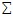 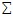 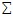 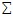 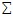 

Приложение 33 к приказу      

Председателя Агентства Республики

Казахстан по статистике      

от 25 октября 2012 года № 294   

1. Қатынас түрлері бойынша жолаушылар тасымалдау қызметтерінің көлемін көрсетіңіз

   Укажите объем услуг по перевозке пассажиров по видам сообщений

2. Қатынас түрлері бойынша жүк тасымалдау қызметтерінің көлемін көрсетіңіз

   Укажите объем услуг по перевозке грузов по видам сообщений

3. Қатынас түрлері бойынша жүк тасымалдау көлемін түрлері бойынша көрсетіңіз

   Укажите объемы по перевозке грузов по видам в разрезе сообщений

4. Қосалқы көлік қызметтері және жүргізушісімен (экипажымен) қоса көлік құралдарын жалға беру бойынша қызметтен түскен табыстарды көрсетіңіз

   Укажите доходы от услуг по вспомогательной транспортной деятельности и от сдачи в аренду транспортных средств с водителем (с экипажем)

5. Қызметтің негізгі емес (көліктік емес) түрлері бойынша түскен табыстарды көрсетіңіз

   Укажите доходы по вторичным (нетранспортным) видам деятельности      Атауы                                      Мекенжайы

Наименование ________________________        Адрес ___________________________________

             ________________________

                                            Телефон __________________________________Электрондық почта мекенжайы

Адрес электронной почты        ____________________________________Орындаушының тегі

Фамилия исполнителя            ____________________________________

                                            Телефон __________________________________Басшы                            (Т.А.Ә., қолы)

Руководитель _____________________ (Ф.И.О., подпись) _________________________________Бас бухгалтер                    (Т.А.Ә., қолы)

Главный бухгалтер _______________ (Ф.И.О., подпись) __________________________________                                                      М.О.

                                                      М.П.

Приложение 34 к приказу      

Председателя Агентства Республики

Казахстан по статистике      

от 25 октября 2012 года № 294    

Инструкция по заполнению статистической формы

общегосударственного статистического наблюдения

«Отчет об услугах речного транспорта по видам сообщений»

(код 1851104, индекс 2-ТР (внутренние воды), периодичность годовая)

      1. Настоящая Инструкция по заполнению статистической формы общегосударственного статистического наблюдения «Отчет об услугах речного транспорта по видам сообщений» (код 1851104, индекс 2-ТР (внутренние воды), периодичность годовая) (далее - Инструкция) разработана в соответствии с подпунктом 7) статьи 12 Закона Республики Казахстан «О государственной статистике» и детализирует заполнение статистической формы общегосударственного статистического наблюдения «Отчет об услугах речного транспорта по видам сообщений» (код 1851104, индекс 2-ТР (внутренние воды), периодичность годовая).



      2. Следующие определения применяются в целях заполнения данной статистической формы:



      1) пассажирооборот во всех сообщениях - объем работы транспорта по перевозкам пассажиров. Единицей измерения является пассажиро-километр, то есть перемещение пассажира на расстояние в 1 километр. Определяется суммированием произведений количества пассажиров по каждой позиции перевозки на расстояние перевозки; вычисляется раздельно по видам транспорта, сообщениям перевозок, другим признакам;



      2) грузооборот во всех сообщениях - объем работы транспорта по перевозкам грузов, выражается в тонно-километрах. Определяется как сумма произведений веса каждой партии (отправки) перевозимого груза на расстояние ее перевозки;



      3) доходы от сдачи в аренду транспортных средств с водителем (экипажем) входят в общую сумму доходов транспортных предприятий. В доходы от аренды входит плата за аренду транспортного средства, согласно заключенному договору аренды;



      4) междугородное сообщение (внутри республики) – перевозки, осуществляемые между населенными пунктами в пределах республики. Междугородное сообщение (внутри республики) включает перевозки во внутриобластном (перевозки, осуществляемые перевозчиками между городами или иными населенными пунктами в пределах одной области) и межобластном (перевозки, осуществляемые перевозчиками между городами или иными населенными пунктами в пределах двух или нескольких областей) сообщении;



      5) городское сообщение – перевозки, осуществляемые в пределах установленных границ города;



      6) пригородное сообщение – перевозки, осуществляемые в пределах пригородной зоны, измеряемой от установленных границ города или иного населенного пункта;



      7) вид сообщения - признак, представляющий характер участия подразделения транспортной сети в перевозках пассажиров (грузов, багажа, грузобагажа) между пунктами отправления и назначения;



      8) вспомогательный вид деятельности - вид деятельности, который осуществляется для поддержки основного и вторичных видов деятельности предприятия, обеспечивая товарами и услугами краткосрочного характера, предназначенными для потребления этим предприятием (перевозка, хранение, закупки, развитие сбыта, уборка, ремонт и обслуживание, охрана и тому подобное);



      9) вторичный (нетранспортный) вид деятельности - вид деятельности, помимо основного, который осуществляется с целью производства продукции (работ, услуг) для третьих лиц;



      10) доходы от перевозок - это сумма средств, полученных транспортными предприятиями за перевозку грузов (включая почту), пассажиров (включая багаж), оказанные отправителям грузов и пассажирам дополнительные услуги по перевозкам и за пользование имуществом транспорта;



      11) перевезено пассажиров во всех сообщениях - число пассажиров, перевезенных за определенный период времени; учитывается по видам транспорта, сообщений. Единицей наблюдения в статистике перевозок пассажиров является пассажиро-поездка;



      12) перевезено грузов, багажа, грузобагажа во всех сообщениях - количество грузов в тоннах, перевезенных транспортом. Учитывается по видам транспорта, сообщений, роду грузов;



      13) международное сообщение – перевозки, осуществляемые между Республикой Казахстан и иностранными государствами и (или) транзитом через Республику Казахстан, а также перевозки между иностранными пунктами, осуществляемые транспортными средствами Казахстана, по территории других стран (без пересечения территории республики). 



      3. Международное сообщение включает ввоз, вывоз и транзит и перевозки между иностранными пунктами:



      1) к ввозу относятся перевозки, в которых пункт отправления расположен на территории иностранного государства, а пункт прибытия – на территории Республики Казахстан;



      2) к вывозу относятся перевозки, в которых пункт отправления расположен на территории Республики Казахстан, а пункт прибытия – на территории иностранного государства;



      3) к транзитным относятся перевозки, осуществляемые между отправителями и получателями иностранных государств по территории Казахстана;



      4) к перевозкам между иностранными пунктами относятся перевозки, осуществляемые транспортными средствами Казахстана, по территории других стран (без пересечения территории республики).



      4. В случае если структурному подразделению делегированы полномочия по сдаче статистической формы юридическим лицом, то оно должно представить данную статистическую форму по месту своего нахождения в органы статистики. В случае если структурное подразделение не имеет полномочий по сдаче статистической формы, то юридическое лицо должно представить статистическую форму в органы статистики по месту своего нахождения в разрезе своих структурных подразделений с указанием их местонахождения.

      Доходы от вспомогательной транспортной деятельности включают доходы от:



      1) услуг по транспортной обработке грузов и хранению (погрузка и разгрузка грузов и багажа, закрепление и выгрузка груза (стивидорные работы), складские услуги для всех видов товаров, хранение товаров во внешнеторговых зонах);



      2) прочей вспомогательной транспортной деятельности (услуг терминалов (речные порты, пристани), услуги шлюзов, каналов, услуги, связанные с навигацией, деятельность маяков, услуг по хранению транспортных средств, принадлежащих гражданам и так далее);



      3) услуг по организации перевозок грузов (экспедиция груза, подготовка транспортной документации и путевых листов, услуги таможенных агентов и так далее).

      Кодировка видов деятельности по вторичным (нетранспортным) видам деятельности в соответствии с общим классификатором видов экономической деятельности и правильность заполнения данного раздела будет осуществляться самими респондентами с помощью специалистов территориальных департаментов статистики.



      5. Перевозки пассажиров на речном транспорте учитываются по количеству пассажиров, фактически перевезенных в отчетном периоде в собственных и арендованных судах. Объектом учета количества пассажиров является каждая поездка одного пассажира между двумя пунктами в одном направлении.

      В данные о перевозках пассажиров на речном транспорте включаются все отправленные пассажиры, оформленные соответствующими проездными документами (платными и льготными пассажирскими билетами, документами групповых перевозок – воинских, экскурсионных и так далее).

      Пассажирооборот речного транспорта определяется по каждой поездке, исходя из количества пассажиров и расстояния перевозки каждого пассажира от пункта отправления до пункта назначения путем перемножения количества отправленных пассажиров на расстояние перевозки каждого пассажира и суммированием полученных результатов. Определяется суммированием произведений количества пассажиров по каждой позиции перевозки на расстояние перевозки.

      Перевозки грузов на речном транспорте учитываются по отправлению. Отправкой считается отдельная партия груза, отправленная из одного пункта в другой и оформленная перевозочными документами. Количество отправленных грузов в тоннах определяется исходя из веса, указанного в перевозочных документах, включая вес тары, а также всех приспособлений и оборудования, применяемых при перевозках.

      Грузооборот речного транспорта определяется путем перемножения веса отправки груза в тоннах на расстояние перевозки, а затем суммированием полученных результатов по всем отправкам.

      В доходы от перевозок на речном транспорте включаются доходы, начисленные отчитывающемуся предприятию, за выполненные по перевозочным документам перевозки грузов и пассажиров по действующим  видам тарифов.



      6. Арифметико–логический контроль:



      1) Раздел 1 «Объем услуг по перевозке пассажиров по видам сообщений»:

      строка 1 по всем графам = строка 2 + строка 5 + строка 6 + строка 7

      строка 2 по всем графам = строка 3 + строка 4



      2) Раздел 2 «Объем услуг по перевозке грузов по видам сообщений»:

      строка 1 по всем графам = строка 2 + строка 9 + строка 10 + строка 11

      строка 2 по всем графам = строка 3 + строка 6

      строка 3 по всем графам = строка 4 + строка 5

      строка 6 по всем графам = строка 7 + строка 8



      3) Раздел 3 «Объемы по перевозке грузов по видам в разрезе сообщений»:

      строка 1 по всем графам = сумме строк 2-10

      графа 1 по всем строкам = сумме граф 2-6

      строка 11 по всем графам < строка 1 по всем графам

      строка 12 по всем графам < строка 1 по всем графам



      4) Контроль между разделами:

      строка 1 графа 1 раздел 2 = строка 1 графа 1 раздел 3

      строка 3 графа 1 раздел 2 = строка 1 графа 2 раздел 3

      строка 6 графа 1 раздел 2 = строка 1 графа 3 раздел 3

      строка 9 графа 1 раздел 2 = строка 1 графа 4 раздел 3

      строка 10 графа 1 раздел 2 = строка 1 графа 5 раздел 3

      строка 11 графа 1 раздел 2 = строка 1 графа 6 раздел 3

      строка 1 графа 3 раздел 2 = строка 1 графа 7 раздел 3.
					© 2012. РГП на ПХВ «Институт законодательства и правовой информации Республики Казахстан» Министерства юстиции Республики Казахстан
				

Мемлекеттік статистика органдары

құпиялылығына кепілдік береді

Конфиденциальность гарантируется

органами государственной статистики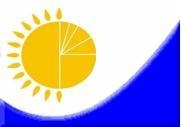 

Мемлекеттік статистика органдары

құпиялылығына кепілдік береді

Конфиденциальность гарантируется

органами государственной статистикиҚазақстан Республикасы Статистика

агенттігі төрағасының 2012 жылғы

25 қазандағы № 294 бұйрығына 1-қосымшаҚазақстан Республикасы Статистика

агенттігі төрағасының 2012 жылғы

25 қазандағы № 294 бұйрығына 1-қосымшаҚазақстан Республикасы Статистика

агенттігі төрағасының 2012 жылғы

25 қазандағы № 294 бұйрығына 1-қосымшаЖалпымемлекеттік статистикалық

байқау бойынша статистикалық нысан

Статистическая форма по

общегосударственному

статистическому наблюдениюЖалпымемлекеттік статистикалық

байқау бойынша статистикалық нысан

Статистическая форма по

общегосударственному

статистическому наблюдениюАумақтық органға тапсырылады

Представляется территориальному органуСтатистикалық нысанды www.stat.gov.kz сайтынан алуға болады

Статистическую форму можно получить на сайте www.stat.gov.kzМемлекеттік статистиканың тиісті органдарына алғашқы статистикалық

деректерді тапсырмау, уақытылы тапсырмау және дәйексіз деректерді беру

"Әкімшілік құқық бұзушылық туралы" Қазақстан Республикасы Кодексінің

381-бабында көзделген әкімшілік құқық бұзушылық болып табылады.

Непредставление, несвоевременное представление и предоставление недостоверных

первичных статистических данных в соответствующие органы государственной статистики

является административным правонарушением, предусмотренным статьей 381 Кодекса

Республики Казахстан «Об административных правонарушениях».Аумақтық органға тапсырылады

Представляется территориальному органуСтатистикалық нысанды www.stat.gov.kz сайтынан алуға болады

Статистическую форму можно получить на сайте www.stat.gov.kzМемлекеттік статистиканың тиісті органдарына алғашқы статистикалық

деректерді тапсырмау, уақытылы тапсырмау және дәйексіз деректерді беру

"Әкімшілік құқық бұзушылық туралы" Қазақстан Республикасы Кодексінің

381-бабында көзделген әкімшілік құқық бұзушылық болып табылады.

Непредставление, несвоевременное представление и предоставление недостоверных

первичных статистических данных в соответствующие органы государственной статистики

является административным правонарушением, предусмотренным статьей 381 Кодекса

Республики Казахстан «Об административных правонарушениях».Аумақтық органға тапсырылады

Представляется территориальному органуСтатистикалық нысанды www.stat.gov.kz сайтынан алуға болады

Статистическую форму можно получить на сайте www.stat.gov.kzМемлекеттік статистиканың тиісті органдарына алғашқы статистикалық

деректерді тапсырмау, уақытылы тапсырмау және дәйексіз деректерді беру

"Әкімшілік құқық бұзушылық туралы" Қазақстан Республикасы Кодексінің

381-бабында көзделген әкімшілік құқық бұзушылық болып табылады.

Непредставление, несвоевременное представление и предоставление недостоверных

первичных статистических данных в соответствующие органы государственной статистики

является административным правонарушением, предусмотренным статьей 381 Кодекса

Республики Казахстан «Об административных правонарушениях».Аумақтық органға тапсырылады

Представляется территориальному органуСтатистикалық нысанды www.stat.gov.kz сайтынан алуға болады

Статистическую форму можно получить на сайте www.stat.gov.kzМемлекеттік статистиканың тиісті органдарына алғашқы статистикалық

деректерді тапсырмау, уақытылы тапсырмау және дәйексіз деректерді беру

"Әкімшілік құқық бұзушылық туралы" Қазақстан Республикасы Кодексінің

381-бабында көзделген әкімшілік құқық бұзушылық болып табылады.

Непредставление, несвоевременное представление и предоставление недостоверных

первичных статистических данных в соответствующие органы государственной статистики

является административным правонарушением, предусмотренным статьей 381 Кодекса

Республики Казахстан «Об административных правонарушениях».Аумақтық органға тапсырылады

Представляется территориальному органуСтатистикалық нысанды www.stat.gov.kz сайтынан алуға болады

Статистическую форму можно получить на сайте www.stat.gov.kzМемлекеттік статистиканың тиісті органдарына алғашқы статистикалық

деректерді тапсырмау, уақытылы тапсырмау және дәйексіз деректерді беру

"Әкімшілік құқық бұзушылық туралы" Қазақстан Республикасы Кодексінің

381-бабында көзделген әкімшілік құқық бұзушылық болып табылады.

Непредставление, несвоевременное представление и предоставление недостоверных

первичных статистических данных в соответствующие органы государственной статистики

является административным правонарушением, предусмотренным статьей 381 Кодекса

Республики Казахстан «Об административных правонарушениях».Статистикалық нысан

коды 0761104

Код статистической

формы 0761104Құрлықтағы өзге де көліктің жұмысы

туралы есеп
1-К (авто, электро)

1-ТР (авто, электро)Отчет о работе прочего сухопутного транспортаОтчет о работе прочего сухопутного транспортаОтчет о работе прочего сухопутного транспортаОтчет о работе прочего сухопутного транспортаЖылдық

ГодоваяЕсепті кезең

Отчетный периодЕсепті кезең

Отчетный периоджыл

годЭкономикалық қызмет түрлерінің жалпы жіктеуішінің 49.4-кодына сәйкес

қызметкерлерінің санына қарамастан, қызметінің негізгі түрі «Автомобиль

көлігімен жүк тасымалдау мен қалдықтарды шығару бойынша қызметтері» (бұдан

әрі - ЭҚЖЖ), негізгі және қосалқы қызмет түрі ЭҚЖЖ-нің 49.3-кодына сәйкес

«Құрлықтағы өзге де жолаушылар көлігі» болып табылатын заңды тұлғалар және

(немесе) олардың құрылымдық бөлімшелері, сондай-ақ қалалық электр көлігі

қызметтерін жүзеге асыратын жеке тұлғалар тапсырады.

Представляют юридические лица и (или) их структурные подразделения, независимо от

численности, с основным видом деятельности «Грузовые перевозки автомобильным

транспортом и услуги по вывозу отходов» согласно коду Общего классификатора видов

экономической деятельности 49.4 (далее - ОКЭД), с основным и вторичным видом

деятельности «Прочий пассажирский сухопутный транспорт» согласно коду ОКЭД 49.3, а

также физические лица, осуществляющие деятельность на городском электрическом

транспорте.Тапсыру мерзімі – 20 қаңтар.

Срок представления – 20 января.Экономикалық қызмет түрлерінің жалпы жіктеуішінің 49.4-кодына сәйкес

қызметкерлерінің санына қарамастан, қызметінің негізгі түрі «Автомобиль

көлігімен жүк тасымалдау мен қалдықтарды шығару бойынша қызметтері» (бұдан

әрі - ЭҚЖЖ), негізгі және қосалқы қызмет түрі ЭҚЖЖ-нің 49.3-кодына сәйкес

«Құрлықтағы өзге де жолаушылар көлігі» болып табылатын заңды тұлғалар және

(немесе) олардың құрылымдық бөлімшелері, сондай-ақ қалалық электр көлігі

қызметтерін жүзеге асыратын жеке тұлғалар тапсырады.

Представляют юридические лица и (или) их структурные подразделения, независимо от

численности, с основным видом деятельности «Грузовые перевозки автомобильным

транспортом и услуги по вывозу отходов» согласно коду Общего классификатора видов

экономической деятельности 49.4 (далее - ОКЭД), с основным и вторичным видом

деятельности «Прочий пассажирский сухопутный транспорт» согласно коду ОКЭД 49.3, а

также физические лица, осуществляющие деятельность на городском электрическом

транспорте.Тапсыру мерзімі – 20 қаңтар.

Срок представления – 20 января.Экономикалық қызмет түрлерінің жалпы жіктеуішінің 49.4-кодына сәйкес

қызметкерлерінің санына қарамастан, қызметінің негізгі түрі «Автомобиль

көлігімен жүк тасымалдау мен қалдықтарды шығару бойынша қызметтері» (бұдан

әрі - ЭҚЖЖ), негізгі және қосалқы қызмет түрі ЭҚЖЖ-нің 49.3-кодына сәйкес

«Құрлықтағы өзге де жолаушылар көлігі» болып табылатын заңды тұлғалар және

(немесе) олардың құрылымдық бөлімшелері, сондай-ақ қалалық электр көлігі

қызметтерін жүзеге асыратын жеке тұлғалар тапсырады.

Представляют юридические лица и (или) их структурные подразделения, независимо от

численности, с основным видом деятельности «Грузовые перевозки автомобильным

транспортом и услуги по вывозу отходов» согласно коду Общего классификатора видов

экономической деятельности 49.4 (далее - ОКЭД), с основным и вторичным видом

деятельности «Прочий пассажирский сухопутный транспорт» согласно коду ОКЭД 49.3, а

также физические лица, осуществляющие деятельность на городском электрическом

транспорте.Тапсыру мерзімі – 20 қаңтар.

Срок представления – 20 января.Экономикалық қызмет түрлерінің жалпы жіктеуішінің 49.4-кодына сәйкес

қызметкерлерінің санына қарамастан, қызметінің негізгі түрі «Автомобиль

көлігімен жүк тасымалдау мен қалдықтарды шығару бойынша қызметтері» (бұдан

әрі - ЭҚЖЖ), негізгі және қосалқы қызмет түрі ЭҚЖЖ-нің 49.3-кодына сәйкес

«Құрлықтағы өзге де жолаушылар көлігі» болып табылатын заңды тұлғалар және

(немесе) олардың құрылымдық бөлімшелері, сондай-ақ қалалық электр көлігі

қызметтерін жүзеге асыратын жеке тұлғалар тапсырады.

Представляют юридические лица и (или) их структурные подразделения, независимо от

численности, с основным видом деятельности «Грузовые перевозки автомобильным

транспортом и услуги по вывозу отходов» согласно коду Общего классификатора видов

экономической деятельности 49.4 (далее - ОКЭД), с основным и вторичным видом

деятельности «Прочий пассажирский сухопутный транспорт» согласно коду ОКЭД 49.3, а

также физические лица, осуществляющие деятельность на городском электрическом

транспорте.Тапсыру мерзімі – 20 қаңтар.

Срок представления – 20 января.Экономикалық қызмет түрлерінің жалпы жіктеуішінің 49.4-кодына сәйкес

қызметкерлерінің санына қарамастан, қызметінің негізгі түрі «Автомобиль

көлігімен жүк тасымалдау мен қалдықтарды шығару бойынша қызметтері» (бұдан

әрі - ЭҚЖЖ), негізгі және қосалқы қызмет түрі ЭҚЖЖ-нің 49.3-кодына сәйкес

«Құрлықтағы өзге де жолаушылар көлігі» болып табылатын заңды тұлғалар және

(немесе) олардың құрылымдық бөлімшелері, сондай-ақ қалалық электр көлігі

қызметтерін жүзеге асыратын жеке тұлғалар тапсырады.

Представляют юридические лица и (или) их структурные подразделения, независимо от

численности, с основным видом деятельности «Грузовые перевозки автомобильным

транспортом и услуги по вывозу отходов» согласно коду Общего классификатора видов

экономической деятельности 49.4 (далее - ОКЭД), с основным и вторичным видом

деятельности «Прочий пассажирский сухопутный транспорт» согласно коду ОКЭД 49.3, а

также физические лица, осуществляющие деятельность на городском электрическом

транспорте.Тапсыру мерзімі – 20 қаңтар.

Срок представления – 20 января.БСН коды

код БИНЖСН коды

код ИИНЖол

коды

Код

стро-

киКөрсеткіштің атауы

Наименование показателяЖүк

автомо-

бильдері

Грузовые

автомо-

билиАвто-

бустар

Авто-

бусыЖеңіл

такси

Легко-

вые

таксиТрол-

лейбус-

тар

Трол-

лейбусыТрамвайлар

ТрамваиМетрополи-

тен

Метрополитен1234561Көлік құралдарының

жалпы тізімдік саны,

бірлік

Общее списочное число

транспортных средств,

единиц2Жалға берілген көлік

құралдарының жалпы

тізімдік саны,

бірлік

Общее списочное число

транспортных средств,

сданных в аренду,

единиц3соның ішінде:

жүргізушімен қоса

жалға берілген

из них: сданные в

аренду с водителем4Теңгерімде есепте

тұрған көлік

құралдарының жалпы

жүк көтерімділігі

(жүк көлігі үшін 0,1

тоннаға дейінгі

дәлділікпен), тонна

және жалпы

жолаушылар

сыйымдылығы (жолаушы

көлігі үшін 1 орынға

дейінгі

дәлділікпен), орын

Общая грузоподъемность

(с точностью до 0,1

тонн для грузового

транспорта), тонн, и

общая

пассажировместимость

(с точностью до 1 места

для пассажирского

транспорта), мест,

транспортных средств,

числящихся на балансе5Жалға алынған көлік

құралдарының жалпы

тізімдік саны,

бірлік

Общее списочное число

транспортных средств,

взятых в аренду, единиц6соның ішінде: жеке

тұлғалардан жалға

алынған

из них: взятые в аренду

у физических лиц7Жалға алынған көлік

құралдарының жалпы

жүк көтерімділігі

(жүк көлігі үшін 0,1

тоннаға дейінгі

дәлділікпен), тонна

және жалпы

жолаушылар

сыйымдылығы (жолаушы

көлігі үшін 1 орынға

дейінгі

дәлділікпен), орын

Общая грузоподъемность

(с точностью до 0,1

тонн для грузового

транспорта), тонн, и

общая

пассажировместимость

(с точностью до 1 места

для пассажирского

транспорта), мест,

транспортных средств,

взятых в аренду8Көлік құралдарының

кәсіпорын иелігінде

болған уақыты,

машина-күн

Время пребывания

транспортных средств в

распоряжении

предприятия,

машино-дней9соның ішінде: жеке

меншіктегі көлік

құралдарының

из них: собственных

транспортных средств10Көлік құралдарының

жұмыста болған

уақыты, машина-күн

Время пребывания

транспортных средств в

работе, машино-дней11соның ішінде: жеке

меншіктегі көлік

құралдарының

из них: собственных

транспортных средств12Көлік құралдарының

жалпы жүріп өткен

жолы, мың километр

Общий пробег

транспортных средств,

тысяч километров13соның ішінде: жүкпен

(жолаушылармен)

жүріп өткен жолы

из них: пробег с грузом

(с пассажирами)14Бір жолмен

есептегендегі

жайылыңқы жолдың

(желінің) ұзындығы,

километр

Протяженность

развернутого пути

(линии) в однопутном

исчислении, километров

Мемлекеттік статистика органдары

құпиялылығына кепілдік береді

Конфиденциальность гарантируется

органами государственной статистики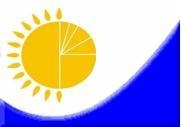 

Мемлекеттік статистика органдары

құпиялылығына кепілдік береді

Конфиденциальность гарантируется

органами государственной статистикиҚазақстан Республикасы

Статистика агенттігі төрағасының

2012 жылғы 25 қазандағы № 294 бұйрығына

3-қосымшаҚазақстан Республикасы

Статистика агенттігі төрағасының

2012 жылғы 25 қазандағы № 294 бұйрығына

3-қосымшаҚазақстан Республикасы

Статистика агенттігі төрағасының

2012 жылғы 25 қазандағы № 294 бұйрығына

3-қосымшаЖалпымемлекеттік статистикалық

байқау бойынша статистикалық нысан

Статистическая форма по

общегосударственному

статистическому наблюдениюЖалпымемлекеттік статистикалық

байқау бойынша статистикалық нысан

Статистическая форма по

общегосударственному

статистическому наблюдениюАумақтық органға тапсырылады

Представляется территориальному органуСтатистикалық нысанды www.stat.gov.kz сайтынан алуға болады

Статистическую форму можно получить на сайте www.stat.gov.kzМемлекеттік статистиканың тиісті органдарына алғашқы статистикалық

деректерді тапсырмау, уақтылы тапсырмау және дәйексіз деректерді беру

«Әкімшілік құқық бұзушылық туралы» Қазақстан Республикасы Кодексінің

381-бабында көзделген әкімшілік құқық бұзушылық болып табылады.

Непредставление, несвоевременное представление и предоставление недостоверных

первичных статистических данных в соответствующие органы государственной статистики

является административным правонарушением, предусмотренным статьей 381 Кодекса

Республики Казахстан «Об административных правонарушениях».Аумақтық органға тапсырылады

Представляется территориальному органуСтатистикалық нысанды www.stat.gov.kz сайтынан алуға болады

Статистическую форму можно получить на сайте www.stat.gov.kzМемлекеттік статистиканың тиісті органдарына алғашқы статистикалық

деректерді тапсырмау, уақтылы тапсырмау және дәйексіз деректерді беру

«Әкімшілік құқық бұзушылық туралы» Қазақстан Республикасы Кодексінің

381-бабында көзделген әкімшілік құқық бұзушылық болып табылады.

Непредставление, несвоевременное представление и предоставление недостоверных

первичных статистических данных в соответствующие органы государственной статистики

является административным правонарушением, предусмотренным статьей 381 Кодекса

Республики Казахстан «Об административных правонарушениях».Аумақтық органға тапсырылады

Представляется территориальному органуСтатистикалық нысанды www.stat.gov.kz сайтынан алуға болады

Статистическую форму можно получить на сайте www.stat.gov.kzМемлекеттік статистиканың тиісті органдарына алғашқы статистикалық

деректерді тапсырмау, уақтылы тапсырмау және дәйексіз деректерді беру

«Әкімшілік құқық бұзушылық туралы» Қазақстан Республикасы Кодексінің

381-бабында көзделген әкімшілік құқық бұзушылық болып табылады.

Непредставление, несвоевременное представление и предоставление недостоверных

первичных статистических данных в соответствующие органы государственной статистики

является административным правонарушением, предусмотренным статьей 381 Кодекса

Республики Казахстан «Об административных правонарушениях».Аумақтық органға тапсырылады

Представляется территориальному органуСтатистикалық нысанды www.stat.gov.kz сайтынан алуға болады

Статистическую форму можно получить на сайте www.stat.gov.kzМемлекеттік статистиканың тиісті органдарына алғашқы статистикалық

деректерді тапсырмау, уақтылы тапсырмау және дәйексіз деректерді беру

«Әкімшілік құқық бұзушылық туралы» Қазақстан Республикасы Кодексінің

381-бабында көзделген әкімшілік құқық бұзушылық болып табылады.

Непредставление, несвоевременное представление и предоставление недостоверных

первичных статистических данных в соответствующие органы государственной статистики

является административным правонарушением, предусмотренным статьей 381 Кодекса

Республики Казахстан «Об административных правонарушениях».Аумақтық органға тапсырылады

Представляется территориальному органуСтатистикалық нысанды www.stat.gov.kz сайтынан алуға болады

Статистическую форму можно получить на сайте www.stat.gov.kzМемлекеттік статистиканың тиісті органдарына алғашқы статистикалық

деректерді тапсырмау, уақтылы тапсырмау және дәйексіз деректерді беру

«Әкімшілік құқық бұзушылық туралы» Қазақстан Республикасы Кодексінің

381-бабында көзделген әкімшілік құқық бұзушылық болып табылады.

Непредставление, несвоевременное представление и предоставление недостоверных

первичных статистических данных в соответствующие органы государственной статистики

является административным правонарушением, предусмотренным статьей 381 Кодекса

Республики Казахстан «Об административных правонарушениях».Статистикалық нысан

коды 1651104

Код статистической

формы 1651104Өзен көлігінің жылжымалы құрамы және кеме

жүзетін ішкі су жолдарының ұзындығы туралы

есеп
1-К (ішкі су)

1-ТР (внутренние воды)Отчет о протяженности судоходных внутренних путей

и подвижном составе речного транспортаОтчет о протяженности судоходных внутренних путей

и подвижном составе речного транспортаОтчет о протяженности судоходных внутренних путей

и подвижном составе речного транспортаОтчет о протяженности судоходных внутренних путей

и подвижном составе речного транспортаЖылдық

ГодоваяЕсепті кезең

Отчетный периодЕсепті кезең

Отчетный периоджыл

годҚызметкерлерінің санына қарамастан, қызметінің негізгі және (немесе) негізгі

емес түрі - өзен жолаушылар көлігі Экономикалық қызмет түрінің жалпы

жіктеуішінің (бұдан әрі - ЭҚЖЖ) коды 50.3 және өзен жүк көлігі (ЭҚЖЖ коды

50.4), су көлігінде қосалқы қызметті жүзеге асыратын (ЭҚЖЖ коды 52.22) заңды

тұлғалар және (немесе) олардың құрылымдық бөлімшелері, сондай-ақ өзен

көлігінде жолаушыларды тасымалдауды жүзеге асыратын дара кәсіпкерлер

ұсынады.

Представляют юридические лица и (или) их структурные подразделения, независимо от

численности, с основным и (или) вторичным видом деятельности – речной пассажирский

транспорт согласно коду Общего классификатора видов экономической деятельности (далее

- ОКЭД) 50.3 и речной грузовой транспорт (код ОКЭД 50.4), а также юридические лица,

осуществляющие вспомогательные услуги в области водного транспорта (код ОКЭД 52.22) и

индивидуальные предприниматели, осуществляющие перевозки пассажиров на речном

транспорте.Тапсыру мерзімі – 1 наурыз.

Срок представления – 1 марта.Қызметкерлерінің санына қарамастан, қызметінің негізгі және (немесе) негізгі

емес түрі - өзен жолаушылар көлігі Экономикалық қызмет түрінің жалпы

жіктеуішінің (бұдан әрі - ЭҚЖЖ) коды 50.3 және өзен жүк көлігі (ЭҚЖЖ коды

50.4), су көлігінде қосалқы қызметті жүзеге асыратын (ЭҚЖЖ коды 52.22) заңды

тұлғалар және (немесе) олардың құрылымдық бөлімшелері, сондай-ақ өзен

көлігінде жолаушыларды тасымалдауды жүзеге асыратын дара кәсіпкерлер

ұсынады.

Представляют юридические лица и (или) их структурные подразделения, независимо от

численности, с основным и (или) вторичным видом деятельности – речной пассажирский

транспорт согласно коду Общего классификатора видов экономической деятельности (далее

- ОКЭД) 50.3 и речной грузовой транспорт (код ОКЭД 50.4), а также юридические лица,

осуществляющие вспомогательные услуги в области водного транспорта (код ОКЭД 52.22) и

индивидуальные предприниматели, осуществляющие перевозки пассажиров на речном

транспорте.Тапсыру мерзімі – 1 наурыз.

Срок представления – 1 марта.Қызметкерлерінің санына қарамастан, қызметінің негізгі және (немесе) негізгі

емес түрі - өзен жолаушылар көлігі Экономикалық қызмет түрінің жалпы

жіктеуішінің (бұдан әрі - ЭҚЖЖ) коды 50.3 және өзен жүк көлігі (ЭҚЖЖ коды

50.4), су көлігінде қосалқы қызметті жүзеге асыратын (ЭҚЖЖ коды 52.22) заңды

тұлғалар және (немесе) олардың құрылымдық бөлімшелері, сондай-ақ өзен

көлігінде жолаушыларды тасымалдауды жүзеге асыратын дара кәсіпкерлер

ұсынады.

Представляют юридические лица и (или) их структурные подразделения, независимо от

численности, с основным и (или) вторичным видом деятельности – речной пассажирский

транспорт согласно коду Общего классификатора видов экономической деятельности (далее

- ОКЭД) 50.3 и речной грузовой транспорт (код ОКЭД 50.4), а также юридические лица,

осуществляющие вспомогательные услуги в области водного транспорта (код ОКЭД 52.22) и

индивидуальные предприниматели, осуществляющие перевозки пассажиров на речном

транспорте.Тапсыру мерзімі – 1 наурыз.

Срок представления – 1 марта.Қызметкерлерінің санына қарамастан, қызметінің негізгі және (немесе) негізгі

емес түрі - өзен жолаушылар көлігі Экономикалық қызмет түрінің жалпы

жіктеуішінің (бұдан әрі - ЭҚЖЖ) коды 50.3 және өзен жүк көлігі (ЭҚЖЖ коды

50.4), су көлігінде қосалқы қызметті жүзеге асыратын (ЭҚЖЖ коды 52.22) заңды

тұлғалар және (немесе) олардың құрылымдық бөлімшелері, сондай-ақ өзен

көлігінде жолаушыларды тасымалдауды жүзеге асыратын дара кәсіпкерлер

ұсынады.

Представляют юридические лица и (или) их структурные подразделения, независимо от

численности, с основным и (или) вторичным видом деятельности – речной пассажирский

транспорт согласно коду Общего классификатора видов экономической деятельности (далее

- ОКЭД) 50.3 и речной грузовой транспорт (код ОКЭД 50.4), а также юридические лица,

осуществляющие вспомогательные услуги в области водного транспорта (код ОКЭД 52.22) и

индивидуальные предприниматели, осуществляющие перевозки пассажиров на речном

транспорте.Тапсыру мерзімі – 1 наурыз.

Срок представления – 1 марта.Қызметкерлерінің санына қарамастан, қызметінің негізгі және (немесе) негізгі

емес түрі - өзен жолаушылар көлігі Экономикалық қызмет түрінің жалпы

жіктеуішінің (бұдан әрі - ЭҚЖЖ) коды 50.3 және өзен жүк көлігі (ЭҚЖЖ коды

50.4), су көлігінде қосалқы қызметті жүзеге асыратын (ЭҚЖЖ коды 52.22) заңды

тұлғалар және (немесе) олардың құрылымдық бөлімшелері, сондай-ақ өзен

көлігінде жолаушыларды тасымалдауды жүзеге асыратын дара кәсіпкерлер

ұсынады.

Представляют юридические лица и (или) их структурные подразделения, независимо от

численности, с основным и (или) вторичным видом деятельности – речной пассажирский

транспорт согласно коду Общего классификатора видов экономической деятельности (далее

- ОКЭД) 50.3 и речной грузовой транспорт (код ОКЭД 50.4), а также юридические лица,

осуществляющие вспомогательные услуги в области водного транспорта (код ОКЭД 52.22) и

индивидуальные предприниматели, осуществляющие перевозки пассажиров на речном

транспорте.Тапсыру мерзімі – 1 наурыз.

Срок представления – 1 марта.БСН коды

код БИНЖСН коды

код ИИНЖол

коды

Код

строкиКөрсеткіштің атауы

Наименование показателяЕсепті жыл бойынша

За отчетный годАБ11Жалпы пайдаланымдағы кеме жолдардың 0,1 километрге

дейінгі дәлділікпен ұзындығы

Протяженность всех эксплуатируемых судоходных внутренних

путей общего пользования, с точностью до 0,1 километраоның ішінде:

в том числе:2табиғи қалпындағы жолдар

по естественному состоянию пути3жасанды жолдар (каналдар)

искусственные пути (каналы)4кеме жүзетін табиғи жолдар

судоходные природные пути5кеме жолының белгіленген габариті қамтамасыз етілетін

жолдар

по обеспеченности установленных габаритов судового хода6кепілдендірілген тереңдіктермен

с гарантированными глубинами7кепілдіксіз тереңдіктегі

с негарантированными глубинами8жағалаулық және қалқыма сигналдық белгілердің бар

болу бойынша

по наличию установок береговых и плавучих сигнальных

устройств9жарықтандыратын және жарықты шағылдырғыш құрылғылары

бар жолдар

пути с освещаемой и светоотражаемой обстановкой10өзге де құрылғылары бар жолдар

пути с прочими знаками судоходной обстановки11кеме жүретін жолдың белгілерісіз

без знаков судоходной обстановки12жүк көтергіштігі төмендегідей кемелер үшін

для судов с грузоподъемностью13249 тоннаға дейін

до 249 тонн14250 – 399 тонна

250 – 399 тонн15400 – 649 тонна

400 – 649 тонн16650 – 999 тонна

650 – 999 тонн171000 – 1499 тонна

1000 – 1499 тонн181500 – 2999 тонна

1500 – 2999 тонн193000 тонна және одан көп

3000 тонн и болееЖол

коды

Код

строкиКөрсеткіштің атауы

Наименование показателяЕсепті жыл бойынша

За отчетный годАБ11Жалпы пайдаланымдағы ішкі су көліктерінің порттары

мен кеме жайларындағы жүк және жүк-жолаушы айлақтары

саны, дана

Количество грузовых и грузопассажирских причалов в портах и

пристанях речного транспорта общего пользования, штук2Жалпы пайдаланымдағы ішкі су көліктерінің порттары

мен кеме жайларындағы жүк және жүк-жолаушы

айлақтарының жалпы ұзындығы, қума метр

Общая длина грузовых и грузопассажирских причалов в портах и

пристанях речного транспорта общего пользования, погонный

метр3Механикаландырылған жүк және жүк-жолаушы айлақтарының

саны (яғни өздеріне тұрақты бекітіп берілген жағалау

және жүзіп жүретін тиеп - түсіру машиналарымен

жарақтандырылғандары), дана

Количество механизированных грузовых и грузопассажирских

причалов в портах и пристанях (то есть оснащенные постоянно

закрепленными за ними береговыми и плавучими

погрузочно-разгрузочными машинами), штук4Механикаландырылған жүк және жүк-жолаушы айлақтарының

(яғни өздеріне тұрақты бекітіп берілген жағалау және

жүзіп жүретін тиеп - түсіру машиналарымен

жарақтандырылғандары) жалпы ұзындығы, қума метр

Общая длина механизированных грузовых и грузопассажирских

причалов в портах и пристанях (то есть оснащенных постоянно

закрепленными за ними береговыми и плавучими

погрузочно-разгрузочными машинами), погонный метрЖол

коды

Код

строкиКөрсеткіштің атауы

Наименование показателяКемелердің

саны -

барлығы,

бірлік

Количество

судов -

всего,

единицКемелердің жалпы

санынан -

жөндеуді қажет

етпейтіндер

кемелер, бірлік

Из общего

количества судов –

технически

исправные суда,

единицЖалпы жүк

көтергіштігі, тонна

(13-16 жолдар бойынша

қуатын көрсету керек,

кВт1; 17 жол бойынша

жалпы жолаушылар

сиымдылығын көрсету

керек, отыратын орын)

Общая грузоподъемность,

тонн (по строкам 13-16

указать мощность, кВт;

по строке 17 указать

общую пассажиро-

вместимость, мест для

сидения)АБ1231Өзі жүретін жүк

кемелер

Грузовые самоходные

судаоның ішінде:

в том числе:2құрғақ жүкті таситын

сухогрузные3құйып таситын

наливные4Өзі жүрмейтін

сүйрейтін жүк кемелер

(баржалар)

Грузовые несамоходные

буксируемые суда

(баржи)оның ішінде:

в том числе:5құрғақ жүкті таситын

сухогрузные6құйып таситын

наливные7Өзі жүрмейтін

итеретін жүк кемелер

(баржалар)

Грузовые несамоходные

толкаемые суда (баржи)оның ішінде:

в том числе:8құрғақ жүкті таситын

сухогрузные9құйып таситын

наливные10Өзі жүрмейтін

итеріп-сүйрейтін жүк

кемелер (баржалар)

Грузовые несамоходные

толкаемо-буксируемые

суда (баржи)оның ішінде:

в том числе:11құрғақ жүкті таситын

сухогрузные12құйып таситын

наливные13Сүйрейтін кемелер

Буксирные судаоның ішінде:

в том числе:14итергіштер

толкачи15сүйрегіштер

буксиры16итеріп-сүйрегіштер

толкачи-буксиры17Жолаушылар және

жолаушы-жүк кемелері

Грузопассажирские и

пассажирские судаЖол

коды

Код

строкиКөрсеткіштің атауы

Наименование показателяКемелердің

саны -

барлығы,

бірлік

Количество

судов -

всего, единицКемелердің жалпы

санынан - жөндеуді

қажет етпейтіндер

кемелер, бірлік

Из общего количества

судов – технически

исправные суда, единицЖалпы жүк

көтергіштігі,

тонна

Общая

грузоподъемность,

тоннАБ1231Өзі жүретін жүк

кемелер

Грузовые самоходные

судаоның ішінде:

в том числе:2249 тоннаға дейін

до 249 тонн3250 - 399 тонна

250 - 399 тонн4400 – 649 тонна

400 - 649 тонн5650 - 999 тонна

650 - 999 тонн61000 - 1499 тонна

1000 - 1499 тонн71500 - 2999 тонна

1500 - 2999 тонн83000 тонна және одан

көп

3000 тонн и более9Өзі жүрмейтін жүк

кемелер (баржалар)

Грузовые несамоходные

суда (баржи)оның ішінде:

в том числе:10249 тоннаға дейін

до 249 тонн11250 - 399 тонна

250 - 399 тонн12400 - 649 тонна

400 - 649 тонн13650 - 999 тонна

650 - 999 тонн141000 - 1499 тонна

1000 - 1499 тонн151500 - 2999 тонна

1500 - 2999 тонн163000 тонна және одан

көп

3000 тонн и болееЖол

коды

Код

строкиКөрсеткіштің атауы

Наименование

показателяКемелердің

саны -

барлығы,

бірлік

Количество судов

- всего, единицКемелердің

жалпы санынан -

жөндеуді қажет

етпейтіндер

кемелер, бірлік

Из общего

количества судов

– технически

исправные суда,

единицЖалпы жүк көтергіштігі,

тонна (13-18 жолдар

бойынша қуатын көрсету

керек, кВт;

19-24 жолдар бойынша

жалпы жолаушылар

сиымдылығын көрсету

керек, отыратын орын)

Общая грузоподьемность,

тонн (по строкам 13-18

указать мощность, кВт;

по строкам 19-24 указать

общую пассажиро-

вместимость, мест для

сидения)АБ1231Өзі жүретін жүк

кемелер

Грузовые самоходные

судаоның ішінде:

в том числе:21970 жылдан бұрын

ранее 1970 года31970 - 197941980 - 198951990 - 199962000 жыл және одан

кешірек

2000 год и позднее7Өзі жүрмейтін жүк

кемелер (баржалар)

Грузовые несамоходные

суда (баржи)оның ішінде:

в том числе:81970 жылдан бұрын

ранее 1970 года91970 - 1979101980 - 1989111990 - 1999122000 жыл және одан

кешірек

2000 год и позднее13Сүйрейтін кемелер

(итергіштер,

сүйрегіштер,

итеріп-

сүйрегіштер)

Буксирные суда

(толкачи, буксиры,

толкачи-буксиры)оның ішінде:

в том числе:141970 жылдан бұрын

ранее 1970 года151970 - 1979161980 - 1989171990 - 1999182000 жыл және одан

кешірек

2000 год и позднее19Жолаушылар және

жолаушы-жүк

кемелері

Грузопассажирские и

пассажирские судаоның ішінде:

в том числе:201970 жылдан бұрын

ранее 1970 года211970 - 1979221980 - 1989231990 - 1999242000 жыл және одан

кешірек

2000 год и позднееЖол

коды

Код

стро-

киТір-

кеу

нөмі-

рі

Ре-

гис-

тра-

цион-

ный

номерКөлік

құра-

лының

түрі

Вид

транс-

порт-

ного

средс-

тваЖүк кеме

бойынша

жеткізу

тәсілі

(құрғақ жүк

таситын,

құйып

таситын,

құрастырма)

Способ

доставки для

грузового

судна

(сухо-

грузные,

наливные,

комбиниро-

ванные)Жүріс

тәсілі

(өзі

жүретін,

өзі

жүрмей-

тін)

Способ

хода

(самоход-

ный,

несамо-

ходный)Жа-

сал-

ған

жылы

Год

пост-

ройкиЖасал-

ған

орыны

(мем-

лекет)

Место

пост-

ройки

(стра-

на)Габарит өлшемі, метр

Габаритные размеры, метрГабарит өлшемі, метр

Габаритные размеры, метрГабарит өлшемі, метр

Габаритные размеры, метрГабарит өлшемі, метр

Габаритные размеры, метрҚуат, кВт

Мощность,

кВтЖүк

көтергіш-

тігі,

тонна

Грузо-

подъем-

ность,

тоннЖолаушы-

лар

сыйымды-

лығы,

отыратын

орын

Пассажиро-

вмести-

мость,

мест для

сиденияЖол

коды

Код

стро-

киТір-

кеу

нөмі-

рі

Ре-

гис-

тра-

цион-

ный

номерКөлік

құра-

лының

түрі

Вид

транс-

порт-

ного

средс-

тваЖүк кеме

бойынша

жеткізу

тәсілі

(құрғақ жүк

таситын,

құйып

таситын,

құрастырма)

Способ

доставки для

грузового

судна

(сухо-

грузные,

наливные,

комбиниро-

ванные)Жүріс

тәсілі

(өзі

жүретін,

өзі

жүрмей-

тін)

Способ

хода

(самоход-

ный,

несамо-

ходный)Жа-

сал-

ған

жылы

Год

пост-

ройкиЖасал-

ған

орыны

(мем-

лекет)

Место

пост-

ройки

(стра-

на)ұзын

дығы

длинаені

ши-

ринажүк-

пен

шөгуі

осад-

ка с

гру-

зомбос

кезде

шөгіу

осадка

порож-

нимҚуат, кВт

Мощность,

кВтЖүк

көтергіш-

тігі,

тонна

Грузо-

подъем-

ность,

тоннЖолаушы-

лар

сыйымды-

лығы,

отыратын

орын

Пассажиро-

вмести-

мость,

мест для

сидения1234567891011121314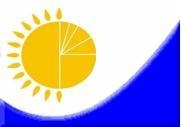 Қазақстан Республикасы

Статистика агенттігі төрағасының

2012 жылғы 25 қазандағы

№ 294 бұйрығына 5-қосымшаМемлекеттік статистика органдары құпиялылығына кепілдік береді

Конфиденциальность гарантируется органами государственной статистикиМемлекеттік статистика органдары құпиялылығына кепілдік береді

Конфиденциальность гарантируется органами государственной статистикиМемлекеттік статистика органдары құпиялылығына кепілдік береді

Конфиденциальность гарантируется органами государственной статистикиЖалпымемлекеттік статистикалық байқау бойынша статистикалық нысан

Статистическая форма по общегосударственному статистическому наблюдениюЖалпымемлекеттік статистикалық байқау бойынша статистикалық нысан

Статистическая форма по общегосударственному статистическому наблюдениюЖалпымемлекеттік статистикалық байқау бойынша статистикалық нысан

Статистическая форма по общегосударственному статистическому наблюдениюАумақтық органға тапсырылады

Представляется территориальному органуСтатистикалық нысанды www.stat.gov.kz сайтынан алуға болады

Статистическую форму можно получить на сайте www.stat.gov.kzМемлекеттік статистиканың тиісті органдарына алғашқы статистикалық

деректерді тапсырмау, уақтылы тапсырмау және дәйексіз деректерді беру

«Әкімшілік құқық бұзушылық туралы» Қазақстан Республикасы Кодексінің

381-бабында көзделген әкімшілік құқық бұзушылық болып табылады.

Непредставление, несвоевременное представление и предоставление недостоверных

первичных статистических данных в соответствующие органы государственной статистики

является административным правонарушением, предусмотренным статьей 381 Кодекса

Республики Казахстан «Об административных правонарушениях».Аумақтық органға тапсырылады

Представляется территориальному органуСтатистикалық нысанды www.stat.gov.kz сайтынан алуға болады

Статистическую форму можно получить на сайте www.stat.gov.kzМемлекеттік статистиканың тиісті органдарына алғашқы статистикалық

деректерді тапсырмау, уақтылы тапсырмау және дәйексіз деректерді беру

«Әкімшілік құқық бұзушылық туралы» Қазақстан Республикасы Кодексінің

381-бабында көзделген әкімшілік құқық бұзушылық болып табылады.

Непредставление, несвоевременное представление и предоставление недостоверных

первичных статистических данных в соответствующие органы государственной статистики

является административным правонарушением, предусмотренным статьей 381 Кодекса

Республики Казахстан «Об административных правонарушениях».Аумақтық органға тапсырылады

Представляется территориальному органуСтатистикалық нысанды www.stat.gov.kz сайтынан алуға болады

Статистическую форму можно получить на сайте www.stat.gov.kzМемлекеттік статистиканың тиісті органдарына алғашқы статистикалық

деректерді тапсырмау, уақтылы тапсырмау және дәйексіз деректерді беру

«Әкімшілік құқық бұзушылық туралы» Қазақстан Республикасы Кодексінің

381-бабында көзделген әкімшілік құқық бұзушылық болып табылады.

Непредставление, несвоевременное представление и предоставление недостоверных

первичных статистических данных в соответствующие органы государственной статистики

является административным правонарушением, предусмотренным статьей 381 Кодекса

Республики Казахстан «Об административных правонарушениях».Статистикалық нысан

коды 0751101

Код статистической

формы 0751101Көлік жұмысы туралы есеп
1-көлік

1-транспортОтчет о работе транспортаОтчет о работе транспортаАйлық

МесячнаяҚызметінің негізгі түрі - көлік (Экономикалық қызмет түрлерінің номенклатурасы

бойынша кодтары 49-51) болып табылатын заңды тұлғалар және (немесе) олардың құрылымдық

және оқшауланған бөлімшелері, сондай-ақ жолаушыларды және жүктерді коммерциялық негізде

тасымалдау бойынша негізгі емес қызмет түрін жүзеге асыратын заңды тұлғалар, өзен мен

қалалық электр көлігінде жолаушыларды тасымалдауды жүзеге асыратын дара кәсіпкерлер ұсынады.

Представляют юридические лица и (или) их структурные и обособленные подразделения с основным видом

деятельности – транспорт (коды по Номенклатуре видов экономической деятельности 49-51), а

также юридические лица, осуществляющие вторичные виды деятельности по перевозке пассажиров и грузов на

коммерческой основе, индивидуальные предприниматели, осуществляющие перевозку пассажиров на речном и

городском электрическом транспорте.Тапсыру мерзімі – есепті кезеңнен кейінгі 2-ші күн.

Срок представления – 2 числа после отчетного периода.Қызметінің негізгі түрі - көлік (Экономикалық қызмет түрлерінің номенклатурасы

бойынша кодтары 49-51) болып табылатын заңды тұлғалар және (немесе) олардың құрылымдық

және оқшауланған бөлімшелері, сондай-ақ жолаушыларды және жүктерді коммерциялық негізде

тасымалдау бойынша негізгі емес қызмет түрін жүзеге асыратын заңды тұлғалар, өзен мен

қалалық электр көлігінде жолаушыларды тасымалдауды жүзеге асыратын дара кәсіпкерлер ұсынады.

Представляют юридические лица и (или) их структурные и обособленные подразделения с основным видом

деятельности – транспорт (коды по Номенклатуре видов экономической деятельности 49-51), а

также юридические лица, осуществляющие вторичные виды деятельности по перевозке пассажиров и грузов на

коммерческой основе, индивидуальные предприниматели, осуществляющие перевозку пассажиров на речном и

городском электрическом транспорте.Тапсыру мерзімі – есепті кезеңнен кейінгі 2-ші күн.

Срок представления – 2 числа после отчетного периода.Қызметінің негізгі түрі - көлік (Экономикалық қызмет түрлерінің номенклатурасы

бойынша кодтары 49-51) болып табылатын заңды тұлғалар және (немесе) олардың құрылымдық

және оқшауланған бөлімшелері, сондай-ақ жолаушыларды және жүктерді коммерциялық негізде

тасымалдау бойынша негізгі емес қызмет түрін жүзеге асыратын заңды тұлғалар, өзен мен

қалалық электр көлігінде жолаушыларды тасымалдауды жүзеге асыратын дара кәсіпкерлер ұсынады.

Представляют юридические лица и (или) их структурные и обособленные подразделения с основным видом

деятельности – транспорт (коды по Номенклатуре видов экономической деятельности 49-51), а

также юридические лица, осуществляющие вторичные виды деятельности по перевозке пассажиров и грузов на

коммерческой основе, индивидуальные предприниматели, осуществляющие перевозку пассажиров на речном и

городском электрическом транспорте.Тапсыру мерзімі – есепті кезеңнен кейінгі 2-ші күн.

Срок представления – 2 числа после отчетного периода.БСН коды

код БИНЖСН коды

код ИИНЖол

коды

Код

строкиКөрсеткіштің атауы

Наименование показателяБарлығы

ВсегоАБ11Тасымалданған жолаушылар, адам

Перевезено пассажиров, человексоның ішінде өзге де құрлықтағы көлік типтері бойынша:

из них по типам прочего сухопутного транспорта:1.1автобустар

автобусы1.2трамвайлар

трамваи1.3троллейбустар

троллейбусы1.4жеңіл такси

легковые такси1.5метрополитен

метрополитен1.6өзге де түрлері (фуникулерлер, арқан жолдары және тағы да

басқалар)

прочие виды (фуникулеры, канатные дороги и так далее)2Жолаушылар айналымы, мың жолаушы-километр

Пассажирооборот, тысяч пассажиро-километровсоның ішінде өзге де құрлықтағы көлік типтері бойынша:

из них по типам прочего сухопутного транспорта:2.1автобустар

автобусы2.2трамвайлар

трамваи2.3троллейбустар

троллейбусы2.4жеңіл такси

легковые такси2.5метрополитен

метрополитен2.6өзге де түрлері (фуникулерлер, арқан жолдары және тағы да

басқалар)

прочие виды (фуникулеры, канатные дороги и так далее)3Жолаушылар тасымалынан түскен табыс, мың теңге

Доходы от перевозки пассажиров, тысяч тенгесоның ішінде өзге де құрлықтағы көлік типтері бойынша:

из них по типам прочего сухопутного транспорта:3.1автобустар

автобусы3.2трамвайлар

трамваи3.3троллейбустар

троллейбусы3.4жеңіл такси

легковые такси3.5метрополитен

метрополитен3.6өзге де түрлері (фуникулерлер, арқан жолдары және тағы да

басқалар)

прочие виды (фуникулеры, канатные дороги и так далее)4Тасымалданған жүк, жолжүгі, жүк-жолжүгі, тонна

Перевезено (транспортировано) грузов, багажа, грузобагажа, тонн5Жүк айналымы, мың тонна-километр

Грузооборот, тысяч тонно-километров6Жүк, жолжүгі, жүк-жолжүгі тасымалынан түскен табыс, мың

теңге

Доходы от перевозки (транспортировки) грузов, багажа,

грузобагажа, тысяч тенге7Жүргізушісімен (экипажымен) қоса көлік құралдарын жалға

беруден түскен табыс, мың теңге

Доходы от сдачи в аренду транспортных средств с водителем

(экипажем), тысяч тенгеЖол

коды

Код

стро-

киКөрсеткіштің атауы

Наименование показателяТасымалданған

жүк, жолжүгі,

жүк-жолжүгі,

тонна

Перевезено

(транспортиро-

вано) грузов,

багажа,

грузобагажа,

тоннЖүк айналымы,

мың тонна-

километр

Грузооборот,

тысяч

тонно-километровЖүк, жолжүгі,

жүк-жолжүгі

тасымалынан түскен

табыс, мың теңге

Доходы от перевозки

(транспортировки)

грузов, багажа,

грузобагажа, тысяч

тенгеАБ1231Кәсіпорын бойынша

барлығы

Всего по предприятиюоның ішінде облыс

бойынша:

в том числе по

областям:23456789101112131415161718Жол

коды

Код

стро-

киЖүк түрлерінің атауы

Наименование видов грузовТасымалданған жүк, жолжүгі,

жүк-жолжүгі, тонна

Перевезено (транспортировано)

грузов, багажа, грузобагажа, тоннАБ11Барлығы

Всегооның ішінде:

в том числе:2шикі мұнай

сырая нефть3мұнай өнімдері

нефтепродукты4табиғи газ

природный газ5өзге де салмақтағы сұйық немесе газ

тәріздес жүктер

прочие жидкие или газообразные грузы в массе6тас көмір

каменный уголь7кокс

кокс8темір кені

железная руда9марганец кені

марганцевая руда10түсті металл кендері

руды цветных металлов11күкірт шикізаты

серное сырье12қара металдар

черные металлы13қара металл сынығы

лом черных металлов14флюстер

флюсы15орман жүктері

лесные грузы16құрылыс жүктері

строительные грузы17химиялық және минералдық тынайтқыштар

химические и минеральные удобрения18астық

зерно19тоңазытылған немесе салқындатылған

өнімдер

замороженные или охлажденные продукты20почта

почта21жиһаз

мебель22жеміс-көкөніс өнімдері

плодоовощная продукция23тірі жануарлар

живые животные24өзге де жүктер (қалған жүктер)

прочие грузы (остальные грузы)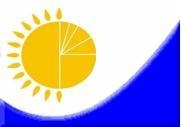 Қазақстан Республикасы

Статистика агенттігі төрағасының

2012 жылғы 25 қазандағы

№ 294 бұйрығына 7-қосымшаМемлекеттік статистика органдары құпиялылығына кепілдік береді

Конфиденциальность гарантируется органами государственной статистикиМемлекеттік статистика органдары құпиялылығына кепілдік береді

Конфиденциальность гарантируется органами государственной статистикиМемлекеттік статистика органдары құпиялылығына кепілдік береді

Конфиденциальность гарантируется органами государственной статистикиЖалпымемлекеттік статистикалық байқау бойынша статистикалық нысан

Статистическая форма по общегосударственному статистическому наблюдениюЖалпымемлекеттік статистикалық байқау бойынша статистикалық нысан

Статистическая форма по общегосударственному статистическому наблюдениюЖалпымемлекеттік статистикалық байқау бойынша статистикалық нысан

Статистическая форма по общегосударственному статистическому наблюдениюАумақтық органға тапсырылады

Представляется территориальному органуСтатистикалық нысанды www.stat.gov.kz сайтынан алуға болады

Статистическую форму можно получить на сайте www.stat.gov.kzМемлекеттік статистиканың тиісті органдарына алғашқы статистикалық деректерді тапсырмау,

уақтылы тапсырмау және дәйексіз деректерді беру  «Әкімшілік құқық бұзушылық туралы»

Қазақстан Республикасы Кодексінің 381-бабында көзделген әкімшілік құқық бұзушылық болып

табылады.

Непредставление, несвоевременное представление и предоставление недостоверных первичных статистических

данных в соответствующие органы государственной статистики является административным правонарушением,

предусмотренным статьей 381 Кодекса Республики Казахстан «Об административных правонарушениях».Аумақтық органға тапсырылады

Представляется территориальному органуСтатистикалық нысанды www.stat.gov.kz сайтынан алуға болады

Статистическую форму можно получить на сайте www.stat.gov.kzМемлекеттік статистиканың тиісті органдарына алғашқы статистикалық деректерді тапсырмау,

уақтылы тапсырмау және дәйексіз деректерді беру  «Әкімшілік құқық бұзушылық туралы»

Қазақстан Республикасы Кодексінің 381-бабында көзделген әкімшілік құқық бұзушылық болып

табылады.

Непредставление, несвоевременное представление и предоставление недостоверных первичных статистических

данных в соответствующие органы государственной статистики является административным правонарушением,

предусмотренным статьей 381 Кодекса Республики Казахстан «Об административных правонарушениях».Аумақтық органға тапсырылады

Представляется территориальному органуСтатистикалық нысанды www.stat.gov.kz сайтынан алуға болады

Статистическую форму можно получить на сайте www.stat.gov.kzМемлекеттік статистиканың тиісті органдарына алғашқы статистикалық деректерді тапсырмау,

уақтылы тапсырмау және дәйексіз деректерді беру  «Әкімшілік құқық бұзушылық туралы»

Қазақстан Республикасы Кодексінің 381-бабында көзделген әкімшілік құқық бұзушылық болып

табылады.

Непредставление, несвоевременное представление и предоставление недостоверных первичных статистических

данных в соответствующие органы государственной статистики является административным правонарушением,

предусмотренным статьей 381 Кодекса Республики Казахстан «Об административных правонарушениях».Статистикалық нысан

коды 0741104

Код статистической

формы 0741104Теміржол көлігінің жұмысы туралы есеп
ТЖ

ЖДОтчет о работе железнодорожного транспортаОтчет о работе железнодорожного транспортаЖылдық

ГодоваяҚызметінің негізгі түрі - жүк темір жол көлігі (Экономикалық қызмет түрлерінің

номенклатурасы бойынша коды 49.2) болатын заңды тұлғалар және (немесе) олардың құрылымдық

және оқшауланған бөлімшелері тапсырады.

Представляют юридические лица и (или) их структурные и обособленные подразделения, с основным видом

деятельности – грузовой железнодорожный транспорт (код по Номенклатуре видов экономической деятельности

49.2).Тапсыру мерзімі – 15 сәуір.

Срок представления – 15 апреля.Қызметінің негізгі түрі - жүк темір жол көлігі (Экономикалық қызмет түрлерінің

номенклатурасы бойынша коды 49.2) болатын заңды тұлғалар және (немесе) олардың құрылымдық

және оқшауланған бөлімшелері тапсырады.

Представляют юридические лица и (или) их структурные и обособленные подразделения, с основным видом

деятельности – грузовой железнодорожный транспорт (код по Номенклатуре видов экономической деятельности

49.2).Тапсыру мерзімі – 15 сәуір.

Срок представления – 15 апреля.Қызметінің негізгі түрі - жүк темір жол көлігі (Экономикалық қызмет түрлерінің

номенклатурасы бойынша коды 49.2) болатын заңды тұлғалар және (немесе) олардың құрылымдық

және оқшауланған бөлімшелері тапсырады.

Представляют юридические лица и (или) их структурные и обособленные подразделения, с основным видом

деятельности – грузовой железнодорожный транспорт (код по Номенклатуре видов экономической деятельности

49.2).Тапсыру мерзімі – 15 сәуір.

Срок представления – 15 апреля.БСН коды

код БИНЖол коды

Код

строкиКөрсеткіштің атауы

Наименование показателяБарлығы

ВсегоАБ11Жүк қозғалысындағы локомотивтердің поезд-километрлері, мың

поезд-км1

Поездо-километры локомотивов в грузовом движении, тысяч поездо-кмоның ішінде түрлері бойынша:

в том числе по видам:2электровоздар

электровозы3тепловоздар

тепловозы4Жүк қозғалысындағы автомотрисалардың поезд-километрлері,

мың поезд-км

Поездо-километры автомотрис в грузовом движении, тысяч поездо-кмоның ішінде түрлері бойынша:

в том числе по видам:5электрлік

электрические6дизельді

дизельные7өзге де

прочие8Жүк қозғалысындағы локомотивтердің локоматив-километрлері,

мың локомотив-км

Локомотиво-километры локомотивов в грузовом движении, тысяч

локомотиво-кмоның ішінде түрлер бойынша:

в том числе по видам:9электровоздар

электровозы10тепловоздар

тепловозы11Жүк қозғалысындағы автомотрисалардың локоматив-километрлері, мың локомотив-км

Локомотиво-километры автомотрис в грузовом движении, тысяч локомотиво-кмоның ішінде түрлері бойынша:

в том числе по видам:12электрлік

электрические13дизельді

дизельные14өзге де

прочие15Жолдағы локомотивтердің поезд-сағаттары, мың поезд-сағат

Поездо-часы локомотивов в пути, тысяч поездо-часыоның ішінде түрлері бойынша:

в том числе по видам:16электровоздар

электровозы17тепловоздар

тепловозы18Жолдағы автомотрисалардың поезд-сағаттары, мың пойыз-сағат

Поездо-часы автомотрис в пути, тысяч поездо-часыоның ішінде түрлері бойынша:

в том числе по видам:19электрлік 

электрические 20дизельді 

дизельные 21өзге де 

прочие 22Жүк айналымы (локомотив салмағынсыз жүк поездарының

бруттосы) – барлығы, миллион тонна-км

Грузооборот (брутто грузовых поездов без веса локомотива) – всего,

миллион тонно-кмоның ішінде:

в том числе:23электровоздың тарту күші

электровозная тяга24тепловоздың тарту күші

тепловозная тяга25Жұмыс вагонының айналымы, тәулік

Оборот рабочего вагона, сутки26Жергілікті вагонның айналымы, тәулік

Оборот местного вагона, сутки27Локомотивтің орташа тәуліктік өнімділігі, мың тонна-км

брутто

Среднесуточная производительность локомотива, тысяч тонно-км брутто28Жүк вагонының орташа тәуліктік өнімділігі, тонна-км

Среднесуточная производительность грузового вагона, тонно-кмЖол

коды

Код

строкиКөрсеткіштің атауы

Наименование показателя1 –

49 км

1 –

49 км50 –

149 км

50 –

149 км150 –

299 км

150 –

299 км300 –

499 км

300 –

499 км500 км

және

одан

көп

500 км

и болееАБ123451Тасымалданған жүк, жолжүгі,

жүк-жолжүгі, мың тонна

Перевезено (транспортировано)

грузов, багажа, грузобагажа, тысяч

тонн2Тарифтік жүк айналымы-нетто,

миллион тонна-км

Тарифный грузооборот-нетто,

миллион тонно-кмЖол

коды

Код

строкиЖөнел-

тілген

жүк –

барлығы

Отправ-

лено

грузов –

всегоЖөнелтілген

жүктердің жалпы

көлемінен -

контейнерлердегі

жүктер

Из общего объема

отправленных грузов

– грузы в

контейнерахӘкелін-

ген жүк–

барлығы

Прибыло

грузов –

всегоӘкелінген

жүктердің жалпы

көлемінен -

контейнерлердегі

жүктер

Из общего объема

прибывших грузов –

грузы в

контейнерахАБ12341Казақстан

Республикасы-

барлығы

Республика

Казахстан -

всегожол

бөлімшелері

бойынша:

по отделениям

дороги:2Ақмола

Акмолинское3Қостанай

Костанайское4Павлодар

Павлодарское5Қарағанды

Карагандинское6Шығыс

Қазақстан

Восточно-Казахстанская7Семей

Семипалатинское8Алматы

Алматинское9Жамбыл

Жамбылское10Шымкент

Шымкентское11Қызылорда

Кызылординское12Ақтөбе

Актюбинское13Орал

Уральское14Атырау

Атырауское15Маңғыстау

МангистаускоеЖол

коды

Код

ст-

рокиКөрсет-

кіштің

атауы

Наимено-

вание

показа-

теляКа-

зақ-

стан

Рес-

пуб-

ли-

касы

бой-

ынша

бар-

лығы

Всего

по

Рес-

пуб-

лике

Ка-

зах-

станОның ішінде жол бөлімшелері бойынша

В том числе по отделениям дорогиОның ішінде жол бөлімшелері бойынша

В том числе по отделениям дорогиОның ішінде жол бөлімшелері бойынша

В том числе по отделениям дорогиОның ішінде жол бөлімшелері бойынша

В том числе по отделениям дорогиОның ішінде жол бөлімшелері бойынша

В том числе по отделениям дорогиОның ішінде жол бөлімшелері бойынша

В том числе по отделениям дорогиОның ішінде жол бөлімшелері бойынша

В том числе по отделениям дорогиОның ішінде жол бөлімшелері бойынша

В том числе по отделениям дорогиОның ішінде жол бөлімшелері бойынша

В том числе по отделениям дорогиОның ішінде жол бөлімшелері бойынша

В том числе по отделениям дорогиОның ішінде жол бөлімшелері бойынша

В том числе по отделениям дорогиОның ішінде жол бөлімшелері бойынша

В том числе по отделениям дорогиОның ішінде жол бөлімшелері бойынша

В том числе по отделениям дорогиОның ішінде жол бөлімшелері бойынша

В том числе по отделениям дорогиЖол

коды

Код

ст-

рокиКөрсет-

кіштің

атауы

Наимено-

вание

показа-

теляКа-

зақ-

стан

Рес-

пуб-

ли-

касы

бой-

ынша

бар-

лығы

Всего

по

Рес-

пуб-

лике

Ка-

зах-

станАқ-

мо-

ла

Ак-

мо-

лин-

скоеҚос-

та-

най

Кос-

та-

най-

скоеПав-

ло-

дар

Пав-

ло-

дар-

скоеҚара-

ғанды

Кара-

ган-

дин-

скоеШы-

ғыс

Қа-

зақ-

стан

Вос-

точ-

но-

Ка-

зах-

стан-

скаяСе-

мей

Семи-

пала-

тинс-

коеАл-

ма-

ты

Алма-

тинс-

коеЖам-

был

Жам-

былс-

коеШым-

кент

Шым-

кен-

тск-

оеҚы-

зы-

лор-

да

Кы-

зы-

лор-

дин-

скоеАқ-

тө-

бе

Актю-

бинс-

коеОрал

Ураль-

скоеАты-

рау

Аты-

раус-

коеМаң-

ғыс-

тау

Ман-

гис-

таус-

коеАБ1234567891011121314151Жөнел-

тілген

жүк –

барлығы

Отправлено

грузов –

всегооның

ішінде:

в том числе:2шикі мұнай

сырая нефть3мұнай

өнімдері

нефте-

продукты4өзге де

салмақтағы

сұйық

немесе газ

тәріздес

жүктер

прочие

жидкие или

газообразные

грузы в

массе5тас көмір

каменный

уголь6кокс

кокс7темір кені

железная

руда8марганец

кені

марганцевая

руда9түсті

метал*

дардың

кендері

руды цветных

металлов10күкіртті

шикізат

серное сырье11қара

металдар

черные

металлы12қара металл

сынықтары

лом черных металлов13флюстер

флюсы14орман жүктері

лесные грузы15құрылыс жүктері

строительные грузы16химиялық және

минералдық

тыңайтқыш-

тар

химические и

минеральные

удобрения17астық

зерно18тоңазытыл-

ған немесе

салқында-

тылған

өнімдер

замороженные

или

охлажденные

продукты19почта

почта20жиһаз

мебель21көкөніс

өнімдері

плодоовощная

продукция22өзге де

жүктер

(қалған

жүктер)

прочие грузы

(остальные

грузы)Жол

коды

Код

ст-

рокиКөрсет-

кіштің

атауы

Наимено-

вание

показа-

теляКа-

зақ-

стан

Рес-

пуб-

ли-

касы

бой-

ынша

бар-

лығы

Всего

по

Рес-

пуб-

лике

Ка-

зах-

станОның ішінде жол бөлімшелері бойынша

В том числе по отделениям дорогиОның ішінде жол бөлімшелері бойынша

В том числе по отделениям дорогиОның ішінде жол бөлімшелері бойынша

В том числе по отделениям дорогиОның ішінде жол бөлімшелері бойынша

В том числе по отделениям дорогиОның ішінде жол бөлімшелері бойынша

В том числе по отделениям дорогиОның ішінде жол бөлімшелері бойынша

В том числе по отделениям дорогиОның ішінде жол бөлімшелері бойынша

В том числе по отделениям дорогиОның ішінде жол бөлімшелері бойынша

В том числе по отделениям дорогиОның ішінде жол бөлімшелері бойынша

В том числе по отделениям дорогиОның ішінде жол бөлімшелері бойынша

В том числе по отделениям дорогиОның ішінде жол бөлімшелері бойынша

В том числе по отделениям дорогиОның ішінде жол бөлімшелері бойынша

В том числе по отделениям дорогиОның ішінде жол бөлімшелері бойынша

В том числе по отделениям дорогиОның ішінде жол бөлімшелері бойынша

В том числе по отделениям дорогиЖол

коды

Код

ст-

рокиКөрсет-

кіштің

атауы

Наимено-

вание

показа-

теляКа-

зақ-

стан

Рес-

пуб-

ли-

касы

бой-

ынша

бар-

лығы

Всего

по

Рес-

пуб-

лике

Ка-

зах-

станАқ-

мо-

ла

Ак-

мо-

лин-

скоеҚос-

та-

най

Кос-

та-

най-

скоеПав-

ло-

дар

Пав-

ло-

дар-

скоеҚара-

ғанды

Кара-

ган-

дин-

скоеШы-

ғыс

Қа-

зақ-

стан

Вос-

точ-

но-

Ка-

зах-

стан-

скаяСе-

мей

Семи-

пала-

тинс-

коеАл-

ма-

ты

Алма-

тинс-

коеЖам-

был

Жам-

былс-

коеШым-

кент

Шым-

кен-

тск-

оеҚы-

зы-

лор-

да

Кы-

зы-

лор-

дин-

скоеАқ-

тө-

бе

Актю-

бинс-

коеОрал

Ураль-

скоеАты-

рау

Аты-

рау-

скоеМаң-

ғыс-

тау

Ман-

гис-

тау-

скоеАБ1234567891011121314151Әкелінген

жүк –

барлығы

Прибыло

грузов –

всегооның

ішінде:

в том числе:2шикі мұнай

сырая нефть3мұнай

өнімдері

нефте-

продукты4өзге де

салмақтағы

сұйық

немесе газ

тәріздес

жүктер

прочие

жидкие или

газообразные

грузы в

массе5тас көмір

каменный

уголь6кокс

кокс7темір кені

железная

руда8марганец

кені

марганцевая

руда9түсті

метал*

дардың

кендері

руды цветных

металлов10күкіртті

шикізат

серное сырье11қара

металдар

черные

металлы12қара металл

сынықтары

лом черных металлов13флюстер

флюсы14орман жүктері

лесные грузы15құрылыс жүктері

строительные грузы16химиялық және

минералдық

тыңайтқыш-

тар

химические и

минеральные

удобрения17астық

зерно18тоңазытыл-

ған немесе

салқында-

тылған

өнімдер

замороженные

или

охлажденные

продукты19почта

почта20жиһаз

мебель21көкөніс

өнімдері

плодоовощная

продукция22өзге де

жүктер

(қалған

жүктер)

прочие грузы

(остальные

грузы)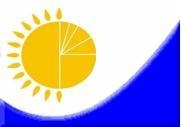 Қазақстан Республикасы

Статистика агенттігі төрағасының

2012 жылғы 25 қазандағы

№ 294 бұйрығына 9-қосымшаМемлекеттік статистика органдары құпиялылығына кепілдік береді

Конфиденциальность гарантируется органами государственной статистикиМемлекеттік статистика органдары құпиялылығына кепілдік береді

Конфиденциальность гарантируется органами государственной статистикиМемлекеттік статистика органдары құпиялылығына кепілдік береді

Конфиденциальность гарантируется органами государственной статистикиЖалпымемлекеттік статистикалық байқау бойынша статистикалық нысан

Статистическая форма по общегосударственному статистическому наблюдениюЖалпымемлекеттік статистикалық байқау бойынша статистикалық нысан

Статистическая форма по общегосударственному статистическому наблюдениюЖалпымемлекеттік статистикалық байқау бойынша статистикалық нысан

Статистическая форма по общегосударственному статистическому наблюдениюАумақтық органға тапсырылады

Представляется территориальному органуСтатистикалық нысанды www.stat.gov.kz сайтынан алуға болады

Статистическую форму можно получить на сайте www.stat.gov.kzМемлекеттік статистиканың тиісті органдарына алғашқы статистикалық деректерді тапсырмау,

уақтылы тапсырмау және дәйексіз деректерді беру  «Әкімшілік құқық бұзушылық туралы»

Қазақстан Республикасы Кодексінің 381-бабында көзделген әкімшілік құқық бұзушылық болып

табылады.

Непредставление, несвоевременное представление и предоставление недостоверных первичных статистических

данных в соответствующие органы государственной статистики является административным правонарушением,

предусмотренным статьей 381 Кодекса Республики Казахстан «Об административных правонарушениях».Аумақтық органға тапсырылады

Представляется территориальному органуСтатистикалық нысанды www.stat.gov.kz сайтынан алуға болады

Статистическую форму можно получить на сайте www.stat.gov.kzМемлекеттік статистиканың тиісті органдарына алғашқы статистикалық деректерді тапсырмау,

уақтылы тапсырмау және дәйексіз деректерді беру  «Әкімшілік құқық бұзушылық туралы»

Қазақстан Республикасы Кодексінің 381-бабында көзделген әкімшілік құқық бұзушылық болып

табылады.

Непредставление, несвоевременное представление и предоставление недостоверных первичных статистических

данных в соответствующие органы государственной статистики является административным правонарушением,

предусмотренным статьей 381 Кодекса Республики Казахстан «Об административных правонарушениях».Аумақтық органға тапсырылады

Представляется территориальному органуСтатистикалық нысанды www.stat.gov.kz сайтынан алуға болады

Статистическую форму можно получить на сайте www.stat.gov.kzМемлекеттік статистиканың тиісті органдарына алғашқы статистикалық деректерді тапсырмау,

уақтылы тапсырмау және дәйексіз деректерді беру  «Әкімшілік құқық бұзушылық туралы»

Қазақстан Республикасы Кодексінің 381-бабында көзделген әкімшілік құқық бұзушылық болып

табылады.

Непредставление, несвоевременное представление и предоставление недостоверных первичных статистических

данных в соответствующие органы государственной статистики является административным правонарушением,

предусмотренным статьей 381 Кодекса Республики Казахстан «Об административных правонарушениях».Статистикалық

нысан коды 0861104

Код статистической

формы 0861104Қосалқы көлік қызметтері кәсіпорындарының қызмет

көрсетулері туралы есеп
2-К (қосалқы қызмет)

2-ТР (вспомогательная

деятельность)Отчет об услугах предприятий вспомогательной

транспортной деятельностиОтчет об услугах предприятий вспомогательной

транспортной деятельностиЖылдық

ГодоваяҚызметкерлерінің санына қарамастан, қызметінің негізгі түрі – жүкті қоймалау және сақтау

(Экономикалық қызмет түрлерінің жалпы жіктеуішінің 52.1-коды) және тасымалдау кезінде

қосалқы қызмет түрлері (Экономикалық қызмет түрлерінің жалпы жіктеуішінің 52.2-коды) болып

табылатын заңды тұлғалар және (немесе) олардың құрылымдық бөлімшелері тапсырады.

Представляют юридические лица и (или) их структурные подразделения, независимо от численности, с

основным видом деятельности – складирование и хранение груза (код Общего классификатора видов

экономической деятельности 52.1) и вспомогательные виды деятельности при транспортировке (код Общего

классификатора видов экономической деятельности 52.2).Тапсыру мерзімі – 10 сәуір.

Срок представления – 10 апреля.Қызметкерлерінің санына қарамастан, қызметінің негізгі түрі – жүкті қоймалау және сақтау

(Экономикалық қызмет түрлерінің жалпы жіктеуішінің 52.1-коды) және тасымалдау кезінде

қосалқы қызмет түрлері (Экономикалық қызмет түрлерінің жалпы жіктеуішінің 52.2-коды) болып

табылатын заңды тұлғалар және (немесе) олардың құрылымдық бөлімшелері тапсырады.

Представляют юридические лица и (или) их структурные подразделения, независимо от численности, с

основным видом деятельности – складирование и хранение груза (код Общего классификатора видов

экономической деятельности 52.1) и вспомогательные виды деятельности при транспортировке (код Общего

классификатора видов экономической деятельности 52.2).Тапсыру мерзімі – 10 сәуір.

Срок представления – 10 апреля.Қызметкерлерінің санына қарамастан, қызметінің негізгі түрі – жүкті қоймалау және сақтау

(Экономикалық қызмет түрлерінің жалпы жіктеуішінің 52.1-коды) және тасымалдау кезінде

қосалқы қызмет түрлері (Экономикалық қызмет түрлерінің жалпы жіктеуішінің 52.2-коды) болып

табылатын заңды тұлғалар және (немесе) олардың құрылымдық бөлімшелері тапсырады.

Представляют юридические лица и (или) их структурные подразделения, независимо от численности, с

основным видом деятельности – складирование и хранение груза (код Общего классификатора видов

экономической деятельности 52.1) и вспомогательные виды деятельности при транспортировке (код Общего

классификатора видов экономической деятельности 52.2).Тапсыру мерзімі – 10 сәуір.

Срок представления – 10 апреля.БСН коды

код БИНЖол

коды

Код

стро-

киКөрсеткіштің атауы

Наименование показателяБарлығы,

мың теңге

Всего, тысяч

тенгеАБ11Қосалқы көлік қызметінен түскен табыстар

Доходы от вспомогательной транспортной деятельностионың ішінде:

в том числе:2астықты қоймаға қою және сақтау

складирование и хранение зерна3астықтан басқа азық-түлік емес тауарларды қоймаға қою және

сақтау

складирование и хранение непродовольственных товаров, кроме зерна4азық-түлік тауарларын қоймаға қою және сақтау

складирование и хранение продовольственных товаров5темір жолды пайдалану

эксплуатация железных дорог6автомобиль жолын пайдалану

эксплуатация автомобильных дорог7терминалдың қызметі

услуги терминалов8азаматтардың көлік құралдарын сақтау бойынша қызметтер

услуги по хранению транспортных средств, принадлежащих гражданам9құрлық көлігі саласындағы өзге де қызметтер

прочие услуги в области сухопутного транспорта10су көлігі саласында қызметтер

услуги в области водного транспорта11әуе кеңістігін пайдалануды реттеу

регулирование использования воздушного пространства12әуе көлігіндегі жолаушылар мен жүк тасымалына жататын өзге

де қызметтер

прочая деятельность, относящаяся к пассажирским и грузовым

перевозкам воздушным транспортом13жүктерді көліктік өңдеу (тиеу-түсіру жұмыстары)

транспортная обработка грузов (погрузочно-разгрузочные работы)14көліктік-жөнелту қызметтері

транспортно-экспедиционные услуги15көліктегі техникалық қадағалау

технический надзор на транспорте16өзге де көліктік-жөнелту қызметтері

прочая транспортно-экспедиционная деятельностьЖол

коды

Код

строкиКөрсеткіштің атауы

Наименование показателяБір жолғы

сақтау

орындарының

саны, бірлік

Количество мест

единовременного

хранения, единицБір жолғы сақтау

сыйымдылығы

Вместимость

единовременного

храненияАБ121Астықты қоймалау және сақтау, мың

тонна

Складирование и хранение зерна, тысяч

тонн2Мұнай және мұнай өнімдерін

сақтау, мың тонна

Хранение нефти и нефтепродуктов, тысяч

тонн3Өзге де азық-түлік емес

тауарларды қоймалау және сақтау,

мың шаршы метр

Складирование и хранение прочих

непродовольственных товаров, тысяч

квадратных метров4Азық-түлік тауарларын қоймалау

және сақтау, мың шаршы метр

Складирование и хранение

продовольственных товаров, тысяч

квадратных метровЖол

коды

Код

стро-

киКөрсеткіштің атауы

Наименование показателяЭкономикалық қызмет

түрлерінің жалпы

жіктеуіші бойынша

қызмет түрінің коды

Код вида деятельности

по общему

классификатору видов

экономической

деятельностиБарлығы, мың теңге

Всего, тысяч тенгеАБВ11Негізгі емес (көліктік емес)

қызметтерден түскен табыстар

Доходы от вторичной

(нетранспортной) деятельностионың ішінде:

в том числе:23456789101112131415

Мемлекеттік статистика органдары

құпиялылығына кепілдік береді

Конфиденциальность гарантируется

органами государственной статистики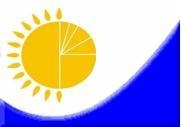 

Мемлекеттік статистика органдары

құпиялылығына кепілдік береді

Конфиденциальность гарантируется

органами государственной статистикиҚазақстан Республикасы

Статистика агенттігі төрағасының

2012 жылғы 25 қазандағы

№ 294 бұйрығына 11-қосымшаЖалпымемлекеттік статистикалық

байқау бойынша статистикалық нысан

Статистическая форма по общегосударственному

статистическому наблюдениюЖалпымемлекеттік статистикалық

байқау бойынша статистикалық нысан

Статистическая форма по общегосударственному

статистическому наблюдениюАумақтық органға тапсырылады

Представляется территориальному органуСтатистикалық нысанды www.stat.gov.kz сайтынан алуға болады

Статистическую форму можно получить на сайте www.stat.gov.kzМемлекеттік статистиканың тиісті органдарына алғашқы статистикалық деректерді тапсырмау,

уақтылы тапсырмау және дәйексіз деректерді беру  «Әкімшілік құқық бұзушылық туралы»

Қазақстан Республикасы Кодексінің 381-бабында көзделген әкімшілік құқық бұзушылық болып

табылады.

Непредставление, несвоевременное представление и предоставление недостоверных первичных статистических

данных в соответствующие органы государственной статистики является административным правонарушением,

предусмотренным статьей 381 Кодекса Республики Казахстан «Об административных правонарушениях».Аумақтық органға тапсырылады

Представляется территориальному органуСтатистикалық нысанды www.stat.gov.kz сайтынан алуға болады

Статистическую форму можно получить на сайте www.stat.gov.kzМемлекеттік статистиканың тиісті органдарына алғашқы статистикалық деректерді тапсырмау,

уақтылы тапсырмау және дәйексіз деректерді беру  «Әкімшілік құқық бұзушылық туралы»

Қазақстан Республикасы Кодексінің 381-бабында көзделген әкімшілік құқық бұзушылық болып

табылады.

Непредставление, несвоевременное представление и предоставление недостоверных первичных статистических

данных в соответствующие органы государственной статистики является административным правонарушением,

предусмотренным статьей 381 Кодекса Республики Казахстан «Об административных правонарушениях».Аумақтық органға тапсырылады

Представляется территориальному органуСтатистикалық нысанды www.stat.gov.kz сайтынан алуға болады

Статистическую форму можно получить на сайте www.stat.gov.kzМемлекеттік статистиканың тиісті органдарына алғашқы статистикалық деректерді тапсырмау,

уақтылы тапсырмау және дәйексіз деректерді беру  «Әкімшілік құқық бұзушылық туралы»

Қазақстан Республикасы Кодексінің 381-бабында көзделген әкімшілік құқық бұзушылық болып

табылады.

Непредставление, несвоевременное представление и предоставление недостоверных первичных статистических

данных в соответствующие органы государственной статистики является административным правонарушением,

предусмотренным статьей 381 Кодекса Республики Казахстан «Об административных правонарушениях».Статистикалық нысан

коды 0841104

Код статистической

формы 0841104Қатынас түрлері бойынша өзге де құрлықтағы көліктің

қызметтері туралы есеп
2-К (өзге де

құрлықтағы)

2-ТР (прочий

сухопутный)Отчет об услугах прочего сухопутного транспорта

по видам сообщенийОтчет об услугах прочего сухопутного транспорта

по видам сообщенийЖылдық

ГодоваяҚызметкерлерінің санына қарамастан, қызметінің негізгі ж?не негізгі емес түрі – құрлықтағы

өзге де жолаушылар көлігі Экономикалық қызмет түрінің жалпы жіктеуішінің (бұдан әрі - ЭҚЖЖ)

коды 49.3 сәйкес, автомобиль көлігімен жүк тасымалдау мен қалдықтарды шығару бойынша

қызметтері (ЭҚЖЖ коды 49.4) болып табылатын заңды тұлғалар ж?не (немесе) олардың құрылымдық

ж?не оқшауланған бөлімшелері, сондай-ақ қалалық электр көлігінде жолаушыларды тасымалдауды

жүзеге асыратын дара к?сіпкерлер тапсырады.

Представляют юридические лица и (или) их структурные подразделения, независимо от численности, с

основным и вторичным видом деятельности – прочий пассажирский сухопутный транспорт согласно коду Общего

классификатора видов экономической деятельности (далее - ОКЭД) 49.3, грузовые перевозки автомобильным

транспортом и услуги по вывозу отходов (код ОКЭД 49.4), а также индивидуальные предприниматели,

осуществляющие перевозки пассажиров на городском электрическом транспорте.Тапсыру мерзімі – 20 сәуір.

Срок представления – 20 апреля.Қызметкерлерінің санына қарамастан, қызметінің негізгі ж?не негізгі емес түрі – құрлықтағы

өзге де жолаушылар көлігі Экономикалық қызмет түрінің жалпы жіктеуішінің (бұдан әрі - ЭҚЖЖ)

коды 49.3 сәйкес, автомобиль көлігімен жүк тасымалдау мен қалдықтарды шығару бойынша

қызметтері (ЭҚЖЖ коды 49.4) болып табылатын заңды тұлғалар ж?не (немесе) олардың құрылымдық

ж?не оқшауланған бөлімшелері, сондай-ақ қалалық электр көлігінде жолаушыларды тасымалдауды

жүзеге асыратын дара к?сіпкерлер тапсырады.

Представляют юридические лица и (или) их структурные подразделения, независимо от численности, с

основным и вторичным видом деятельности – прочий пассажирский сухопутный транспорт согласно коду Общего

классификатора видов экономической деятельности (далее - ОКЭД) 49.3, грузовые перевозки автомобильным

транспортом и услуги по вывозу отходов (код ОКЭД 49.4), а также индивидуальные предприниматели,

осуществляющие перевозки пассажиров на городском электрическом транспорте.Тапсыру мерзімі – 20 сәуір.

Срок представления – 20 апреля.Қызметкерлерінің санына қарамастан, қызметінің негізгі ж?не негізгі емес түрі – құрлықтағы

өзге де жолаушылар көлігі Экономикалық қызмет түрінің жалпы жіктеуішінің (бұдан әрі - ЭҚЖЖ)

коды 49.3 сәйкес, автомобиль көлігімен жүк тасымалдау мен қалдықтарды шығару бойынша

қызметтері (ЭҚЖЖ коды 49.4) болып табылатын заңды тұлғалар ж?не (немесе) олардың құрылымдық

ж?не оқшауланған бөлімшелері, сондай-ақ қалалық электр көлігінде жолаушыларды тасымалдауды

жүзеге асыратын дара к?сіпкерлер тапсырады.

Представляют юридические лица и (или) их структурные подразделения, независимо от численности, с

основным и вторичным видом деятельности – прочий пассажирский сухопутный транспорт согласно коду Общего

классификатора видов экономической деятельности (далее - ОКЭД) 49.3, грузовые перевозки автомобильным

транспортом и услуги по вывозу отходов (код ОКЭД 49.4), а также индивидуальные предприниматели,

осуществляющие перевозки пассажиров на городском электрическом транспорте.Тапсыру мерзімі – 20 сәуір.

Срок представления – 20 апреля.БСН коды

код БИНЖСН коды

код ИИНЖол

коды

Код

стро-

киТасымалданған

жолаушылар,

адам

Перевезено

пассажиров,

человекЖолаушылар

айналымы, мың

жолаушы-

километр

Пассажирооборот,

тысяч

пассажиро-

километровЖолаушылар

тасымалынан түскен

табыс, мың теңге

Доходы от перевозки

пассажиров, тысяч

тенгеАБ1231Барлық

қатынастардағы

барлығы

Всего во всех

сообщенияхоның ішінде:

в том числе:2халықаралық

международное3ТМД1 елдері

страны СНГ4автобустар

автобусы5жеңіл такси

легковые такси6ТМД-дан тыс елдері

страны вне СНГ7автобустар

автобусы8жеңіл такси

легковые такси9қалааралық

(республика

ішінде)

междугородное

(внутри республики)10облыс ішіндегі

внутриобластное11автобустар

автобусы12жеңіл такси

легковые такси13облыстар арасында

межобластное14автобустар

автобусы15жеңіл такси

легковые такси16қаламаңылық

пригородное17автобустар

автобусы18жеңіл такси

легковые такси19қалалық

городское20автобустар

автобусы21жеңіл такси

легковые такси22трамвайлар

трамваи23троллейбустар

троллейбусы24метрополитен

метрополитен25өзге де түрлері

(фуникулерлер,

арқан жолдары және

тағы да басқалар)

прочие виды

(фуникулеры,

канатные дороги и

так далее)Жол

коды

Код

стро-

киТасымалданған

жүк, жолжүгі,

жүк-жолжүгі,

тонна

Перевезено

(транспортиро-

вано) грузов,

багажа,

грузобагажа,

тоннЖүк айналымы,

мың тонна-

километр

Грузооборот,

тысяч тонно-

километровЖүк, жолжүгі,

жүк-жолжүгі

тасымалынан түскен

табыс, мың теңге

Доходы от перевозки

(транспортировки)

грузов, багажа,

грузобагажа, тысяч

тенгеАБ1231Барлық

қатынастардағы

барлығы

Всего во всех

сообщенияхоның ішінде:

в том числе:2халықаралық

международное3шетке шығару

(экспорт)

вывоз (экспорт)4ТМД елдері

страны СНГ5ТМД-дан тыс елдері

страны вне СНГ6шеттен әкелу

(импорт)

ввоз (импорт)7ТМД елдері

страны СНГ8ТМД-дан тыс елдері

страны вне СНГ9транзит

транзит10қалааралық

(республика

ішінде)

междугородное

(внутри республики)11облыс ішіндегі

внутриобластное12облыстар арасында

межобластное13қаламаңылық

пригородное14қалалық

городское15шетелдік пункттер

арасында

между иностранными

пунктамиЖол

коды

Код

строкиЖүк түрлерінің

атауы

Наименование видов

грузовБарлық

қатынас-

тардағы

барлығы,

тонна

Всего во всех

сообщениях,

тоннОның ішінде:

В том числе:Оның ішінде:

В том числе:Оның ішінде:

В том числе:Оның ішінде:

В том числе:Оның ішінде:

В том числе:Оның ішінде:

В том числе:Жүк, жолжүгі,

жүк-жолжүгі

тасымалынан

түскен табыс,

мың теңге

Доходы от перевозки

(транспортировки)

грузов, багажа,

грузобагажа,

тысяч тенгеЖол

коды

Код

строкиЖүк түрлерінің

атауы

Наименование видов

грузовБарлық

қатынас-

тардағы

барлығы,

тонна

Всего во всех

сообщениях,

тоннхалықаралық

международноехалықаралық

международноехалықаралық

международноеқалааралық

(республика

ішінде)

междугородное

(внутри

республики)қаламаңы-

лық

пригород-

ноеқалалық

городс-

коеЖүк, жолжүгі,

жүк-жолжүгі

тасымалынан

түскен табыс,

мың теңге

Доходы от перевозки

(транспортировки)

грузов, багажа,

грузобагажа,

тысяч тенгеЖол

коды

Код

строкиЖүк түрлерінің

атауы

Наименование видов

грузовБарлық

қатынас-

тардағы

барлығы,

тонна

Всего во всех

сообщениях,

тонншетке

шығару

(экс-

порт)

вывоз

(экспорт)шеттен

әкелу

(им-

порт)

ввоз

(импорт)тран-

зит

тран-

зитқалааралық

(республика

ішінде)

междугородное

(внутри

республики)қаламаңы-

лық

пригород-

ноеқалалық

городс-

коеЖүк, жолжүгі,

жүк-жолжүгі

тасымалынан

түскен табыс,

мың теңге

Доходы от перевозки

(транспортировки)

грузов, багажа,

грузобагажа,

тысяч тенгеАБ123456781Барлығы

Всегооның ішінде:

в том числе:2шикі мұнай

сырая нефть3мұнай өнімдері

нефтепродукты4өзге де салмақтағы

сұйық немесе газ

тәріздес жүктер

прочие жидкие или

газообразные грузы в

массе5тас көмір

каменный уголь6кокс

кокс7темір кені

железная руда8марганец кені

марганцевая руда9түсті металл

кендері

руды цветных металлов10күкірт шикізаты

серное сырье11қара металдар

черные металлы12қара металл сынығы

лом черных металлов13флюстер

флюсы14орман жүктері

лесные грузы15құрылыс жүктері

строительные грузы16химиялық және

минералдық

тыңайтқыштар

химические и

минеральные удобрения17астық

зерно18тоңазытылған

немесе

салқындатылған

өнімдер

замороженные или

охлажденные продукты19почта

почта20жиһаз

мебель21көкөніс өнімдері

плодоовощная

продукция22тірі жануарлар

живые животные23өзге де жүктер

(қалған жүктер)

прочие грузы

(остальные грузы)Тасымалданған

жүктің жалпы

көлемінен

Из общего объема

перевезенных грузов24қауіпті жүктер

опасные грузы25контейнердегі

жүктер

грузы в контейнерахЖол

коды

Код

стро-

киКөрсеткіштің атауы

Наименование показателяБарлығы, мың теңге

Всего, тысяч тенгеАБ11Қосалқы көлік қызметінен түскен табыс

Доходы от вспомогательной транспортной деятельности2Жүргізушісімен (экипажымен) қоса көлік құралдарын

жалға беруден түскен табыс

Доходы от сдачи в аренду транспортных средств с водителем

(экипажем)Жол

коды

Код

стро-

киКөрсеткіштің атауы

Наименование показателяЭҚЖЖ коды

Код ОКЭДБарлығы, мың

теңге

Всего,

тысяч тенгеАБВ11Негізгі емес (көліктік емес) қызметтерден

түскен табыс

Доходы от вторичной (нетранспортной) деятельностионың ішінде:

в том числе:23456789101112131415

Мемлекеттік статистика органдары

құпиялылығына кепілдік береді

Конфиденциальность гарантируется

органами государственной статистики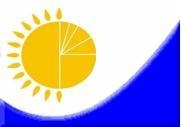 

Мемлекеттік статистика органдары

құпиялылығына кепілдік береді

Конфиденциальность гарантируется

органами государственной статистикиҚазақстан Республикасы

Статистика агенттігі төрағасының

2012 жылғы 25 қазандағы

№ 294 бұйрығына 13-қосымшаЖалпымемлекеттік статистикалық

байқау бойынша статистикалық нысан

Статистическая форма по

общегосударственному

статистическому наблюдениюЖалпымемлекеттік статистикалық

байқау бойынша статистикалық нысан

Статистическая форма по

общегосударственному

статистическому наблюдениюАумақтық органға тапсырылады

Представляется территориальному органуСтатистикалық нысанды www.stat.gov.kz сайтынан алуға болады

Статистическую форму можно получить на сайте www.stat.gov.kzМемлекеттік статистиканың тиісті органдарына алғашқы статистикалық деректерді тапсырмау,

уақтылы тапсырмау және дәйексіз деректерді беру «Әкімшілік құқық бұзушылық туралы» Қазақстан

Республикасы Кодексінің 381-бабында көзделген әкімшілік құқық бұзушылық болып табылады.

Непредставление, несвоевременное представление и предоставление недостоверных первичных статистических

данных в соответствующие органы государственной статистики является административным правонарушением,

предусмотренным статьей 381 Кодекса Республики Казахстан «Об административных правонарушениях».Аумақтық органға тапсырылады

Представляется территориальному органуСтатистикалық нысанды www.stat.gov.kz сайтынан алуға болады

Статистическую форму можно получить на сайте www.stat.gov.kzМемлекеттік статистиканың тиісті органдарына алғашқы статистикалық деректерді тапсырмау,

уақтылы тапсырмау және дәйексіз деректерді беру «Әкімшілік құқық бұзушылық туралы» Қазақстан

Республикасы Кодексінің 381-бабында көзделген әкімшілік құқық бұзушылық болып табылады.

Непредставление, несвоевременное представление и предоставление недостоверных первичных статистических

данных в соответствующие органы государственной статистики является административным правонарушением,

предусмотренным статьей 381 Кодекса Республики Казахстан «Об административных правонарушениях».Аумақтық органға тапсырылады

Представляется территориальному органуСтатистикалық нысанды www.stat.gov.kz сайтынан алуға болады

Статистическую форму можно получить на сайте www.stat.gov.kzМемлекеттік статистиканың тиісті органдарына алғашқы статистикалық деректерді тапсырмау,

уақтылы тапсырмау және дәйексіз деректерді беру «Әкімшілік құқық бұзушылық туралы» Қазақстан

Республикасы Кодексінің 381-бабында көзделген әкімшілік құқық бұзушылық болып табылады.

Непредставление, несвоевременное представление и предоставление недостоверных первичных статистических

данных в соответствующие органы государственной статистики является административным правонарушением,

предусмотренным статьей 381 Кодекса Республики Казахстан «Об административных правонарушениях».Статистикалық нысан

коды 1982102

Код статистической

формы 1982102Дара кәсіпкерлердің жүкті автомобильдермен тасымалдауын

зерттеу сауалнамасы
К-001

ТР-001Анкета обследования автомобильных перевозок грузов

индивидуальными предпринимателямиАнкета обследования автомобильных перевозок грузов

индивидуальными предпринимателямиТоқсандық

КвартальнаяҚызметін Экономикалық қызмет түрлері номенклатурасының (бұдан әрі - ЭҚЖЖ) 49.41.0, 49.42.0

кодтарына сәйкес жүзеге асыратын дара кәсіпкерлер тапсырады.

Представляют индивидуальные предприниматели, осуществляющие деятельность согласно кодам по Номенклатуре

видов экономической деятельности (далее - ОКЭД) 49.41.0, 49.42.0Тапсыру мерзімі – 15 ақпан, 15 мамыр, 15 тамыз, 15 қараша.

Срок представления – 15 февраля, 15 мая, 15 августа, 15 ноября.Қызметін Экономикалық қызмет түрлері номенклатурасының (бұдан әрі - ЭҚЖЖ) 49.41.0, 49.42.0

кодтарына сәйкес жүзеге асыратын дара кәсіпкерлер тапсырады.

Представляют индивидуальные предприниматели, осуществляющие деятельность согласно кодам по Номенклатуре

видов экономической деятельности (далее - ОКЭД) 49.41.0, 49.42.0Тапсыру мерзімі – 15 ақпан, 15 мамыр, 15 тамыз, 15 қараша.

Срок представления – 15 февраля, 15 мая, 15 августа, 15 ноября.Қызметін Экономикалық қызмет түрлері номенклатурасының (бұдан әрі - ЭҚЖЖ) 49.41.0, 49.42.0

кодтарына сәйкес жүзеге асыратын дара кәсіпкерлер тапсырады.

Представляют индивидуальные предприниматели, осуществляющие деятельность согласно кодам по Номенклатуре

видов экономической деятельности (далее - ОКЭД) 49.41.0, 49.42.0Тапсыру мерзімі – 15 ақпан, 15 мамыр, 15 тамыз, 15 қараша.

Срок представления – 15 февраля, 15 мая, 15 августа, 15 ноября.ЖСН коды

код ИИНмаркасы

маркамемлекеттік нөмірі

государственный номержүк көтерімділігі,

килограмм

грузоподъемность, килограмм5.1_______________________________________________________________5.2_______________________________________________________________5.3_______________________________________________________________5.4_______________________________________________________________5.5_______________________________________________________________6.1Ернеулік

Бортовой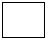 6.7Ағаш тасығыш

Лесовоз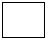 6.2Тенті бар ернеулік

Бортовой с тентом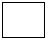 6.8Авто тасығыш

Автовоз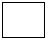 6.3Фургон

Фургон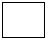 6.9Цистерна

Цистерна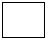 6.4Рефрижератор

Рефрижератор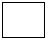 6.10Цемент тасығыш

Цементовоз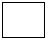 6.5Өзі аударғыш

Самосвал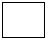 6.11Бетон араластырғыш

Бетономешалка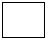 6.6Мал тасығыш

Скотовоз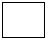 6.12Шанақтың басқа түрі

Другой тип кузова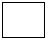 9.1Жүктерді тұрғындарға тасымалдау

Перевозка грузов населению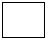 9.5Үй малын тасымалдау

Перевозка домашнего скота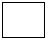 9.2Бөлшек және (немесе) көтерме сауда

орындарына жүктерді тасымалдау

Перевозка грузов розничным и (или)

оптовым торговым точкам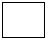 9.6Ауылшаруашылық құрылымдары өндірген басқа да

өнімдерді тасымалдау (ауылшаруашылық

кәсіпорындары мен шаруа қожалықтары)

Перевозка других продуктов, произведенных

сельхозформированиями (сельскохозяйственные

предприятия и крестьянские хозяйства)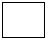 9.3Өндірістік кәсіпорындарға шикізат

немесе отын тасымалдау

Перевозка сырья или топлива на

производственные предприятия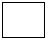 9.6Ауылшаруашылық құрылымдары өндірген басқа да

өнімдерді тасымалдау (ауылшаруашылық

кәсіпорындары мен шаруа қожалықтары)

Перевозка других продуктов, произведенных

сельхозформированиями (сельскохозяйственные

предприятия и крестьянские хозяйства)9.4Жол жұмыстары және құрылыс

алаңдарына арналған жүктерді

тасымалдау

Перевозка грузов для дорожных работ и

на строительные площадки 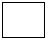 9.7Басқа жұмыстар (жүк түрлерін жазыңыз)

Другие работы (опишите виды грузов)__________________________

_____________________________________________________________Басқа жұмыстар (жүк түрлерін жазыңыз)

Другие работы (опишите виды грузов)__________________________

_____________________________________________________________Апта

күндері

Дни

неделиБағыт

МаршрутБағыт

МаршрутЖүктің

түрі

Вид грузаЖүктің

коды2

Код грузаТасымалданған жүк,

жолжүгі, жүк-жолжүгі,

тонна

Перевезено

(транспортировано)

грузов, багажа,

грузобагажа, тоннТасымалдау арақашықтығы (тиеу

пунктінен түсіру пунктіне дейінгі

автомобильдің жүкпен жүрісі),

километр

Расстояние перевозки (пробег

автомобиля с грузом от пункта

погрузки до пункта разгрузки),

километрАпта

күндері

Дни

неделиЖөнелту

пункті

Пункт

отправкиКелу

пункті

Пункт

прибытияЖүктің

түрі

Вид грузаЖүктің

коды2

Код грузаТасымалданған жүк,

жолжүгі, жүк-жолжүгі,

тонна

Перевезено

(транспортировано)

грузов, багажа,

грузобагажа, тоннТасымалдау арақашықтығы (тиеу

пунктінен түсіру пунктіне дейінгі

автомобильдің жүкпен жүрісі),

километр

Расстояние перевозки (пробег

автомобиля с грузом от пункта

погрузки до пункта разгрузки),

километр1234567Дүйсен-

бі

Поне-

дельникДүйсен-

бі

Поне-

дельникДүйсен-

бі

Поне-

дельникДүйсен-

бі

Поне-

дельникДүйсен-

бі

Поне-

дельникСейсен-

бі

ВторникСейсен-

бі

ВторникСейсен-

бі

ВторникСейсен-

бі

ВторникСейсен-

бі

ВторникСәрсен-

бі

СредаСәрсен-

бі

СредаСәрсен-

бі

СредаСәрсен-

бі

СредаСәрсен-

бі

СредаБейсен-

бі

ЧетвергБейсен-

бі

ЧетвергБейсен-

бі

ЧетвергБейсен-

бі

ЧетвергБейсен-

бі

ЧетвергЖұма

ПятницаЖұма

ПятницаЖұма

ПятницаЖұма

ПятницаЖұма

ПятницаСенбі

СубботаСенбі

СубботаСенбі

СубботаСенбі

СубботаСенбі

СубботаЖексен-

бі

Воскре-

сеньеЖексен-

бі

Воскре-

сеньеЖексен-

бі

Воскре-

сеньеЖексен-

бі

Воскре-

сеньеЖексен-

бі

Воскре-

сенье

Мемлекеттік статистика органдары

құпиялылығына кепілдік береді

Конфиденциальность гарантируется

органами государственной статистики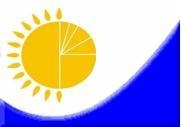 

Мемлекеттік статистика органдары

құпиялылығына кепілдік береді

Конфиденциальность гарантируется

органами государственной статистикиҚазақстан Республикасы

Статистика агенттігі төрағасының

2012 жылғы 25 қазандағы

№ 294 бұйрығына 15-қосымшаЖалпымемлекеттік статистикалық

байқау бойынша статистикалық нысан

Статистическая форма по

общегосударственному

статистическому наблюдениюЖалпымемлекеттік статистикалық

байқау бойынша статистикалық нысан

Статистическая форма по

общегосударственному

статистическому наблюдениюАумақтық органға тапсырылады

Представляется территориальному органуСтатистикалық нысанды www.stat.gov.kz сайтынан алуға болады

Статистическую форму можно получить на сайте www.stat.gov.kzМемлекеттік статистиканың тиісті органдарына алғашқы статистикалық деректерді тапсырмау,

уақтылы тапсырмау және дәйексіз деректерді беру  «Әкімшілік құқық бұзушылық туралы»

Қазақстан Республикасы Кодексінің 381-бабында көзделген әкімшілік құқық бұзушылық болып

табылады.

Непредставление, несвоевременное представление и предоставление недостоверных первичных статистических

данных в соответствующие органы государственной статистики является административным правонарушением,

предусмотренным статьей 381 Кодекса Республики Казахстан «Об административных правонарушениях».Аумақтық органға тапсырылады

Представляется территориальному органуСтатистикалық нысанды www.stat.gov.kz сайтынан алуға болады

Статистическую форму можно получить на сайте www.stat.gov.kzМемлекеттік статистиканың тиісті органдарына алғашқы статистикалық деректерді тапсырмау,

уақтылы тапсырмау және дәйексіз деректерді беру  «Әкімшілік құқық бұзушылық туралы»

Қазақстан Республикасы Кодексінің 381-бабында көзделген әкімшілік құқық бұзушылық болып

табылады.

Непредставление, несвоевременное представление и предоставление недостоверных первичных статистических

данных в соответствующие органы государственной статистики является административным правонарушением,

предусмотренным статьей 381 Кодекса Республики Казахстан «Об административных правонарушениях».Аумақтық органға тапсырылады

Представляется территориальному органуСтатистикалық нысанды www.stat.gov.kz сайтынан алуға болады

Статистическую форму можно получить на сайте www.stat.gov.kzМемлекеттік статистиканың тиісті органдарына алғашқы статистикалық деректерді тапсырмау,

уақтылы тапсырмау және дәйексіз деректерді беру  «Әкімшілік құқық бұзушылық туралы»

Қазақстан Республикасы Кодексінің 381-бабында көзделген әкімшілік құқық бұзушылық болып

табылады.

Непредставление, несвоевременное представление и предоставление недостоверных первичных статистических

данных в соответствующие органы государственной статистики является административным правонарушением,

предусмотренным статьей 381 Кодекса Республики Казахстан «Об административных правонарушениях».Статистикалық нысан

коды 1992102

Код статистической

формы 1992102Дара кәсіпкерлердің жолаушыларды автомобильдермен

тасымалдауын іріктеме зерттеу сауалнамасы
К-002

ТР-002Анкета выборочного обследования автомобильных перевозок

пассажиров индивидуальными предпринимателямиАнкета выборочного обследования автомобильных перевозок

пассажиров индивидуальными предпринимателямиТоқсандық

КвартальнаяЭкономикалық қызмет түрлері номенклатурасының (бұдан әрі - ЭҚЖЖ) келесі кодтары бойынша:

49.31.1, 49.31.9, 49.32.0 қызметін жүзеге асыратын дара кәсіпкерлер тапсырады.

Представляют индивидуальные предприниматели, осуществляющие деятельность согласно кодам по Номенклатуре

видов экономической деятельности (далее - ОКЭД): 49.31.1, 49.31.9, 49.32.0Тапсыру мерзімі – есепті тоқсаннан кейінгі 15-ші күн.

Срок представления – 15 числа после отчетного квартала.Экономикалық қызмет түрлері номенклатурасының (бұдан әрі - ЭҚЖЖ) келесі кодтары бойынша:

49.31.1, 49.31.9, 49.32.0 қызметін жүзеге асыратын дара кәсіпкерлер тапсырады.

Представляют индивидуальные предприниматели, осуществляющие деятельность согласно кодам по Номенклатуре

видов экономической деятельности (далее - ОКЭД): 49.31.1, 49.31.9, 49.32.0Тапсыру мерзімі – есепті тоқсаннан кейінгі 15-ші күн.

Срок представления – 15 числа после отчетного квартала.Экономикалық қызмет түрлері номенклатурасының (бұдан әрі - ЭҚЖЖ) келесі кодтары бойынша:

49.31.1, 49.31.9, 49.32.0 қызметін жүзеге асыратын дара кәсіпкерлер тапсырады.

Представляют индивидуальные предприниматели, осуществляющие деятельность согласно кодам по Номенклатуре

видов экономической деятельности (далее - ОКЭД): 49.31.1, 49.31.9, 49.32.0Тапсыру мерзімі – есепті тоқсаннан кейінгі 15-ші күн.

Срок представления – 15 числа после отчетного квартала.ЖСН коды

код ИИН

Мемлекеттік статистика органдары

құпиялылығына кепілдік береді

Конфиденциальность гарантируется

органами государственной статистики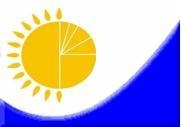 

Мемлекеттік статистика органдары

құпиялылығына кепілдік береді

Конфиденциальность гарантируется

органами государственной статистикиҚазақстан Республикасы

Статистика агенттігі төрағасының

2012 жылғы 25 қазандағы

№ 294 бұйрығына 17-қосымшаЖалпымемлекеттік статистикалық

байқау бойынша статистикалық нысан

Статистическая форма по

общегосударственному

статистическому наблюдениюЖалпымемлекеттік статистикалық

байқау бойынша статистикалық нысан

Статистическая форма по

общегосударственному

статистическому наблюдениюАумақтық органға тапсырылады

Представляется территориальному органуСтатистикалық нысанды www.stat.gov.kz сайтынан алуға болады

Статистическую форму можно получить на сайте www.stat.gov.kzМемлекеттік статистиканың тиісті органдарына алғашқы статистикалық деректерді тапсырмау,

уақтылы тапсырмау және дәйексіз деректерді беру  «Әкімшілік құқық бұзушылық туралы»

Қазақстан Республикасы Кодексінің 381-бабында көзделген әкімшілік құқық бұзушылық болып

табылады.

Непредставление, несвоевременное представление и предоставление недостоверных первичных статистических

данных в соответствующие органы государственной статистики является административным правонарушением,

предусмотренным статьей 381 Кодекса Республики Казахстан «Об административных правонарушениях».Аумақтық органға тапсырылады

Представляется территориальному органуСтатистикалық нысанды www.stat.gov.kz сайтынан алуға болады

Статистическую форму можно получить на сайте www.stat.gov.kzМемлекеттік статистиканың тиісті органдарына алғашқы статистикалық деректерді тапсырмау,

уақтылы тапсырмау және дәйексіз деректерді беру  «Әкімшілік құқық бұзушылық туралы»

Қазақстан Республикасы Кодексінің 381-бабында көзделген әкімшілік құқық бұзушылық болып

табылады.

Непредставление, несвоевременное представление и предоставление недостоверных первичных статистических

данных в соответствующие органы государственной статистики является административным правонарушением,

предусмотренным статьей 381 Кодекса Республики Казахстан «Об административных правонарушениях».Аумақтық органға тапсырылады

Представляется территориальному органуСтатистикалық нысанды www.stat.gov.kz сайтынан алуға болады

Статистическую форму можно получить на сайте www.stat.gov.kzМемлекеттік статистиканың тиісті органдарына алғашқы статистикалық деректерді тапсырмау,

уақтылы тапсырмау және дәйексіз деректерді беру  «Әкімшілік құқық бұзушылық туралы»

Қазақстан Республикасы Кодексінің 381-бабында көзделген әкімшілік құқық бұзушылық болып

табылады.

Непредставление, несвоевременное представление и предоставление недостоверных первичных статистических

данных в соответствующие органы государственной статистики является административным правонарушением,

предусмотренным статьей 381 Кодекса Республики Казахстан «Об административных правонарушениях».Статистикалық нысан

коды 0801104

Код статистической

формы 0801104Әуе көлігі мен әуежайдың жұмысы туралы есеп
1-К (әуе)

1-ТР (авиа)Отчет о работе воздушного транспорта и аэропортаОтчет о работе воздушного транспорта и аэропортаЖылдық

ГодоваяЭкономикалық қызметінің негізгі түрі – әуе көлігі (экономикалық қызмет түрлерінің

номенклатурасы бойынша коды 51), жолаушылар мен жүк тасымалына жататын өзге де қызметтер

(экономикалық қызмет түрлерінің номенклатурасы бойынша коды 52.23.9) болып табылатын

қызметкерлердің санына қарамастан заңды тұлғалар және (немесе) олардың құрылымдық және

оқшауланған бөлімшелері тапсырады.

Представляют юридические лица и (или) их структурные и обособленные подразделения, независимо от

численности, имеющие основной вид экономической деятельности – воздушный транспорт (код по номенклатуре

видов экономической деятельности  51), прочая деятельность, относящаяся к пассажирским и грузовым

перевозкам  (код по номенклатуре видов экономической деятельности  52.23.9).Тапсыру мерзімі – 5 шілдеге дейін.

Срок представления – до 5 июля.Экономикалық қызметінің негізгі түрі – әуе көлігі (экономикалық қызмет түрлерінің

номенклатурасы бойынша коды 51), жолаушылар мен жүк тасымалына жататын өзге де қызметтер

(экономикалық қызмет түрлерінің номенклатурасы бойынша коды 52.23.9) болып табылатын

қызметкерлердің санына қарамастан заңды тұлғалар және (немесе) олардың құрылымдық және

оқшауланған бөлімшелері тапсырады.

Представляют юридические лица и (или) их структурные и обособленные подразделения, независимо от

численности, имеющие основной вид экономической деятельности – воздушный транспорт (код по номенклатуре

видов экономической деятельности  51), прочая деятельность, относящаяся к пассажирским и грузовым

перевозкам  (код по номенклатуре видов экономической деятельности  52.23.9).Тапсыру мерзімі – 5 шілдеге дейін.

Срок представления – до 5 июля.Экономикалық қызметінің негізгі түрі – әуе көлігі (экономикалық қызмет түрлерінің

номенклатурасы бойынша коды 51), жолаушылар мен жүк тасымалына жататын өзге де қызметтер

(экономикалық қызмет түрлерінің номенклатурасы бойынша коды 52.23.9) болып табылатын

қызметкерлердің санына қарамастан заңды тұлғалар және (немесе) олардың құрылымдық және

оқшауланған бөлімшелері тапсырады.

Представляют юридические лица и (или) их структурные и обособленные подразделения, независимо от

численности, имеющие основной вид экономической деятельности – воздушный транспорт (код по номенклатуре

видов экономической деятельности  51), прочая деятельность, относящаяся к пассажирским и грузовым

перевозкам  (код по номенклатуре видов экономической деятельности  52.23.9).Тапсыру мерзімі – 5 шілдеге дейін.

Срок представления – до 5 июля.БСН коды

код БИНЖол коды

Код

стро-

киКөрсеткіштің атауы

Наименование показателяЖолаушылар әуе

тасымалдары

Пассажирские авиаперевозкиЖолаушылар әуе

тасымалдары

Пассажирские авиаперевозкиЖүк әуе тасымалдары

(почталықты қоса)

Грузовые авиаперевозки

(включая почтовые)Жүк әуе тасымалдары

(почталықты қоса)

Грузовые авиаперевозки

(включая почтовые)Жол коды

Код

стро-

киКөрсеткіштің атауы

Наименование показателяхалықаралық

международныеішкі

внутренниехалықаралық

международныеішкі

внутренниеАБ1234Кесте бойынша әуе

тасымалдау

Регулярные авиаперевозки1самолет-километр,

мың км1

самолето-километры, тысяч

км2әуе кемелерді жөнелту,

бірлік

отправления воздушных

судов, единиц3ұшқан уақыты, сағат

налет часов, часов4тасымалданған

жолаушылар, адам

перевезено пассажиров,

человек5орындалған

жолаушылар-километр,

мың жкм2

выполненные

пассажиро-километры, тысяч

пкм6қолданыстағы

кресло-километр, мың жкм

располагаемые

кресло-километры, тысяч пкм7тасымалданған жүк, тонна

перевезено грузов, тонн8орындалған

тонна-километр, мың ткм3

выполненные

тонно-километры, тысяч ткм9қолданыстағы

тонна-километр, мың ткм

располагаемые

тонно-километры, тысяч ткмКестесіз (чартерлік) әуе

тасымалдау

Нерегулярные (чартерные)

авиаперевозки10самолет-километр, мың км

самолето-километры, тысяч

км11әуе кемелерді жөнелту,

бірлік

отправления воздушных

судов, единиц12ұшқан уақыты, сағат

налет часов, часов13тасымалданған

жолаушылар, адам

перевезено пассажиров,

человек14орындалған

жолаушылар-километр,

мың жкм

выполненные

пассажиро-километры, тысяч

пкм15қолданыстағы

кресло-километр, мың жкм

располагаемые

кресло-километры, тысяч пкм16тасымалданған жүк, тонна

перевезено грузов, тонн17орындалған

тонна-километр, мың ткм

выполненные

тонно-километры, тысяч ткм18қолданыстағы

тонна-километр, мың км

располагаемые

тонно-километры, тысяч ткмЖол

коды

Код

строкиҚалалар жұбы

Пара городовҚалалар жұбы

Пара городовТасымалданғандар саны (көлемі)

Количество (объем) перевезенныхТасымалданғандар саны (көлемі)

Количество (объем) перевезенныхЖол

коды

Код

строкибастапқы

пункті

начальный

пунктсоңғы

пункті

конечный

пунктжолаушыларды, адам

пассажиров, человекжүктерді – барлығы

(почтаны қоса), тонна

грузов – всего (включая почту),

тоннАБВ12123456789101112131415161718192021222324252627282930313233343536373839404142434445464748495051525354555657585960616263646566676869707172737475Жол

коды

Код

стро-

киКөрсеткіштің атауы

Наименование

показателяЖолаушылардың саны, адам

Количество пассажиров, человекЖолаушылардың саны, адам

Количество пассажиров, человекЖолаушылардың саны, адам

Количество пассажиров, человекЖүктердің көлемі

(почтаны қоса) -

барлығы, тонна

Объем грузов (включая

почту) - всего, тоннЖүктердің көлемі

(почтаны қоса) -

барлығы, тонна

Объем грузов (включая

почту) - всего, тоннЖол

коды

Код

стро-

киКөрсеткіштің атауы

Наименование

показателяжөнел-

тілген

отправ-

ленныеқабыл-

данған

принятыетіке транзит

прямой транзитжөнелтілген

отправленныеқабылданған

принятыеАБ12345Кесте бойынша әуе

тасымалдау

Регулярные

авиаперевозки1халықаралық

международные2ішкі

внутренниеКестесіз

(чартерлік) әуе

тасымалдау

Нерегулярные

(чартерные)

авиаперевозки3халықаралық

международные4ішкі

внутренниеЖол

коды

Код

строкиКөрсеткіштің атауы

Наименование

показателяҰлттық әуе кемелерімен

жасалған

Выполнено национальными

воздушными судамиШетелдік әуе кемелерімен

жасалған

Выполнено иностранными

воздушными судамиАБ121Халықаралық

қатынастар саны

Число международных

сообщений

Мемлекеттік статистика органдары

құпиялылығына кепілдік береді

Конфиденциальность гарантируется

органами государственной статистики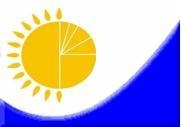 

Мемлекеттік статистика органдары

құпиялылығына кепілдік береді

Конфиденциальность гарантируется

органами государственной статистикиҚазақстан Республикасы

Статистика агенттігі төрағасының

2012 жылғы 25 қазандағы

№ 294 бұйрығына 19-қосымшаЖалпымемлекеттік статистикалық

байқау бойынша статистикалық нысан

Статистическая форма по

общегосударственному

статистическому наблюдениюЖалпымемлекеттік статистикалық

байқау бойынша статистикалық нысан

Статистическая форма по

общегосударственному

статистическому наблюдениюАумақтық органға тапсырылады

Представляется территориальному органуСтатистикалық нысанды www.stat.gov.kz сайтынан алуға болады

Статистическую форму можно получить на сайте www.stat.gov.kzМемлекеттік статистиканың тиісті органдарына алғашқы статистикалық деректерді уақтылы

тапсырмау, дәйексіз деректерді беру «Әкімшілік құқық бұзушылық туралы» Қазақстан

Республикасы Кодексінің 381-бабында көзделген әкімшілік құқық бұзушылық болып табылады.

Несвоевременное представление, предоставление недостоверных первичных статистических данных в

соответствующие органы государственной статистики является административным правонарушением,

предусмотренным статьей 381 Кодекса Республики Казахстан «Об административных правонарушениях».Аумақтық органға тапсырылады

Представляется территориальному органуСтатистикалық нысанды www.stat.gov.kz сайтынан алуға болады

Статистическую форму можно получить на сайте www.stat.gov.kzМемлекеттік статистиканың тиісті органдарына алғашқы статистикалық деректерді уақтылы

тапсырмау, дәйексіз деректерді беру «Әкімшілік құқық бұзушылық туралы» Қазақстан

Республикасы Кодексінің 381-бабында көзделген әкімшілік құқық бұзушылық болып табылады.

Несвоевременное представление, предоставление недостоверных первичных статистических данных в

соответствующие органы государственной статистики является административным правонарушением,

предусмотренным статьей 381 Кодекса Республики Казахстан «Об административных правонарушениях».Аумақтық органға тапсырылады

Представляется территориальному органуСтатистикалық нысанды www.stat.gov.kz сайтынан алуға болады

Статистическую форму можно получить на сайте www.stat.gov.kzМемлекеттік статистиканың тиісті органдарына алғашқы статистикалық деректерді уақтылы

тапсырмау, дәйексіз деректерді беру «Әкімшілік құқық бұзушылық туралы» Қазақстан

Республикасы Кодексінің 381-бабында көзделген әкімшілік құқық бұзушылық болып табылады.

Несвоевременное представление, предоставление недостоверных первичных статистических данных в

соответствующие органы государственной статистики является административным правонарушением,

предусмотренным статьей 381 Кодекса Республики Казахстан «Об административных правонарушениях».Статистикалық нысан

коды 0811104

Код статистической формы

0811104Темір жол желісінің пайдаланымдылық ұзындығы туралы есеп
1-ТЖ

1-ЖДОтчет о протяженности эксплуатационной длины железнодорожных

линийОтчет о протяженности эксплуатационной длины железнодорожных

линийЖылдық

ГодоваяҚызметкерлерінің санына қарамастан, темір жол желісінің пайдаланымдылық ұзындығын ұсыну

бойынша қызметтерін көрсететін заңды тұлғалар және (немесе) олардың құрылымдық және

оқшауланған бөлімшелері тапсырады.

Представляют юридические лица и (или) их структурные и обособленные подразделения, независимо от

численности, оказывающие услуги по предоставлению эксплуатационной длины железнодорожных линий.Тапсыру мерзімі – 15 сәуірге дейін

Срок представления – до 15 апреляҚызметкерлерінің санына қарамастан, темір жол желісінің пайдаланымдылық ұзындығын ұсыну

бойынша қызметтерін көрсететін заңды тұлғалар және (немесе) олардың құрылымдық және

оқшауланған бөлімшелері тапсырады.

Представляют юридические лица и (или) их структурные и обособленные подразделения, независимо от

численности, оказывающие услуги по предоставлению эксплуатационной длины железнодорожных линий.Тапсыру мерзімі – 15 сәуірге дейін

Срок представления – до 15 апреляҚызметкерлерінің санына қарамастан, темір жол желісінің пайдаланымдылық ұзындығын ұсыну

бойынша қызметтерін көрсететін заңды тұлғалар және (немесе) олардың құрылымдық және

оқшауланған бөлімшелері тапсырады.

Представляют юридические лица и (или) их структурные и обособленные подразделения, независимо от

численности, оказывающие услуги по предоставлению эксплуатационной длины железнодорожных линий.Тапсыру мерзімі – 15 сәуірге дейін

Срок представления – до 15 апреляБСН коды

код БИНЖол

коды

Код

стро-

киКөрсеткіштің атауы

Наименование показателяТемір жол

желісінің

пайдаланым-

дылық

ұзындығы,

километр

Протяженность

эксплуатационной

длины

железнодорожных

линий,

километровОның ішінде:

В том числе:Оның ішінде:

В том числе:Жол

коды

Код

стро-

киКөрсеткіштің атауы

Наименование показателяТемір жол

желісінің

пайдаланым-

дылық

ұзындығы,

километр

Протяженность

эксплуатационной

длины

железнодорожных

линий,

километровЭлектр-

лендірілген

электрифици-

рованныеЭлектрлендіріл-

меген

неэлектрифици-

рованныеАБ1231Темір жол желісінің

пайдаланымдылық

ұзындығы

Протяженность

эксплуатационной длины

железнодорожных линий2жол саны бойынша

по числу путей3біржолдық

однопутные4екіжолдық және одан көп

двухпутные или более5жолтабанның ені бойынша

по ширине колеи6қалыпты

нормальная7кең

широкая8тар

узкая9тасымал типі бойынша

по типу перевозок10тек жолаушылар тасымалы

только пассажирские11тек жүк тасымалы

только грузовые12жолаушылар және жүк

тасымалы

пассажирские и грузовые13ток типі бойынша

по типу токаХ1450Гц/ 25000В

50Гц/ 25000ВХ15басқа айнымалы ток

(нақты токты

көрсетіңіз)

другой переменный ток

(указать какой именно ток)Х16тұрақты ток 3000В

постоянный ток 3000ВХ17басқа тұрақты ток

(нақты токты

көрсетіңіз)

другой постоянный ток

(указать какой именно ток)ХЖол

коды

Код

строкиКөрсеткіштің атауы

Наименование показателяТемір жол желісінің

пайдаланымдылық

ұзындығы, километр

Протяженность

эксплуатационной длины

железнодорожных линий,

километровАБ1Темір жол желісінің пайдаланымдылық

ұзындығы

Протяженность эксплуатационной длины

железнодорожных линийсоның ішінде облыс бойынша:

в том числе по областям:2Ақмола

Акмолинская3Актөбе

Актюбинская4Алматы

Алматинская5Атырау

Атырауская6Шығыс Қазақстан

Восточно-Казахстанская7Жамбыл

Жамбылская8Батыс Қазақстан

Западно-Казахстанская9Қарағанды

Карагандинская10Қостанай

Костанайская11Қызылорда

Кызылординская12Маңғыстау

Мангистауская13Павлодар

Павлодарская14Солтүстік Қазақстан

Северо-Казахстанская150ңтүстік Қазақстан

Южно-Казахстанская16Басқа мемлекеттер аумағы бойынша өтетін

Қазақстан Республикасының темір жол

желісінің пайдаланымдылық ұзындығы

Протяженность эксплуатационной длины

железнодорожных линий Республики Казахстан,

проходящих по территории других государствоның ішінде:

в том числе:17Ресей:

Россия:18Саратов

Саратовская19Орынбор

Оренбургская20Астрахань

Астраханская21Алтай өлкесі

Алтайский край22Қырғызстан

Кыргызстан23Қазақстан облыстарының аумағы бойынша

өтетін басқа мемлекеттердің темір жол

желісінің пайдаланымдылық ұзындығы

Протяженность эксплуатационной длины

железнодорожных линий других государств,

проходящих по территории областей Казахстанаоның ішінде:

в том числе:24Оңтүстік Орал темір жолы

Южно-Уральская железная дорога25Актөбе

Актюбинская26Қостанай

Костанайская27Солтүстік Қазақстан

Северо-Казахстанская28Батыс Сібір темір жолы

Западно-Сибирская железная дорога29Ақмола

Акмолинская30Павлодар

Павлодарская31Волга маңы темір жолы

Приволжская железная дорога32Батыс Қазақстан

Западно-Казахстанская33Қырғыз темір жолы

Кыргызская железная дорога34Жамбыл

Жамбылская

Мемлекеттік статистика органдары

құпиялылығына кепілдік береді

Конфиденциальность гарантируется

органами государственной статистики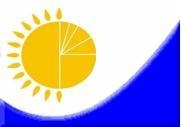 

Мемлекеттік статистика органдары

құпиялылығына кепілдік береді

Конфиденциальность гарантируется

органами государственной статистикиҚазақстан Республикасы

Статистика агенттігі төрағасының

2012 жылғы 25 қазандағы

№ 294 бұйрығына 21-қосымшаЖалпымемлекеттік статистикалық

байқау бойынша статистикалық нысан

Статистическая форма по

общегосударственному

статистическому наблюдениюЖалпымемлекеттік статистикалық

байқау бойынша статистикалық нысан

Статистическая форма по

общегосударственному

статистическому наблюдениюАумақтық органға тапсырылады

Представляется территориальному органуСтатистикалық нысанды www.stat.gov.kz сайтынан алуға болады

Статистическую форму можно получить на сайте www.stat.gov.kzМемлекеттік статистиканың тиісті органдарына алғашқы статистикалық деректерді тапсырмау,

уақтылы тапсырмау және дәйексіз деректерді беру  «Әкімшілік құқық бұзушылық туралы»

Қазақстан Республикасы Кодексінің 381-бабында көзделген әкімшілік құқық бұзушылық болып

табылады.

Непредставление, несвоевременное представление и предоставление недостоверных первичных статистических

данных в соответствующие органы государственной статистики является административным правонарушением,

предусмотренным статьей 381 Кодекса Республики Казахстан «Об административных правонарушениях».Аумақтық органға тапсырылады

Представляется территориальному органуСтатистикалық нысанды www.stat.gov.kz сайтынан алуға болады

Статистическую форму можно получить на сайте www.stat.gov.kzМемлекеттік статистиканың тиісті органдарына алғашқы статистикалық деректерді тапсырмау,

уақтылы тапсырмау және дәйексіз деректерді беру  «Әкімшілік құқық бұзушылық туралы»

Қазақстан Республикасы Кодексінің 381-бабында көзделген әкімшілік құқық бұзушылық болып

табылады.

Непредставление, несвоевременное представление и предоставление недостоверных первичных статистических

данных в соответствующие органы государственной статистики является административным правонарушением,

предусмотренным статьей 381 Кодекса Республики Казахстан «Об административных правонарушениях».Аумақтық органға тапсырылады

Представляется территориальному органуСтатистикалық нысанды www.stat.gov.kz сайтынан алуға болады

Статистическую форму можно получить на сайте www.stat.gov.kzМемлекеттік статистиканың тиісті органдарына алғашқы статистикалық деректерді тапсырмау,

уақтылы тапсырмау және дәйексіз деректерді беру  «Әкімшілік құқық бұзушылық туралы»

Қазақстан Республикасы Кодексінің 381-бабында көзделген әкімшілік құқық бұзушылық болып

табылады.

Непредставление, несвоевременное представление и предоставление недостоверных первичных статистических

данных в соответствующие органы государственной статистики является административным правонарушением,

предусмотренным статьей 381 Кодекса Республики Казахстан «Об административных правонарушениях».Статистикалық нысан

коды 0791104

Код статистической

формы 0791104Жолаушыларды маршруттық автобустармен тасымалдау туралы

есеп
1-К (бағыт)

1-ТР (маршрут)Отчет о перевозке пассажиров маршрутными автобусамиОтчет о перевозке пассажиров маршрутными автобусамиЖылдық

ГодоваяҚызметкерлерінің санына қарамастан заңды тұлғалар және (немесе) олардың құрылымдық және

оқшауланған бөлімшелері, сондай-ақ жолаушыларды маршруттық автобустармен тасымалдауды 

жүзеге асыратын дара кәсіпкерлер толтырады және жыл сайын мемлекеттік статистика органдарына

тапсырады.

Представляют юридические лица и (или) структурные и обособленные подразделения,

независимо от численности, а также индивидуальные предприниматели, осуществляющие

перевозки пассажиров маршрутными автобусами.Тапсыру мерзімі – 15 наурызға дейін.

Срок представления – до 15 марта.Қызметкерлерінің санына қарамастан заңды тұлғалар және (немесе) олардың құрылымдық және

оқшауланған бөлімшелері, сондай-ақ жолаушыларды маршруттық автобустармен тасымалдауды 

жүзеге асыратын дара кәсіпкерлер толтырады және жыл сайын мемлекеттік статистика органдарына

тапсырады.

Представляют юридические лица и (или) структурные и обособленные подразделения,

независимо от численности, а также индивидуальные предприниматели, осуществляющие

перевозки пассажиров маршрутными автобусами.Тапсыру мерзімі – 15 наурызға дейін.

Срок представления – до 15 марта.Қызметкерлерінің санына қарамастан заңды тұлғалар және (немесе) олардың құрылымдық және

оқшауланған бөлімшелері, сондай-ақ жолаушыларды маршруттық автобустармен тасымалдауды 

жүзеге асыратын дара кәсіпкерлер толтырады және жыл сайын мемлекеттік статистика органдарына

тапсырады.

Представляют юридические лица и (или) структурные и обособленные подразделения,

независимо от численности, а также индивидуальные предприниматели, осуществляющие

перевозки пассажиров маршрутными автобусами.Тапсыру мерзімі – 15 наурызға дейін.

Срок представления – до 15 марта.БСН коды

код БИНЖСН коды

код ИИНЖол

коды

Код

стро-

киҚатынас

түрлері

Виды

сообщенияАвтобус

маршрут-

тарының

саны,

бірлік

Количество

автобусных

маршрутов,

единицАвтобус

маршрут-

тарының

саны,

бірлік

Количество

автобусных

маршрутов,

единицМаршрут-

тардың

ұзындығы,

км

Протяжен-

ность

маршрутов,

кмМаршрут-

тардың

ұзындығы,

км

Протяжен-

ность

маршрутов,

кмМаршрут-

тарға

бекітілген

автобус-

тардың

саны,

бірлік

Количество

автобусов,

закрепленных

за

маршрутами,

единицМаршрут-

тарға

бекітілген

автобус-

тардың

саны,

бірлік

Количество

автобусов,

закрепленных

за

маршрутами,

единицНақты

орындалған

рейстер

саны,

бірлік

Количество

рейсов,

фактически

выполненных,

единицНақты

орындалған

рейстер

саны,

бірлік

Количество

рейсов,

фактически

выполненных,

единицЖалпы жолаушылар

сыйымдылығы,

орындар

Общая

пассажиро-

вместимость,

местЖалпы жолаушылар

сыйымдылығы,

орындар

Общая

пассажиро-

вместимость,

местЖалпы жолаушылар

сыйымдылығы,

орындар

Общая

пассажиро-

вместимость,

местЖол

коды

Код

стро-

киҚатынас

түрлері

Виды

сообщениябар-

лы-

ғы

все-

госоның

ішінде

тек

микро-

авто-

бус-

тармен

қызмет

көрсе-

тіле-

тін

из них

обслу-

живае-

мые

только

микро-

авто-

бусамибар-

лы-

ғы

все-

госоның

ішінде

тек

микро-

авто-

бустар-

мен

қызмет

көрсе-

тілетін

из них

обслу-

жива-

емые

только

микро-

авто-

бусамибар-

лы-

ғы

все-

госоның

ішінде

тек

микро-

авто-

бус-

тармен

қызмет

көрсе-

тіле-

тін

из них

только

микро-

авто-

бусыбар-

лы-

ғы

все-

госоның

ішінде

тек

микро-

авто-

бус-

тармен

қызмет

көрсе-

тіле-

тін

из них

только

микро-

авто-

бусыбар-

лы-

ғы

все-

гоодан

оты-

ратын

орын-

дар

из

нее

мест

для

сиде-

нияжалпы

отыра-

тын

орын-

дар

саны-

нан

(10

баған)

–

микро-

авто-

бустар

из

общего

коли-

чества

мест

для

сидения

(графа

10) –

микро-

авто-

бусовАБ12345678910111Қатынас-

тың

барлық

түрінде,

барлығы

Во всех

видах

сообщения,

всего2қалалық

городскоеоның

ішінде:

в том

числе:3облыстық

орталық-

тары

областные

центры4өзге де

елді

мекендер

прочие

населенные

пункты5қалама-

ңылық

пригород-

ное6қала-

аралық

(респуб-

лика

ішінде)

между-

городное

(внутри

респуб-

лики)оның

ішінде:

в том

числе:7облыс-

ішілік

внутри-

областное8облыс-

аралық

межобласт-

ное9халықа-

ралық

между-

народноеоның

ішінде:

в том

числе:10ТМД

елдеріне

в страны

СНГоның

ішінде:

в том

числе:11Ресей

Россия12Қырғыз-

стан

Кыргызстан13Өзбекстан

Узбекистан14Тәжікстан

Таджикис-

тан15Түрік-

менстан

Туркменис-

тан16өзгелер

прочие17ТМД дан

тыс

елдерге

в страны

вне СНГоның

ішінде:

в том

числе:18Қытай

Китай19өзгелер

прочиеЖол

ко-

ды

Код

ст-

ро-

киАв-

то-

бус

кла-

сы

Класс

авто-

бусаАв-

то-

бус

Мар-

ка-

сы

Мар-

ка

ав-

то-

бу-

саАв-

то-

бус-

ты

шы-

ға-

ру

жы-

лы

Год

вы-

пус-

ка

ав-

то-

бусаТеңгерімдегі автобустар саны

Количество автобусов, числящихся на балансе Теңгерімдегі автобустар саны

Количество автобусов, числящихся на балансе Теңгерімдегі автобустар саны

Количество автобусов, числящихся на балансе Теңгерімдегі автобустар саны

Количество автобусов, числящихся на балансе Теңгерімдегі автобустар саны

Количество автобусов, числящихся на балансе Теңгерімдегі автобустар саны

Количество автобусов, числящихся на балансе Жалға алынған автобустар саны

Количество автобусов, взятых в арендуЖалға алынған автобустар саны

Количество автобусов, взятых в арендуЖалға алынған автобустар саны

Количество автобусов, взятых в арендуЖол

ко-

ды

Код

ст-

ро-

киАв-

то-

бус

кла-

сы

Класс

авто-

бусаАв-

то-

бус

Мар-

ка-

сы

Мар-

ка

ав-

то-

бу-

саАв-

то-

бус-

ты

шы-

ға-

ру

жы-

лы

Год

вы-

пус-

ка

ав-

то-

бусабар-

лы-

ғы

все-

гожал-

пы

жо-

лау-

шы-

лар

сый-

ым-

ды-

лы-

ғы,

орын-

дар

об-

щая

пас-

саж-

иро-

вмес-

ти-

мо-

сть,

местжал-

пы

жо-

лау-

шы-

лар

сый-

ым-

ды-

лы-

ғы-

нан

(6

ба-

ған-

нан)

оты-

ра-

тын

орын-

дар

саны

из

общей

пас-

са-

жиро-

вмес-

ти-

мос-

ти

(из

графы

6) -

ко-

ли-

чес-

тво

мест

для

сиде-

нияАв-

то-

бус-

тар-

дың

жал-

пы

саны-

нан

(5

ба-

ған-

нан)

–

жал-

ға

бе-

ріл-

ген

ав-

то-

бус-

тар

саны

из

об-

щего

ко-

ли-

чес-

тва

авто-

бу-

сов

(из

графы

5)

–ко-

ли-

чес-

тво

авто-

бусов,

сдан-

ных

в

арен-

дужал-

ға

бе-

ріл-

ген

ав-

то-

бус-

тар-

дың

жал-

пы

жо-

лау-

шы-

лар

сый-

ым-

ды-

лы-

ғы,

орын-

дар

об-

щая

пас-

са-

жиро-

вмес-

ти-

мость,

сдан-

ных в

арен-

ду

авто-

бу-

сов,

местжал-

ға

бе-

ріл-

ген

ав-

то-

бус-

тар-

дың

жал-

пы

жо-

лау-

шы-

лар

сый-

ым-

ды-

лы-

ғы-

нан

(9

ба-

ған-

нан)

оты-

ра-

тын

орын-

дар

саны

из

общей

пас-

сажи-

ро-

вмес-

ти-

мос-

ти

сдан-

ных

в

арен-

ду

авто-

бу-

сов

(из

гра-

фы 9)

- ко-

ли-

чес-

тво

мест

для

сиде-

ниябар-

лы-

ғы

все-

гожал-

пы

жо-

лау-

шы-

лар

сый-

ымды-

лығы,

орын-

дар

общая

пас-

сажи-

ро-

вмес-

ти-

мос-

ть,

местжалпы

жолау-

шылар

сыйым-

дылы-

ғынан

(12

баған-

нан)

отыра-

тын

орындар

саны

из

общей

пас-

сажиро-

вмес-

тимости

коли-

чество

мест

для

сидения

(из

графы

12)12345678910111213Бар-

лығы

Всего

Мемлекеттік статистика органдары

құпиялылығына кепілдік береді

Конфиденциальность гарантируется

органами государственной статистики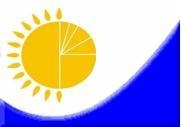 

Мемлекеттік статистика органдары

құпиялылығына кепілдік береді

Конфиденциальность гарантируется

органами государственной статистикиҚазақстан Республикасы Статистика

агенттігі төрағасының 2012

жылғы 25 қазандағы № 294

бұйрығына 23-қосымшаЖалпымемлекеттік статистикалық

байқау бойынша статистикалық нысан

Статистическая форма по

общегосударственному

статистическому наблюдениюЖалпымемлекеттік статистикалық

байқау бойынша статистикалық нысан

Статистическая форма по

общегосударственному

статистическому наблюдениюАумақтық органға тапсырылады

Представляется территориальному органуСтатистикалық нысанды www.stat.gov.kz сайтынан алуға болады

Статистическую форму можно получить на сайте www.stat.gov.kzМемлекеттік статистиканың тиісті органдарына алғашқы статистикалық деректерді тапсырмау,

уақтылы тапсырмау және дәйексіз деректерді беру  «Әкімшілік құқық бұзушылық туралы»

Қазақстан Республикасы Кодексінің 381-бабында көзделген әкімшілік құқық бұзушылық болып

табылады.

Непредставление, несвоевременное представление и предоставление недостоверных первичных статистических

данных в соответствующие органы государственной статистики является административным правонарушением,

предусмотренным статьей 381 Кодекса Республики Казахстан «Об административных правонарушениях».Аумақтық органға тапсырылады

Представляется территориальному органуСтатистикалық нысанды www.stat.gov.kz сайтынан алуға болады

Статистическую форму можно получить на сайте www.stat.gov.kzМемлекеттік статистиканың тиісті органдарына алғашқы статистикалық деректерді тапсырмау,

уақтылы тапсырмау және дәйексіз деректерді беру  «Әкімшілік құқық бұзушылық туралы»

Қазақстан Республикасы Кодексінің 381-бабында көзделген әкімшілік құқық бұзушылық болып

табылады.

Непредставление, несвоевременное представление и предоставление недостоверных первичных статистических

данных в соответствующие органы государственной статистики является административным правонарушением,

предусмотренным статьей 381 Кодекса Республики Казахстан «Об административных правонарушениях».Аумақтық органға тапсырылады

Представляется территориальному органуСтатистикалық нысанды www.stat.gov.kz сайтынан алуға болады

Статистическую форму можно получить на сайте www.stat.gov.kzМемлекеттік статистиканың тиісті органдарына алғашқы статистикалық деректерді тапсырмау,

уақтылы тапсырмау және дәйексіз деректерді беру  «Әкімшілік құқық бұзушылық туралы»

Қазақстан Республикасы Кодексінің 381-бабында көзделген әкімшілік құқық бұзушылық болып

табылады.

Непредставление, несвоевременное представление и предоставление недостоверных первичных статистических

данных в соответствующие органы государственной статистики является административным правонарушением,

предусмотренным статьей 381 Кодекса Республики Казахстан «Об административных правонарушениях».Статистикалық нысан

коды 0821104

Код статистической

формы 0821104Темір жол көлігінің жылжымалы құрамы туралы есеп
2-ТЖ

2-ЖДОтчет о подвижном составе железнодорожного транспортаОтчет о подвижном составе железнодорожного транспортаЖылдық

ГодоваяҚызметкерлерінің санына қарамастан, қызметінің негізгі түрі – жолаушылар темір жол көлігі,

қалааралық (Экономикалық қызмет түрінің жалпы жіктеуішінің (бұдан әрі – ЭҚЖЖ) коды 49.1),

жүк темір жол көлігі (ЭҚЖЖ коды 49.2), сондай-ақ темір жол көлігінің жылжымалы құрамы

баланста тіркелінген қызметінің басқа түрлерінің кәсіпорындары болып табылатын заңды

тұлғалар және (немесе) олардың құрылымдық және оқшауланған бөлімшелері тапсырады.

Представляют юридические лица и (или) их структурные и обособленные подразделения, независимо от

численности, с основным видом деятельности – пассажирский железнодорожный транспорт, междугородний

(Общего классификатора видов экономической деятельности (далее – ОКЭД) код ОКЭД 49.1), грузовой

железнодорожный транспорт (код ОКЭД 49.2), а также предприятия других видов деятельности, имеющие на

балансе подвижной состав железнодорожного транспорта.Тапсыру мерзімі – 15 сәуірге дейін

Срок представления – до 15 апреляҚызметкерлерінің санына қарамастан, қызметінің негізгі түрі – жолаушылар темір жол көлігі,

қалааралық (Экономикалық қызмет түрінің жалпы жіктеуішінің (бұдан әрі – ЭҚЖЖ) коды 49.1),

жүк темір жол көлігі (ЭҚЖЖ коды 49.2), сондай-ақ темір жол көлігінің жылжымалы құрамы

баланста тіркелінген қызметінің басқа түрлерінің кәсіпорындары болып табылатын заңды

тұлғалар және (немесе) олардың құрылымдық және оқшауланған бөлімшелері тапсырады.

Представляют юридические лица и (или) их структурные и обособленные подразделения, независимо от

численности, с основным видом деятельности – пассажирский железнодорожный транспорт, междугородний

(Общего классификатора видов экономической деятельности (далее – ОКЭД) код ОКЭД 49.1), грузовой

железнодорожный транспорт (код ОКЭД 49.2), а также предприятия других видов деятельности, имеющие на

балансе подвижной состав железнодорожного транспорта.Тапсыру мерзімі – 15 сәуірге дейін

Срок представления – до 15 апреляҚызметкерлерінің санына қарамастан, қызметінің негізгі түрі – жолаушылар темір жол көлігі,

қалааралық (Экономикалық қызмет түрінің жалпы жіктеуішінің (бұдан әрі – ЭҚЖЖ) коды 49.1),

жүк темір жол көлігі (ЭҚЖЖ коды 49.2), сондай-ақ темір жол көлігінің жылжымалы құрамы

баланста тіркелінген қызметінің басқа түрлерінің кәсіпорындары болып табылатын заңды

тұлғалар және (немесе) олардың құрылымдық және оқшауланған бөлімшелері тапсырады.

Представляют юридические лица и (или) их структурные и обособленные подразделения, независимо от

численности, с основным видом деятельности – пассажирский железнодорожный транспорт, междугородний

(Общего классификатора видов экономической деятельности (далее – ОКЭД) код ОКЭД 49.1), грузовой

железнодорожный транспорт (код ОКЭД 49.2), а также предприятия других видов деятельности, имеющие на

балансе подвижной состав железнодорожного транспорта.Тапсыру мерзімі – 15 сәуірге дейін

Срок представления – до 15 апреляБСН коды

код БИНЖол

коды

Код

стро-

киКөрсеткіштің

атауы

Наименование

показателяЖыл

соңына

парктің

барлығы,

бірлік

Весь парк

на конец

года,

единицОның ішінде дайындаушы зауыттан шыққан

кезден бастап пайдалануда болған мерзім

бойынша, бірлік:

В том числе по сроку эксплуатации с момента

выпуска заводом-изготовителем, единиц:Оның ішінде дайындаушы зауыттан шыққан

кезден бастап пайдалануда болған мерзім

бойынша, бірлік:

В том числе по сроку эксплуатации с момента

выпуска заводом-изготовителем, единиц:Оның ішінде дайындаушы зауыттан шыққан

кезден бастап пайдалануда болған мерзім

бойынша, бірлік:

В том числе по сроку эксплуатации с момента

выпуска заводом-изготовителем, единиц:Оның ішінде дайындаушы зауыттан шыққан

кезден бастап пайдалануда болған мерзім

бойынша, бірлік:

В том числе по сроку эксплуатации с момента

выпуска заводом-изготовителем, единиц:Оның ішінде дайындаушы зауыттан шыққан

кезден бастап пайдалануда болған мерзім

бойынша, бірлік:

В том числе по сроку эксплуатации с момента

выпуска заводом-изготовителем, единиц:Оның ішінде дайындаушы зауыттан шыққан

кезден бастап пайдалануда болған мерзім

бойынша, бірлік:

В том числе по сроку эксплуатации с момента

выпуска заводом-изготовителем, единиц:Жалпы

қуаты,

мың

кВт

Общая

мощ-

ность,

тысяч

кВтЖол

коды

Код

стро-

киКөрсеткіштің

атауы

Наименование

показателяЖыл

соңына

парктің

барлығы,

бірлік

Весь парк

на конец

года,

единиц5

жыл-

ға

дей-

ін

до 5

лет5-тен

аса

10

жылға

дейін

свыше

5 до

1010-нан

аса 15

жылға

дейін

свыше 10

до 1515-тен

аса 20

жылға

дейін

свыше

15 до

2020-дан

аса 25

жылға

дейін

свыше

20

до 2525

жылдан

аса

свыше 25Жалпы

қуаты,

мың

кВт

Общая

мощ-

ность,

тысяч

кВтАБ123456781Локомотивтер

Локомотивыоның ішінде:

в том числе:2паровоздар

паровозы3электро-

воздар

электровозы4тепловоздар

тепловозы5Автомот-

рисалар

Автомотрисыоның ішінде:

в том числе:6электр

электрические 7дизельді

дизельные8өзге де

прочиеЖол

коды

Код

стро-

киКөрсеткіштің

атауы

Наименование

показателяЖыл

соңына

парктің

барлығы,

бірлік

Весь парк

на конец

года,

единицОның ішінде дайындаушы зауыттан шыққан

кезден бастап пайдалануда болған мерзім

бойынша, бірлік:

В том числе по сроку эксплуатации с момента

выпуска заводом-изготовителем, единиц:Оның ішінде дайындаушы зауыттан шыққан

кезден бастап пайдалануда болған мерзім

бойынша, бірлік:

В том числе по сроку эксплуатации с момента

выпуска заводом-изготовителем, единиц:Оның ішінде дайындаушы зауыттан шыққан

кезден бастап пайдалануда болған мерзім

бойынша, бірлік:

В том числе по сроку эксплуатации с момента

выпуска заводом-изготовителем, единиц:Оның ішінде дайындаушы зауыттан шыққан

кезден бастап пайдалануда болған мерзім

бойынша, бірлік:

В том числе по сроку эксплуатации с момента

выпуска заводом-изготовителем, единиц:Оның ішінде дайындаушы зауыттан шыққан

кезден бастап пайдалануда болған мерзім

бойынша, бірлік:

В том числе по сроку эксплуатации с момента

выпуска заводом-изготовителем, единиц:Оның ішінде дайындаушы зауыттан шыққан

кезден бастап пайдалануда болған мерзім

бойынша, бірлік:

В том числе по сроку эксплуатации с момента

выпуска заводом-изготовителем, единиц:Жалпы

жолау-

шылар

сый-

ымды-

лығы,

орын

Общая

пас-

сажиро-

вмести-

мость,

местЖол

коды

Код

стро-

киКөрсеткіштің

атауы

Наименование

показателяЖыл

соңына

парктің

барлығы,

бірлік

Весь парк

на конец

года,

единиц5

жыл-

ға

дей-

ін

до 5

лет5-

тен

аса

10

жыл-

ға

дей-

ін

свыше

5 до

1010-нан

аса 15

жылға

дейін

свыше 10

до 1515-

тен

аса

20

жылға

дейін

свыше

15 до

2020-дан

аса 25

жылға

дейін

свыше

20 до

2525

жылдан

аса

свыше 25Жалпы

жолау-

шылар

сый-

ымды-

лығы,

орын

Общая

пас-

сажиро-

вмести-

мость,

местАБ123456781Жолаушылар

вагондары

Пассажирские

вагоныоның ішінде:

в том числе:2СВ –

вагондар

СВ – вагоны3екіорынды

купелі

вагондар

купейные

двухместные

вагоны4төрторынды

купелі

вагондар

купейные

четырех-

местные

вагоны5плацкартты

вагондар

плацкартные

вагоны6жалпы

вагондар

общие вагоны7мейрамхана-

вагондар

вагоны-

рестораны8өзге де

жолаушылар

вагондар

прочие

пассажирские

вагоныЖол

коды

Код

стро-

киКөрсеткіш-

тің атауы

Наименование

показателяЖыл

соңына

парктің

барлы-

ғы,

бірлік

Весь

парк на

конец

года,

единицОның ішінде дайындаушы зауыттан шыққан

кезден бастап пайдалануда болған мерзім

бойынша, бірлік:

В том числе по сроку эксплуатации с момента

выпуска заводом-изготовителем, единиц:Оның ішінде дайындаушы зауыттан шыққан

кезден бастап пайдалануда болған мерзім

бойынша, бірлік:

В том числе по сроку эксплуатации с момента

выпуска заводом-изготовителем, единиц:Оның ішінде дайындаушы зауыттан шыққан

кезден бастап пайдалануда болған мерзім

бойынша, бірлік:

В том числе по сроку эксплуатации с момента

выпуска заводом-изготовителем, единиц:Оның ішінде дайындаушы зауыттан шыққан

кезден бастап пайдалануда болған мерзім

бойынша, бірлік:

В том числе по сроку эксплуатации с момента

выпуска заводом-изготовителем, единиц:Оның ішінде дайындаушы зауыттан шыққан

кезден бастап пайдалануда болған мерзім

бойынша, бірлік:

В том числе по сроку эксплуатации с момента

выпуска заводом-изготовителем, единиц:Оның ішінде дайындаушы зауыттан шыққан

кезден бастап пайдалануда болған мерзім

бойынша, бірлік:

В том числе по сроку эксплуатации с момента

выпуска заводом-изготовителем, единиц:Жалпы

жүк

көтер-

гішті-

гі,

мың

тонна

Общая

грузо-

подъем-

ность,

тысяч

тоннЖол

коды

Код

стро-

киКөрсеткіш-

тің атауы

Наименование

показателяЖыл

соңына

парктің

барлы-

ғы,

бірлік

Весь

парк на

конец

года,

единиц5

жыл-

ға

дей-

ін

до 5

лет5-

тен

аса

10

жыл-

ға

дей-

ін

свыше

5 до

1010-нан

аса 15

жылға

дейін

свыше 10

до 1515-тен

аса 20

жылға

дейін

свыше

15 до

2020-дан

аса 25

жылға

дейін

свыше

20 до

2525

жылдан

аса

свыше 25Жалпы

жүк

көтер-

гішті-

гі,

мың

тонна

Общая

грузо-

подъем-

ность,

тысяч

тоннАБ123456781Багаж

вагондары

Багажные

вагоныЖол

коды

Код

стро-

киКөрсеткіш-

тің атауы

Наименование

показателяЖыл

соңына

парктің

барлы-

ғы,

бірлік

Весь

парк на

конец

года,

единицОның ішінде дайындаушы зауыттан шыққан

кезден бастап пайдалануда болған мерзім

бойынша, бірлік:

В том числе по сроку эксплуатации с момента

выпуска заводом-изготовителем, единиц:Оның ішінде дайындаушы зауыттан шыққан

кезден бастап пайдалануда болған мерзім

бойынша, бірлік:

В том числе по сроку эксплуатации с момента

выпуска заводом-изготовителем, единиц:Оның ішінде дайындаушы зауыттан шыққан

кезден бастап пайдалануда болған мерзім

бойынша, бірлік:

В том числе по сроку эксплуатации с момента

выпуска заводом-изготовителем, единиц:Оның ішінде дайындаушы зауыттан шыққан

кезден бастап пайдалануда болған мерзім

бойынша, бірлік:

В том числе по сроку эксплуатации с момента

выпуска заводом-изготовителем, единиц:Оның ішінде дайындаушы зауыттан шыққан

кезден бастап пайдалануда болған мерзім

бойынша, бірлік:

В том числе по сроку эксплуатации с момента

выпуска заводом-изготовителем, единиц:Оның ішінде дайындаушы зауыттан шыққан

кезден бастап пайдалануда болған мерзім

бойынша, бірлік:

В том числе по сроку эксплуатации с момента

выпуска заводом-изготовителем, единиц:Жалпы

жүк

көтер-

гіш-

тігі,

мың

тонна

Общая

грузо-

подъем-

ность,

тысяч

тоннЖол

коды

Код

стро-

киКөрсеткіш-

тің атауы

Наименование

показателяЖыл

соңына

парктің

барлы-

ғы,

бірлік

Весь

парк на

конец

года,

единиц5

жыл-

ға

дей-

ін

до 5

лет5-тен

аса

10

жылға

дейін

свыше

5 до

1010-нан

аса 15

жылға

дейін

свыше

10 до

1515-тен

аса 20

жылға

дейін

свыше

15 до

2020-дан

аса 25

жылға

дейін

свыше

20 до2525

жылдан

аса

свыше 25Жалпы

жүк

көтер-

гіш-

тігі,

мың

тонна

Общая

грузо-

подъем-

ность,

тысяч

тоннАБ123456781Жүк

вагондары

Грузовые

вагоныоның

ішінде:

в том числе:2жабық

вагондар

крытые вагоны3жайдақ -

вагондар

вагоны -

платформы4үсті ашық

вагондар

полувагоны5цистерналар

цистерны6рефрижера-

торлар

рефрижераторы7өзге де

вагондар

прочие вагоныЖол

коды

Код

стро-

киКөрсеткіштің

атауы

Наименование

показателяБар-

лығы

ВсегоОның ішінде:

В том числе:Оның ішінде:

В том числе:Оның ішінде:

В том числе:Оның ішінде:

В том числе:Оның ішінде:

В том числе:Оның ішінде:

В том числе:Жол

коды

Код

стро-

киКөрсеткіштің

атауы

Наименование

показателяБар-

лығы

Всегожабық

вагон-

дар

крытые

вагоныжайдақ-

вагондар

вагоны-

платформыүсті

ашық

вагон-

дар

полу-

вагоныцистер-

налар

цистер-

нырефри-

жера-

торлар

рефри-

жера-

торыөзге де

вагондар

прочие

вагоныАБ12345671Жыл соңына жүк

вагондарының

барлық паркі,

бірлік

Весь парк

грузовых вагонов

на конец года,

единиц2Жалпы жүк

көтергіштігі,

мың тонна

Общая

грузоподъем-

ность, тысяч

тонн

Мемлекеттік статистика органдары

құпиялылығына кепілдік береді

Конфиденциальность гарантируется

органами государственной статистики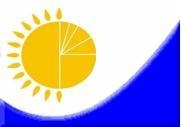 

Мемлекеттік статистика органдары

құпиялылығына кепілдік береді

Конфиденциальность гарантируется

органами государственной статистикиҚазақстан Республикасы Статистика

агенттігі төрағасының 2012

жылғы 25 қазандағы № 294

бұйрығына 25-қосымшаЖалпымемлекеттік статистикалық

байқау бойынша статистикалық нысан

Статистическая форма по

общегосударственному

статистическому наблюдениюЖалпымемлекеттік статистикалық

байқау бойынша статистикалық нысан

Статистическая форма по

общегосударственному

статистическому наблюдениюАумақтық органға тапсырылады

Представляется территориальному органуСтатистикалық нысанды www.stat.gov.kz сайтынан алуға болады

Статистическую форму можно получить на сайте www.stat.gov.kzМемлекеттік статистиканың тиісті органдарына алғашқы статистикалық деректерді тапсырмау,

уақтылы тапсырмау және дәйексіз деректерді беру «Әкімшілік құқық бұзушылық туралы» Қазақстан

Республикасы Кодексінің 381-бабында көзделген әкімшілік құқық бұзушылық болып табылады.

Непредставление, несвоевременное представление и предоставление недостоверных первичных статистических

данных в соответствующие органы государственной статистики является административным правонарушением,

предусмотренным статьей 381 Кодекса Республики Казахстан «Об административных правонарушениях».Аумақтық органға тапсырылады

Представляется территориальному органуСтатистикалық нысанды www.stat.gov.kz сайтынан алуға болады

Статистическую форму можно получить на сайте www.stat.gov.kzМемлекеттік статистиканың тиісті органдарына алғашқы статистикалық деректерді тапсырмау,

уақтылы тапсырмау және дәйексіз деректерді беру «Әкімшілік құқық бұзушылық туралы» Қазақстан

Республикасы Кодексінің 381-бабында көзделген әкімшілік құқық бұзушылық болып табылады.

Непредставление, несвоевременное представление и предоставление недостоверных первичных статистических

данных в соответствующие органы государственной статистики является административным правонарушением,

предусмотренным статьей 381 Кодекса Республики Казахстан «Об административных правонарушениях».Аумақтық органға тапсырылады

Представляется территориальному органуСтатистикалық нысанды www.stat.gov.kz сайтынан алуға болады

Статистическую форму можно получить на сайте www.stat.gov.kzМемлекеттік статистиканың тиісті органдарына алғашқы статистикалық деректерді тапсырмау,

уақтылы тапсырмау және дәйексіз деректерді беру «Әкімшілік құқық бұзушылық туралы» Қазақстан

Республикасы Кодексінің 381-бабында көзделген әкімшілік құқық бұзушылық болып табылады.

Непредставление, несвоевременное представление и предоставление недостоверных первичных статистических

данных в соответствующие органы государственной статистики является административным правонарушением,

предусмотренным статьей 381 Кодекса Республики Казахстан «Об административных правонарушениях».Статистикалық нысан

коды 0871104

Код статистической

формы 0871104Қатынас түрлері бойынша әуе көлігінің қызметтері

туралы есеп
2-К (әуе)

2-ТР (авиа)Отчет об услугах воздушного транспорта по видам сообщенийОтчет об услугах воздушного транспорта по видам сообщенийЖылдық

ГодоваяҚызметкерлерінің санына қарамастан, қызметінің негізгі түрі - жолаушылар әуе көлігі

(Экономикалық қызмет түрлерінің жалпы жіктеуішінің коды 51.1) және жүк әуе көлігі мен ғарыш

көлік жүйесі (Экономикалық қызмет түрлерінің жалпы жіктеуішінің коды 51.2) болып табылатын

заңды тұлғалар және (немесе) олардың құрылымдық және оқшауланған бөлімшелері табыс етеді.

Представляют юридические лица и (или) их структурные и обособсленные подразделения, независимо от

численности, с основным видом деятельности – воздушный пассажирский транспорт (код Общего классификатора

видов экономической деятельности 51.1) и воздушный грузовой транспорт и транспортная космическая система

(код Общего классификатора видов экономической деятельности 51.2).Тапсыру мерзімі – 20 сәуір

Срок представления – 20 апреляҚызметкерлерінің санына қарамастан, қызметінің негізгі түрі - жолаушылар әуе көлігі

(Экономикалық қызмет түрлерінің жалпы жіктеуішінің коды 51.1) және жүк әуе көлігі мен ғарыш

көлік жүйесі (Экономикалық қызмет түрлерінің жалпы жіктеуішінің коды 51.2) болып табылатын

заңды тұлғалар және (немесе) олардың құрылымдық және оқшауланған бөлімшелері табыс етеді.

Представляют юридические лица и (или) их структурные и обособсленные подразделения, независимо от

численности, с основным видом деятельности – воздушный пассажирский транспорт (код Общего классификатора

видов экономической деятельности 51.1) и воздушный грузовой транспорт и транспортная космическая система

(код Общего классификатора видов экономической деятельности 51.2).Тапсыру мерзімі – 20 сәуір

Срок представления – 20 апреляҚызметкерлерінің санына қарамастан, қызметінің негізгі түрі - жолаушылар әуе көлігі

(Экономикалық қызмет түрлерінің жалпы жіктеуішінің коды 51.1) және жүк әуе көлігі мен ғарыш

көлік жүйесі (Экономикалық қызмет түрлерінің жалпы жіктеуішінің коды 51.2) болып табылатын

заңды тұлғалар және (немесе) олардың құрылымдық және оқшауланған бөлімшелері табыс етеді.

Представляют юридические лица и (или) их структурные и обособсленные подразделения, независимо от

численности, с основным видом деятельности – воздушный пассажирский транспорт (код Общего классификатора

видов экономической деятельности 51.1) и воздушный грузовой транспорт и транспортная космическая система

(код Общего классификатора видов экономической деятельности 51.2).Тапсыру мерзімі – 20 сәуір

Срок представления – 20 апреляБСН коды

код БИНЖол коды

Код

стро

киТасымалданған

жолаушылар,

адам

Перевезено

пассажиров,

человекЖолаушылар

айналымы, мың

жолаушы-

километр

Пассажирооборот,

тысяч

пассажиро-

километровЖолаушылар

тасымалынан түскен

табыс, мың теңге

Доходы от перевозки

пассажиров, тысяч

тенгеАБ1231Барлығы қатынас

бойынша

Всего во всех сообщенияхоның ішінде:

в том числе:2халықаралық

международное3ТМД елдеріне

в страны СНГ4ТМД-дан тыс елдеріне

в страны вне СНГ5қалааралық

(республика ішінде)

междугородное (внутри

республики)Жол

коды

Код

стро-

киТасымалданған

жүк, жолжүгі,

жүк-жолжүгі,

тонна

Перевезено

грузов,

багажа,

грузобагажа,

тоннЖүк айналымы,

мың тонна-

километр

Грузооборот,

тысяч тонно-километровЖүк, жолжүгі,

жүк-жолжүгі

тасымалынан түскен

табыс, мың теңге

Доходы от перевозки

грузов, багажа,

грузобагажа, тысяч

тенгеАБ1231Барлығы қатынас

бойынша

Всего во всех сообщенияхоның ішінде:

в том числе:2халықаралық

международное3шетке шығару

(экспорт)

вывоз (экспорт)4ТМД елдеріне

в страны СНГ5ТМД-дан тыс елдеріне

в страны вне СНГ6шеттен әкелу (импорт)

ввоз (импорт)7ТМД елдерінен

из стран СНГ8ТМД-дан тыс елдерінен

из стран вне СНГ9транзит

транзит10қалааралық

(республика ішінде)

междугородное (внутри

республики)Жол

коды

Код

стро-

киЖүк түрлерінің

атауы

Наименование

видов грузовБарлығы

қатынас

бойынша,

тонна

Всего во всех

сообщениях,

тоннОның ішінде:

В том числе:Оның ішінде:

В том числе:Оның ішінде:

В том числе:Оның ішінде:

В том числе:Жүк, жолжүгі,

жүк- жолжүгі

тасымалынан

түскен табыс,

мың теңге

Доходы от

перевозки

грузов,

багажа,

грузобагажа,

тысяч тенгеЖол

коды

Код

стро-

киЖүк түрлерінің

атауы

Наименование

видов грузовБарлығы

қатынас

бойынша,

тонна

Всего во всех

сообщениях,

тоннхалықаралық

международноехалықаралық

международноехалықаралық

международноеқала-

аралық

(респуб-

лика

ішінде)

между-

городное

(внутри

респуб-

лики)Жүк, жолжүгі,

жүк- жолжүгі

тасымалынан

түскен табыс,

мың теңге

Доходы от

перевозки

грузов,

багажа,

грузобагажа,

тысяч тенгеЖол

коды

Код

стро-

киЖүк түрлерінің

атауы

Наименование

видов грузовБарлығы

қатынас

бойынша,

тонна

Всего во всех

сообщениях,

тонншетке

шығару

(экспорт)

вывоз

(экспорт)шеттен

әкелу

(импорт)

ввоз

(импорт)тран-

зит

тран-

зитқала-

аралық

(респуб-

лика

ішінде)

между-

городное

(внутри

респуб-

лики)Жүк, жолжүгі,

жүк- жолжүгі

тасымалынан

түскен табыс,

мың теңге

Доходы от

перевозки

грузов,

багажа,

грузобагажа,

тысяч тенгеАБ1234561Барлығы

Всегооның ішінде:

в том числе:2тоңазытылған

немесе

салқындатылған

өнемдер

замороженные или

охлажденные

продукты3почта

почта4жиһаз

мебель5өзге де жүктер

(қалған

жүктер)

прочие грузы

(остальные

грузы)Жалпы

көлемінен –

Из общего

объема –6қауыпты

жүктерді тасу

перевозка

опасных грузов7жүктерді

контейнермен

тасу

перевозка грузов

в контейнерахЖол

коды

Код

строкиКөрсеткіштің атауы

Наименование показателяБарлығы, мың теңге

Всего, тысяч тенгеАБ1Косалқы көлік қызметінен түскен табыс

Доходы от вспомогательной транспортной

деятельности2Жүргізушісімен (экипажымен) қоса көлік

құралдарын жалға беруден түскен табыс

Доходы от сдачи в аренду транспортных средств с

водителем (с экипажем)Жол

коды

Код

стро-

киКөрсеткіштің атауы

Наименование показателяЭкономикалық қызмет

түрлерінің жалпы жіктеуіші

бойынша қызмет түрінің коды

Код вида деятельности по общему

классификатору видов

экономической деятельностиБарлығы, мың

теңге

Всего, тысяч

тенгеАБВ11Негізгі емес (көліктік

емес) қызметтерінен түскен

табыс

Доходы от вторичной

(нетранспортной) деятельностионың ішінде:

в том числе:23456789101112131415

Мемлекеттік статистика органдары

құпиялылығына кепілдік береді

Конфиденциальность гарантируется

органами государственной статистики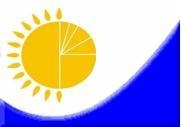 

Мемлекеттік статистика органдары

құпиялылығына кепілдік береді

Конфиденциальность гарантируется

органами государственной статистикиҚазақстан Республикасы Статистика

агенттігі төрағасының 2012

жылғы 25 қазандағы № 294

бұйрығына 27-қосымшаЖалпымемлекеттік статистикалық

байқау бойынша статистикалық нысан

Статистическая форма по

общегосударственному

статистическому наблюдениюЖалпымемлекеттік статистикалық

байқау бойынша статистикалық нысан

Статистическая форма по

общегосударственному

статистическому наблюдениюАумақтық органға тапсырылады

Представляется территориальному органуСтатистикалық нысанды www.stat.gov.kz сайтынан алуға болады

Статистическую форму можно получить на сайте www.stat.gov.kzМемлекеттік статистиканың тиісті органдарына алғашқы статистикалық деректерді тапсырмау,

уақтылы тапсырмау және дәйексіз деректерді беру «Әкімшілік құқық бұзушылық туралы»

Қазақстан Республикасы Кодексінің 381-бабында көзделген әкімшілік құқық бұзушылық болып

табылады.

Непредставление, несвоевременное представление и предоставление недостоверных первичных статистических

данных в соответствующие органы государственной статистики является административным правонарушением,

предусмотренным статьей 381 Кодекса Республики Казахстан «Об административных правонарушениях».Аумақтық органға тапсырылады

Представляется территориальному органуСтатистикалық нысанды www.stat.gov.kz сайтынан алуға болады

Статистическую форму можно получить на сайте www.stat.gov.kzМемлекеттік статистиканың тиісті органдарына алғашқы статистикалық деректерді тапсырмау,

уақтылы тапсырмау және дәйексіз деректерді беру «Әкімшілік құқық бұзушылық туралы»

Қазақстан Республикасы Кодексінің 381-бабында көзделген әкімшілік құқық бұзушылық болып

табылады.

Непредставление, несвоевременное представление и предоставление недостоверных первичных статистических

данных в соответствующие органы государственной статистики является административным правонарушением,

предусмотренным статьей 381 Кодекса Республики Казахстан «Об административных правонарушениях».Аумақтық органға тапсырылады

Представляется территориальному органуСтатистикалық нысанды www.stat.gov.kz сайтынан алуға болады

Статистическую форму можно получить на сайте www.stat.gov.kzМемлекеттік статистиканың тиісті органдарына алғашқы статистикалық деректерді тапсырмау,

уақтылы тапсырмау және дәйексіз деректерді беру «Әкімшілік құқық бұзушылық туралы»

Қазақстан Республикасы Кодексінің 381-бабында көзделген әкімшілік құқық бұзушылық болып

табылады.

Непредставление, несвоевременное представление и предоставление недостоверных первичных статистических

данных в соответствующие органы государственной статистики является административным правонарушением,

предусмотренным статьей 381 Кодекса Республики Казахстан «Об административных правонарушениях».Статистикалық нысан

коды 0831104

Код статистической формы

0831104Қатынас түрлері бойынша темір жол көлігінің қызметтері

туралы есеп
2-К (тж)

2-ТР (жд)Отчет об услугах железнодорожного транспорта по видам сообщенийОтчет об услугах железнодорожного транспорта по видам сообщенийЖылдық

ГодоваяҚызметкерлерінің санына қарамастан, қызметінің негізгі түрі - жолаушылар темір жол көлігі,

қалааралық (Экономикалық қызмет түрлерінің жалпы жіктеуішінің коды 49.1) және жүк темір жол

көлігі (Экономикалық қызмет түрлерінің жалпы жіктеуішінің коды 49.2) болып табылатын заңды

тұлғалар және (немесе) олардың құрылымдық және оқшауланған бөлімшелері табыс етеді.

Представляют юридические лица и (или) их структурные и обособленные подразделения, независимо от

численности, с основным видом деятельности – пассажирский железнодорожный транспорт, междугородний (код

Общего классификатора видов экономической деятельности 49.1) и грузовой железнодорожный транспорт (код

Общего классификатора видов экономической деятельности 49.2).Тапсыру мерзімі – 20 сәуір

Срок представления – 20 апреляҚызметкерлерінің санына қарамастан, қызметінің негізгі түрі - жолаушылар темір жол көлігі,

қалааралық (Экономикалық қызмет түрлерінің жалпы жіктеуішінің коды 49.1) және жүк темір жол

көлігі (Экономикалық қызмет түрлерінің жалпы жіктеуішінің коды 49.2) болып табылатын заңды

тұлғалар және (немесе) олардың құрылымдық және оқшауланған бөлімшелері табыс етеді.

Представляют юридические лица и (или) их структурные и обособленные подразделения, независимо от

численности, с основным видом деятельности – пассажирский железнодорожный транспорт, междугородний (код

Общего классификатора видов экономической деятельности 49.1) и грузовой железнодорожный транспорт (код

Общего классификатора видов экономической деятельности 49.2).Тапсыру мерзімі – 20 сәуір

Срок представления – 20 апреляҚызметкерлерінің санына қарамастан, қызметінің негізгі түрі - жолаушылар темір жол көлігі,

қалааралық (Экономикалық қызмет түрлерінің жалпы жіктеуішінің коды 49.1) және жүк темір жол

көлігі (Экономикалық қызмет түрлерінің жалпы жіктеуішінің коды 49.2) болып табылатын заңды

тұлғалар және (немесе) олардың құрылымдық және оқшауланған бөлімшелері табыс етеді.

Представляют юридические лица и (или) их структурные и обособленные подразделения, независимо от

численности, с основным видом деятельности – пассажирский железнодорожный транспорт, междугородний (код

Общего классификатора видов экономической деятельности 49.1) и грузовой железнодорожный транспорт (код

Общего классификатора видов экономической деятельности 49.2).Тапсыру мерзімі – 20 сәуір

Срок представления – 20 апреляБСН коды

код БИНЖол

коды

Код

стро-

киТасымалданған

жолаушылар,

адам

Перевезено

пассажиров,

человекЖолаушылар

айналымы, мың

жолаушы-

километр

Пассажирооборот,

тысяч

пассажиро-

километровЖолаушылар

тасымалынан

түскен табыс,

мың теңге

Доходы от перевозки

пассажиров, тысяч

тенгеАБ1231Барлығы қатынас

бойынша

Всего во всех сообщенияхоның ішінде:

в том числе:2халықаралық

международное3ТМД елдеріне

в страны СНГ4ТМД-дан тыс елдеріне

в страны вне СНГ5қалааралық

(республика ішінде)

междугородное (внутри

республики)6қаламаңылық

пригородноеЖол

коды

Код

стро-

киТасымалданған

жүк, жолжүгі,

тонна

Перевезено

грузов,

багажа,

грузобагажа,

тоннЖүк айналымы,

мың тонна-

километр

Грузооборот,

тысяч тонно-

километровЖүк, жолжүгі,

жүк-жолжүгі

тасымалынан

түскен табыс,

мың теңге

Доходы от перевозки

грузов, багажа,

грузобагажа, тысяч

тенгеАБ1231Барлығы қатынас

бойынша

Всего во всех сообщенияхоның ішінде:

в том числе:2халықаралық

международное3шетке шығару

(экспорт)

вывоз (экспорт)4ТМД елдеріне

в страны СНГ5ТМД-дан тыс елдеріне

в страны вне СНГ6шеттен әкелу (импорт)

ввоз (импорт)7ТМД елдерінен

из стран СНГ8ТМД-дан тыс елдерінен

из стран вне СНГ9транзит

транзит10қалааралық

(республика ішінде)

междугородное (внутри

республики)Жол

коды

Код

стро-

киЖүк

түрлерінің

атауы

Наименование

видов грузовБарлығы

қатынас

бойынша,

тонна

Всего во

всех

сообщениях,

тоннОның ішінде:

В том числе:Оның ішінде:

В том числе:Оның ішінде:

В том числе:Оның ішінде:

В том числе:Жүк, жолжүгі,

жүк- жолжүгі

тасымалынан

түскен табыс,

мың теңге

Доходы от

перевозки

грузов, багажа,

грузобагажа,

тысяч тенгеЖол

коды

Код

стро-

киЖүк

түрлерінің

атауы

Наименование

видов грузовБарлығы

қатынас

бойынша,

тонна

Всего во

всех

сообщениях,

тоннхалықаралық

международноехалықаралық

международноехалықаралық

международноеқалааралық

(респуб-

лика

ішінде)

междугород-

ное (внутри

республики)Жүк, жолжүгі,

жүк- жолжүгі

тасымалынан

түскен табыс,

мың теңге

Доходы от

перевозки

грузов, багажа,

грузобагажа,

тысяч тенгеЖол

коды

Код

стро-

киЖүк

түрлерінің

атауы

Наименование

видов грузовБарлығы

қатынас

бойынша,

тонна

Всего во

всех

сообщениях,

тонншетке

шығару

(экспорт)

вывоз

(экспорт)шеттен

әкелу

(импорт)

ввоз

(импорт)тран-

зит

тран-

зитқалааралық

(респуб-

лика

ішінде)

междугород-

ное (внутри

республики)Жүк, жолжүгі,

жүк- жолжүгі

тасымалынан

түскен табыс,

мың теңге

Доходы от

перевозки

грузов, багажа,

грузобагажа,

тысяч тенгеАБ1234561Барлығы

Всегооның ішінде:

в том числе:2шикі мұнай

сырая нефть3мұнай

өнімдері

нефтепродукты4өзге де сулы

немесе газды

жүктер

салмақта

прочие жидкие

или

газообразные

грузы в массе5тас көмір

каменный уголь6кокс

кокс7темір кені

железная руда8марганец

кені

марганцевая

руда9түсті металл

кендері

руды цветных

металлов10күкірт

шикізаты

серное сырье11қара

металлдар

черные металлы12қара металл

сынығы

лом черных

металлов13флюстер

флюсы14орман жүгі

лесные грузы15құрылыс жүгі

строительные

грузы16химиялық пен

минералдық

тынайтқыштар

химические и

минеральные

удобрения17астық

зерно18тоңазытылған

немесе

салқындатыл-

ған өнемдер

замороженные

или

охлажденные

продукты19почта

почта20жиһаз

мебель21өзге де

жүктер

(қалған

жүктер)

прочие грузы

(остальные

грузы)Жалпы

көлемінен –

Из общего

объема –22қауыпты

жүктерді

тасу

перевозка

опасных грузов23жүктерді

контейнермен

тасу

перевозка

грузов в

контейнерахЖол

коды

Код

строкиКөрсеткіштің атауы

Наименование показателяБарлығы, мың теңге

Всего, тысяч тенгеАБ1Косалқы көлік қызметінен түскен табыс

Доходы от вспомогательной транспортной

деятельности2Жүргізушісімен (экипажымен) қоса көлік

құралдарын жалға беруден түскен табыс

Доходы от сдачи в аренду транспортных средств

с водителем (с экипажем)Жол

коды

Код

стро-

киКөрсеткіштің атауы

Наименование показателяЭкономикалық қызмет

түрлерінің жалпы

жіктеуіші бойынша

қызмет түрінің коды

Код вида деятельности по

общему классификатору

видов экономической

деятельностиБарлығы, мың

теңге

Всего, тысяч

тенгеАБВ1Негізгі емес (көліктік емес)

қызметтерінен түскен табыс

Доходы от вторичной (нетранспортной)

деятельностионың ішінде:

в том числе:23456789101112131415

Мемлекеттік статистика органдары

құпиялылығына кепілдік береді

Конфиденциальность гарантируется

органами государственной статистики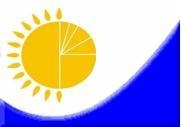 

Мемлекеттік статистика органдары

құпиялылығына кепілдік береді

Конфиденциальность гарантируется

органами государственной статистикиҚазақстан Республикасы

Статистика агенттігі төрағасының

2012 жылғы 25 қазандағы

№ 294 бұйрығына 29-қосымшаЖалпымемлекеттік статистикалық

байқау бойынша статистикалық нысан

Статистическая форма по

общегосударственному

статистическому наблюдениюЖалпымемлекеттік статистикалық

байқау бойынша статистикалық нысан

Статистическая форма по

общегосударственному

статистическому наблюдениюАумақтық органға тапсырылады

Представляется территориальному органуСтатистикалық нысанды www.stat.gov.kz сайтынан алуға болады

Статистическую форму можно получить на сайте www.stat.gov.kzМемлекеттік статистиканың тиісті органдарына алғашқы статистикалық деректерді тапсырмау,

уақтылы тапсырмау және дәйексіз деректерді беру  «Әкімшілік құқық бұзушылық туралы»

Қазақстан Республикасы Кодексінің 381-бабында көзделген әкімшілік құқық бұзушылық болып

табылады.

Непредставление, несвоевременное представление и предоставление недостоверных первичных статистических

данных в соответствующие органы государственной статистики является административным правонарушением,

предусмотренным статьей 381 Кодекса Республики Казахстан «Об административных правонарушениях».Аумақтық органға тапсырылады

Представляется территориальному органуСтатистикалық нысанды www.stat.gov.kz сайтынан алуға болады

Статистическую форму можно получить на сайте www.stat.gov.kzМемлекеттік статистиканың тиісті органдарына алғашқы статистикалық деректерді тапсырмау,

уақтылы тапсырмау және дәйексіз деректерді беру  «Әкімшілік құқық бұзушылық туралы»

Қазақстан Республикасы Кодексінің 381-бабында көзделген әкімшілік құқық бұзушылық болып

табылады.

Непредставление, несвоевременное представление и предоставление недостоверных первичных статистических

данных в соответствующие органы государственной статистики является административным правонарушением,

предусмотренным статьей 381 Кодекса Республики Казахстан «Об административных правонарушениях».Аумақтық органға тапсырылады

Представляется территориальному органуСтатистикалық нысанды www.stat.gov.kz сайтынан алуға болады

Статистическую форму можно получить на сайте www.stat.gov.kzМемлекеттік статистиканың тиісті органдарына алғашқы статистикалық деректерді тапсырмау,

уақтылы тапсырмау және дәйексіз деректерді беру  «Әкімшілік құқық бұзушылық туралы»

Қазақстан Республикасы Кодексінің 381-бабында көзделген әкімшілік құқық бұзушылық болып

табылады.

Непредставление, несвоевременное представление и предоставление недостоверных первичных статистических

данных в соответствующие органы государственной статистики является административным правонарушением,

предусмотренным статьей 381 Кодекса Республики Казахстан «Об административных правонарушениях».Статистикалық нысан

коды 0781104

Код статистической

формы 0781104Қатынас түрлері бойынша теңіз және жағалаудағы көліктің

қызметтері туралы есеп
2-К (теңіз)

2-ТР (море)Отчет об услугах морского и прибрежного транспорта

по видам сообщенийОтчет об услугах морского и прибрежного транспорта

по видам сообщенийЖылдық

ГодоваяҚызметкерлерінің санына қарамастан, қызметінің негізгі түрі - жолаушылар теңіз және

жағалауындағы көлігі (Экономикалық қызмет түрлерінің жалпы жіктеуішішінің коды 50.1) және

жүк теңіз және жағалауындағы көлігі (Экономикалық қызмет түрлерінің жалпы жіктеуішінің коды

50.2) болып табылатын заңды тұлғалар және(немесе) олардың құрылымдық бөлімшелері тапсырады

Представляют юридические лица и(или) их структурные подразделения, независимо от численности, с основным

видом деятельности – морской и прибрежный пассажирский транспорт (код Общего классификатора видов

экономической деятельности 50.1) и морской и прибрежный грузовой транспорт (код Общего классификатора

видов экономической деятельности 50.2).Тапсыру мерзімі – 20 сәуір

Срок представления – 20 апреляҚызметкерлерінің санына қарамастан, қызметінің негізгі түрі - жолаушылар теңіз және

жағалауындағы көлігі (Экономикалық қызмет түрлерінің жалпы жіктеуішішінің коды 50.1) және

жүк теңіз және жағалауындағы көлігі (Экономикалық қызмет түрлерінің жалпы жіктеуішінің коды

50.2) болып табылатын заңды тұлғалар және(немесе) олардың құрылымдық бөлімшелері тапсырады

Представляют юридические лица и(или) их структурные подразделения, независимо от численности, с основным

видом деятельности – морской и прибрежный пассажирский транспорт (код Общего классификатора видов

экономической деятельности 50.1) и морской и прибрежный грузовой транспорт (код Общего классификатора

видов экономической деятельности 50.2).Тапсыру мерзімі – 20 сәуір

Срок представления – 20 апреляҚызметкерлерінің санына қарамастан, қызметінің негізгі түрі - жолаушылар теңіз және

жағалауындағы көлігі (Экономикалық қызмет түрлерінің жалпы жіктеуішішінің коды 50.1) және

жүк теңіз және жағалауындағы көлігі (Экономикалық қызмет түрлерінің жалпы жіктеуішінің коды

50.2) болып табылатын заңды тұлғалар және(немесе) олардың құрылымдық бөлімшелері тапсырады

Представляют юридические лица и(или) их структурные подразделения, независимо от численности, с основным

видом деятельности – морской и прибрежный пассажирский транспорт (код Общего классификатора видов

экономической деятельности 50.1) и морской и прибрежный грузовой транспорт (код Общего классификатора

видов экономической деятельности 50.2).Тапсыру мерзімі – 20 сәуір

Срок представления – 20 апреляБСН коды

код БИНЖол

коды

Код

стро-

киТасымалданған

жолаушылар,

адам

Перевезено

пассажиров,

человекЖолаушылар

айналымы, мың

жолаушы-километр

Пассажирооборот,

тысяч пассажиро-

километровЖолаушылар

тасымалынан

түскен

табыс, мың

теңге

Доходы от

перевозки

пассажиров,

тысяч тенгеАБ1231Барлығы қатынас бойынша

Всего во всех сообщенияхоның ішінде:

в том числе:2халықаралық

международное3ТМД елдері

страны СНГ4ТМД-дан тыс елдері

страны вне СНГ5каботаждық (республика

ішінде)

каботажное (внутри

республики)Жол

коды

Код

стро-

киТасымалданған

жүк, жолжүгі,

жүк-жолжүгі,

тонна

Перевезено

грузов, багажа,

грузобагажа,

тоннЖүк айналымы, мың

тонна-километр

Грузооборот, тысяч

тонно-километровЖүк, жолжүгі,

жүк- жолжүгі

тасымалынан

түскен табыс,

мың теңге

Доходы от

перевозки

грузов,

багажа,

грузобагажа,

тысяч тенгеАБ1231Барлығы қатынас бойынша

Всего во всех сообщенияхоның ішінде:

в том числе:2халықаралық

международное3шетке шығару (экспорт)

вывоз (экспорт)4ТМД елдеріне

в страны СНГ5ТМД-дан тыс елдеріне

в страны вне СНГ6шеттен әкелу (импорт)

ввоз (импорт)7ТМД елдерінен

из стран СНГ8ТМД-дан тыс елдерінен

из стран вне СНГ9каботаждық (республика

ішінде)

каботажное (внутри

республики)Жол

коды

Код

стро-

киЖүк түрлерінің

атауы

Наименование видов

грузовБарлығы

қатынас

бойынша,

тонна

Всего во

всех

сообщениях,

тоннОның ішінде:

В том числе:Оның ішінде:

В том числе:Оның ішінде:

В том числе:Жүк, жолжүгі,

жүк- жолжүгі

тасымалынан

түскен табыс,

мың теңге

Доходы от

перевозки

грузов, багажа,

грузобагажа,

тысяч тенгеЖол

коды

Код

стро-

киЖүк түрлерінің

атауы

Наименование видов

грузовБарлығы

қатынас

бойынша,

тонна

Всего во

всех

сообщениях,

тоннхалықаралық

международноехалықаралық

международноекаботаждық

(респуб-

лика

ішінде)

каботажное

(внутри

республики)Жүк, жолжүгі,

жүк- жолжүгі

тасымалынан

түскен табыс,

мың теңге

Доходы от

перевозки

грузов, багажа,

грузобагажа,

тысяч тенгеЖол

коды

Код

стро-

киЖүк түрлерінің

атауы

Наименование видов

грузовБарлығы

қатынас

бойынша,

тонна

Всего во

всех

сообщениях,

тонншетке

шығару

(экспорт)

вывоз

(экспорт)шеттен

әкелу

(импорт)

ввоз

(импорт)каботаждық

(респуб-

лика

ішінде)

каботажное

(внутри

республики)Жүк, жолжүгі,

жүк- жолжүгі

тасымалынан

түскен табыс,

мың теңге

Доходы от

перевозки

грузов, багажа,

грузобагажа,

тысяч тенгеАБ123451Барлығы

Всегооның ішінде:

в том числе:2шикі мұнай

сырая нефть3тас көмір

каменный уголь4құрылыс жүгі

строительные грузы5химиялық пен

минералдық

тынайтқыштар

химические и

минеральные

удобрения6астық

зерно7тоңазытылған

немесе

салқындатылған

өнемдер

замороженные или

охлажденные

продукты8өзге де жүктер

(қалған жүктер)

прочие грузы

(остальные грузы)Жалпы көлемінен –

Из общего объема – 9қауыпты жүктерді

тасу

перевозка опасных

грузов10жүктерді

контейнермен тасу

перевозка грузов в

контейнерахЖол

коды

Код

стро-

киКөрсеткіштің атауы

Наименование показателяБарлығы, мың

теңге

Всего, тысяч тенгеАБ1Косалқы көлік қызметінен түскен табыс

Доходы от вспомогательной транспортной деятельности2Жүргізушісімен (экипажымен) қоса көлік құралдарын

жалға беруден түскен табыс

Доходы от сдачи в аренду транспортных средств с водителем

(с экипажем)Жол

коды

Код

стро-

киКөрсеткіштің атауы

Наименование показателяЭкономикалық қызмет

түрлерінің жалпы

жіктеуіші бойынша

қызмет түрінің коды

Код вида деятельности по

Общему классификатору

видов экономической

деятельностиБарлығы, мың

теңге

Всего, тысяч тенгеАБВ1Негізгі емес (көліктік емес)

қызметтерінен түскен табыс

Доходы от вторичной

(нетранспортной) деятельностионың ішінде:

в том числе:23456789101112131415Жол

коды

Код

стро-

киТір-

кеу

нөмі-

рі

Ре-

гис-

тра-

цион-

ный

номерКө-

лік

құра-

лының

түрі

Вид

транс-

порт-

ного

сред-

стваЖүк

кеме

бойын-

ша

жет-

кізу

тәсілі

(құр-

ғақ

жүк

таси-

тын,

құйып

таси-

тын,

құрас-

тырма)

Способ

дос-

тавки

для

грузо-

вого

судна

(сухо-

груз-

ный,

налив-

ной,

ком-

бини-

рован-

ный)Жүріс

тәсілі

(өзі

жүре-

тін,

өзі

жүр-

мей-

тін)

Способ

хода

(само-

ходный,

несамо-

ходный)Кеме-

нің

мақ-

саты

және

типі

Тип и

назна-

чение

суднаЖа-

сал-

ған

жылы

Год

пос-

трой-

киЖа-

сал-

ған

орыны

(мем-

ле-

кет)

Место

пост-

ройки

(стра-

на)Габарит өлшемі, м

Габаритные размеры, мГабарит өлшемі, м

Габаритные размеры, мГабарит өлшемі, м

Габаритные размеры, мГабарит өлшемі, м

Габаритные размеры, мҚуат,

ат

күші

Мощ-

ность,

лоша-

диных

силЖүк

көтер-

гіштігі,

тонна

Грузо-

подъем-

ность,

тоннЖолаушылар

сиымдылығы,

отыратын

орын

Пассажиро-

вместимость,

мест для

сиденияЖол

коды

Код

стро-

киТір-

кеу

нөмі-

рі

Ре-

гис-

тра-

цион-

ный

номерКө-

лік

құра-

лының

түрі

Вид

транс-

порт-

ного

сред-

стваЖүк

кеме

бойын-

ша

жет-

кізу

тәсілі

(құр-

ғақ

жүк

таси-

тын,

құйып

таси-

тын,

құрас-

тырма)

Способ

дос-

тавки

для

грузо-

вого

судна

(сухо-

груз-

ный,

налив-

ной,

ком-

бини-

рован-

ный)Жүріс

тәсілі

(өзі

жүре-

тін,

өзі

жүр-

мей-

тін)

Способ

хода

(само-

ходный,

несамо-

ходный)Кеме-

нің

мақ-

саты

және

типі

Тип и

назна-

чение

суднаЖа-

сал-

ған

жылы

Год

пос-

трой-

киЖа-

сал-

ған

орыны

(мем-

ле-

кет)

Место

пост-

ройки

(стра-

на)ұзын-

дығы

длинаені

ши-

ри-

нажүк-

пен

шө-

гуі

осад-

ка с

гру-

зомбос

кезде шөгіу

осадка порож-

нимҚуат,

ат

күші

Мощ-

ность,

лоша-

диных

силЖүк

көтер-

гіштігі,

тонна

Грузо-

подъем-

ность,

тоннЖолаушылар

сиымдылығы,

отыратын

орын

Пассажиро-

вместимость,

мест для

сидения123456789101112131415

Мемлекеттік статистика органдары

құпиялылығына кепілдік береді

Конфиденциальность гарантируется

органами государственной статистики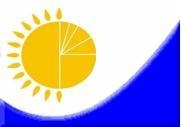 

Мемлекеттік статистика органдары

құпиялылығына кепілдік береді

Конфиденциальность гарантируется

органами государственной статистикиҚазақстан Республикасы

Статистика агенттігі төрағасының

2012 жылғы 25 қазандағы

№ 294 бұйрығына 31-қосымшаЖалпымемлекеттік статистикалық

байқау бойынша статистикалық нысан

Статистическая форма по

общегосударственному

статистическому наблюдениюЖалпымемлекеттік статистикалық

байқау бойынша статистикалық нысан

Статистическая форма по

общегосударственному

статистическому наблюдениюАумақтық органға тапсырылады

Представляется территориальному органуСтатистикалық нысанды www.stat.gov.kz сайтынан алуға болады

Статистическую форму можно получить на сайте www.stat.gov.kzМемлекеттік статистиканың тиісті органдарына алғашқы статистикалық деректерді тапсырмау,

уақтылы тапсырмау және дәйексіз деректерді беру  «Әкімшілік құқық бұзушылық туралы»

Қазақстан Республикасы Кодексінің 381-бабында көзделген әкімшілік құқық бұзушылық болып

табылады.

Непредставление, несвоевременное представление и предоставление недостоверных первичных статистических

данных в соответствующие органы государственной статистики является административным правонарушением,

предусмотренным статьей 381 Кодекса Республики Казахстан «Об административных правонарушениях».Аумақтық органға тапсырылады

Представляется территориальному органуСтатистикалық нысанды www.stat.gov.kz сайтынан алуға болады

Статистическую форму можно получить на сайте www.stat.gov.kzМемлекеттік статистиканың тиісті органдарына алғашқы статистикалық деректерді тапсырмау,

уақтылы тапсырмау және дәйексіз деректерді беру  «Әкімшілік құқық бұзушылық туралы»

Қазақстан Республикасы Кодексінің 381-бабында көзделген әкімшілік құқық бұзушылық болып

табылады.

Непредставление, несвоевременное представление и предоставление недостоверных первичных статистических

данных в соответствующие органы государственной статистики является административным правонарушением,

предусмотренным статьей 381 Кодекса Республики Казахстан «Об административных правонарушениях».Аумақтық органға тапсырылады

Представляется территориальному органуСтатистикалық нысанды www.stat.gov.kz сайтынан алуға болады

Статистическую форму можно получить на сайте www.stat.gov.kzМемлекеттік статистиканың тиісті органдарына алғашқы статистикалық деректерді тапсырмау,

уақтылы тапсырмау және дәйексіз деректерді беру  «Әкімшілік құқық бұзушылық туралы»

Қазақстан Республикасы Кодексінің 381-бабында көзделген әкімшілік құқық бұзушылық болып

табылады.

Непредставление, несвоевременное представление и предоставление недостоверных первичных статистических

данных в соответствующие органы государственной статистики является административным правонарушением,

предусмотренным статьей 381 Кодекса Республики Казахстан «Об административных правонарушениях».Статистикалық нысан

коды 0771104

Код статистической

формы 0771104Қатынас түрлері бойынша құбыр көлігінің қызметтері

туралы есеп
2-К (құбыр)

2-ТР (трубопровод)Отчет об услугах трубопроводного транспорта по видам сообщенийОтчет об услугах трубопроводного транспорта по видам сообщенийЖылдық

ГодоваяҚызметкерлерінің санына қарамастан, қызметтің негізгі түрі – құбыр бойынша тасымалдау

(Экономикалық қызмет түрлерінің жалпы жіктеуішінің коды 49.5) болып табылатын заңды тұлғалар

және (немесе) олардың құрылымдық және оқшауланған бөлімшелері тапсырады.

Представляют юридические лица и (или) их структурные и обособленные подразделения, независимо от

численности, с основным видом деятельности – транспортирование по трубопроводу (код Общего

классификатора видов экономической деятельности 49.5).Тапсыру мерзімі – 20 сәуір

Срок представления – 20 апреляҚызметкерлерінің санына қарамастан, қызметтің негізгі түрі – құбыр бойынша тасымалдау

(Экономикалық қызмет түрлерінің жалпы жіктеуішінің коды 49.5) болып табылатын заңды тұлғалар

және (немесе) олардың құрылымдық және оқшауланған бөлімшелері тапсырады.

Представляют юридические лица и (или) их структурные и обособленные подразделения, независимо от

численности, с основным видом деятельности – транспортирование по трубопроводу (код Общего

классификатора видов экономической деятельности 49.5).Тапсыру мерзімі – 20 сәуір

Срок представления – 20 апреляҚызметкерлерінің санына қарамастан, қызметтің негізгі түрі – құбыр бойынша тасымалдау

(Экономикалық қызмет түрлерінің жалпы жіктеуішінің коды 49.5) болып табылатын заңды тұлғалар

және (немесе) олардың құрылымдық және оқшауланған бөлімшелері тапсырады.

Представляют юридические лица и (или) их структурные и обособленные подразделения, независимо от

численности, с основным видом деятельности – транспортирование по трубопроводу (код Общего

классификатора видов экономической деятельности 49.5).Тапсыру мерзімі – 20 сәуір

Срок представления – 20 апреляБСН коды

код БИНЖол

коды

Код

стро-

киТасымалданған

жүк, тонна

Транспортировано

грузов, тоннЖүк айналымы, мың

тонна-километр

Грузооборот, тысяч

тонно-километровЖүк тасымалынан

түскен кірістер,

мың теңге

Доходы от

транспортировки

грузов, тысяч тенгеАБ1231Барлығы қатынас

Всего во всех

сообщенияхоның ішінде:

в том числе:2халықаралық

международное3шетке шығару

(экспорт)

вывоз (экспорт)4ТМД елдеріне

в страны СНГ5ТМД-дан тыс

елдеріне

в страны вне СНГ6шеттен әкелу

(импорт)

ввоз (импорт)7ТМД елдерінен

из стран СНГ8ТМД-дан тыс

елдерінен

из стран вне СНГ9транзит

транзит10қалааралық

(республика

ішінде)

междугородное

(внутри

республики)Жол

коды

Код

строкиЖүк

түрлерінің

атауы

Наименование

видов грузовБарлығы

қатынас

бойынша,

тонна

Всего во

всех

сооб-

щениях,

тоннОның ішінде:

В том числе:Оның ішінде:

В том числе:Оның ішінде:

В том числе:Оның ішінде:

В том числе:Жүк

тасымалынан

түскен

кірістер, мың

теңге

Доходы от

транспорти-

ровки грузов,

тысяч тенгеЖол

коды

Код

строкиЖүк

түрлерінің

атауы

Наименование

видов грузовБарлығы

қатынас

бойынша,

тонна

Всего во

всех

сооб-

щениях,

тоннхалықаралық

международноехалықаралық

международноехалықаралық

международноеқалааралық

(республика

ішінде)

междугородное

(внутри

республики)Жүк

тасымалынан

түскен

кірістер, мың

теңге

Доходы от

транспорти-

ровки грузов,

тысяч тенгеЖол

коды

Код

строкиЖүк

түрлерінің

атауы

Наименование

видов грузовБарлығы

қатынас

бойынша,

тонна

Всего во

всех

сооб-

щениях,

тонншетке

шығару

(экспорт)

вывоз

(экспорт)шеттен

әкелу

(импорт)

ввоз

(импорт)тран-

зит

тран-

зитқалааралық

(республика

ішінде)

междугородное

(внутри

республики)Жүк

тасымалынан

түскен

кірістер, мың

теңге

Доходы от

транспорти-

ровки грузов,

тысяч тенгеАБ1234561Барлығы

Всегооның

ішінде:

в том числе:2шикі мұнай

сырая нефть3мұнай

өнімдері

нефте-

продукты4табиғи газ

природный

газ5өзге де

жүктер

(қалған

жүктер)

прочие грузы

(остальные

грузы)6Жалпы

көлемінен

– қауыпты

жүктерді

тасымалдау

Из общего

объема –

транспорти-

ровка

опасных

грузовЖол

коды

Код

стро-

киКөрсеткіштің атауы

Наименование

показателяКәсі-

порын

бойын-

ша

бар-

лығы

Всего

по

пред-

прия-

тиюОның ішінде:

В том числе:Оның ішінде:

В том числе:Оның ішінде:

В том числе:Оның ішінде:

В том числе:Оның ішінде:

В том числе:Оның ішінде:

В том числе:Оның ішінде:

В том числе:Оның ішінде:

В том числе:Оның ішінде:

В том числе:Оның ішінде:

В том числе:Оның ішінде:

В том числе:Оның ішінде:

В том числе:Оның ішінде:

В том числе:Оның ішінде:

В том числе:Жол

коды

Код

стро-

киКөрсеткіштің атауы

Наименование

показателяКәсі-

порын

бойын-

ша

бар-

лығы

Всего

по

пред-

прия-

тиюАқ-

мола

Ак-

мо-

лин-

скаяАқ-

төбе

Ак-

тю-

бин-

скаяАл-

ма-

ты

Ал-

ма-

тин-

скаяАты-

рау

Аты-

рау-

скаяБа-

тыс

Қа-

зақ-

стан

За-

пад-

но-

Ка-

зах-

стан-

скаяЖам-

был

Жам-

был-

скаяҚа-

ра-

ған-

ды

Ка-

ра-

ган-

дин-

скаяҚос-

та-

най

Кос-

та-

най-

скаяҚы-

зы-

лор-

да

Кы-

зы-

лор-

дин-

скаяМаң-

ғыс-

тау

Ман-

гис-

тау-

скаяОң-

түс-

тік

Қа-

зақ-

стан

Юж-

но-

Ка-

зах-

стан-

скаяПав-

ло-

дар

Пав-

ло-

дар-

скаяСол-

түс-

тік

Қа-

зақ-

стан

Севе-

ро-

Ка-

захс-

танс-

каяШы-

ғыс

Қа-

зақ-

стан

Вос-

точ-

но-

Ка-

зах-

стан-

скаяАБ1234567891011121314151Магистральдық газ

құбырларының

ұзындығы, км

Протяженность

магистральных

газопроводов, кмоның ішінде қысым

кесінінде:

в том числе в

разрезе давления:2жоғары

высокое3орташа

среднее4төменгі

низкое5Магистральдық

мұнай құбырларының

ұзындығы, км

Протяженность

магистральных

нефтепроводов, кмоның ішінде қысым

кесінінде:

в том числе в

разрезе давления:6жоғары

высокое7орташа

среднее8төменгі

низкое9Магистральдық өзге

де құбырларының

ұзындығы, км

Протяженность

магистральных прочих

трубопроводов, кмоның ішінде қысым

кесінінде:

в том числе в

разрезе давления:10жоғары

высокое11орташа

среднее12төменгі

низкоеЖол

коды

Код

строкиКөрсеткіштің атауы

Наименование показателяБарлығы, мың теңге

Всего, тысяч тенгеАБКосалқы көлік қызметінен түскен табыс

Доходы от вспомогательной транспортной деятельностиЖол

коды

Код

стро-

киКөрсеткіштің атауы

Наименование показателяЭкономикалық қызмет

түрлерінің жалпы

жіктеуіші бойынша

қызмет түрінің коды

Код вида деятельности по

общему классификатору

видов экономической

деятельностиБарлығы, мың

теңге

Всего, тысяч

тенгеАБВ1Негізгі емес (көліктік емес)

қызметтерінен түскен табыс

Доходы от вторичной (нетранспортной)

деятельностионың ішінде:

в том числе:23456789101112131415

Мемлекеттік статистика органдары

құпиялылығына кепілдік береді

Конфиденциальность гарантируется

органами государственной статистики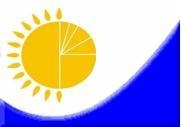 

Мемлекеттік статистика органдары

құпиялылығына кепілдік береді

Конфиденциальность гарантируется

органами государственной статистикиҚазақстан Республикасы

Статистика агенттігі төрағасының

2012 жылғы 25 қазандағы

№ 294 бұйрығына 33-қосымшаЖалпымемлекеттік статистикалық

байқау бойынша статистикалық нысан

Статистическая форма по

общегосударственному

статистическому наблюдениюЖалпымемлекеттік статистикалық

байқау бойынша статистикалық нысан

Статистическая форма по

общегосударственному

статистическому наблюдениюАумақтық органға тапсырылады

Представляется территориальному органуСтатистикалық нысанды www.stat.gov.kz сайтынан алуға болады

Статистическую форму можно получить на сайте www.stat.gov.kzМемлекеттік статистиканың тиісті органдарына алғашқы статистикалық деректерді тапсырмау,

уақтылы тапсырмау және дәйексіз деректерді беру «Әкімшілік құқық бұзушылық туралы»

Қазақстан Республикасы Кодексінің 381-бабында көзделген әкімшілік құқық бұзушылық болып

табылады.

Непредставление, несвоевременное представление и предоставление недостоверных первичных статистических

данных в соответствующие органы государственной статистики является административным правонарушением,

предусмотренным статьей 381 Кодекса Республики Казахстан «Об административных правонарушениях».Аумақтық органға тапсырылады

Представляется территориальному органуСтатистикалық нысанды www.stat.gov.kz сайтынан алуға болады

Статистическую форму можно получить на сайте www.stat.gov.kzМемлекеттік статистиканың тиісті органдарына алғашқы статистикалық деректерді тапсырмау,

уақтылы тапсырмау және дәйексіз деректерді беру «Әкімшілік құқық бұзушылық туралы»

Қазақстан Республикасы Кодексінің 381-бабында көзделген әкімшілік құқық бұзушылық болып

табылады.

Непредставление, несвоевременное представление и предоставление недостоверных первичных статистических

данных в соответствующие органы государственной статистики является административным правонарушением,

предусмотренным статьей 381 Кодекса Республики Казахстан «Об административных правонарушениях».Аумақтық органға тапсырылады

Представляется территориальному органуСтатистикалық нысанды www.stat.gov.kz сайтынан алуға болады

Статистическую форму можно получить на сайте www.stat.gov.kzМемлекеттік статистиканың тиісті органдарына алғашқы статистикалық деректерді тапсырмау,

уақтылы тапсырмау және дәйексіз деректерді беру «Әкімшілік құқық бұзушылық туралы»

Қазақстан Республикасы Кодексінің 381-бабында көзделген әкімшілік құқық бұзушылық болып

табылады.

Непредставление, несвоевременное представление и предоставление недостоверных первичных статистических

данных в соответствующие органы государственной статистики является административным правонарушением,

предусмотренным статьей 381 Кодекса Республики Казахстан «Об административных правонарушениях».Статистикалық нысан

коды 1851104

Код статистической

формы 1851104Қатынас түрлері бойынша өзен көлігінің қызметтері

туралы есеп
2-К (ішкі су)

2-ТР (внутренние воды)Отчет об услугах речного транспорта по видам сообщенийОтчет об услугах речного транспорта по видам сообщенийЖылдық

ГодоваяҚызметкерлерінің санына қарамастан, қызметінің негізгі түрі - жолаушылар өзен көлігі

(Экономикалық қызмет түрлерінің жалпы жіктеуішінің коды 50.3) және жүк өзен көлігі

(Экономикалық қызмет түрлерінің жалпы жіктеуішінің коды 50.4) болып табылатын заңды тұлғалар

және(немесе) олардың құрылымдық бөлімшелері, сондай-ақ өзен көлігінде тасымалдауды жүзеге

асыратын дара кәсіпкерлер тапсырады.

Представляют юридические лица и(или) их структурные подразделения, независимо от численности, с основным

видом деятельности – речной пассажирский транспорт (код Общего классификатора видов экономической

деятельности 50.3) и речной грузовой транспорт (код Общего классификатора видов экономической

деятельности 50.4), а также индивидуальные предприниматели, осуществляющие перевозки на речном

транспорте.Тапсыру мерзімі – 20 сәуір

Срок представления – 20 апреляҚызметкерлерінің санына қарамастан, қызметінің негізгі түрі - жолаушылар өзен көлігі

(Экономикалық қызмет түрлерінің жалпы жіктеуішінің коды 50.3) және жүк өзен көлігі

(Экономикалық қызмет түрлерінің жалпы жіктеуішінің коды 50.4) болып табылатын заңды тұлғалар

және(немесе) олардың құрылымдық бөлімшелері, сондай-ақ өзен көлігінде тасымалдауды жүзеге

асыратын дара кәсіпкерлер тапсырады.

Представляют юридические лица и(или) их структурные подразделения, независимо от численности, с основным

видом деятельности – речной пассажирский транспорт (код Общего классификатора видов экономической

деятельности 50.3) и речной грузовой транспорт (код Общего классификатора видов экономической

деятельности 50.4), а также индивидуальные предприниматели, осуществляющие перевозки на речном

транспорте.Тапсыру мерзімі – 20 сәуір

Срок представления – 20 апреляҚызметкерлерінің санына қарамастан, қызметінің негізгі түрі - жолаушылар өзен көлігі

(Экономикалық қызмет түрлерінің жалпы жіктеуішінің коды 50.3) және жүк өзен көлігі

(Экономикалық қызмет түрлерінің жалпы жіктеуішінің коды 50.4) болып табылатын заңды тұлғалар

және(немесе) олардың құрылымдық бөлімшелері, сондай-ақ өзен көлігінде тасымалдауды жүзеге

асыратын дара кәсіпкерлер тапсырады.

Представляют юридические лица и(или) их структурные подразделения, независимо от численности, с основным

видом деятельности – речной пассажирский транспорт (код Общего классификатора видов экономической

деятельности 50.3) и речной грузовой транспорт (код Общего классификатора видов экономической

деятельности 50.4), а также индивидуальные предприниматели, осуществляющие перевозки на речном

транспорте.Тапсыру мерзімі – 20 сәуір

Срок представления – 20 апреляБСН коды

код БИНЖол

коды

Код

стро-

киТасымалданған

жолаушылар, адам

Перевезено

пассажиров, человекЖолаушылар

айналымы, мың

жолаушы-километр

Пассажирооборот,

тысяч пассажиро-

километровЖолаушылар

тасымалынан

түскен табыс,

мың теңге

Доходы от

перевозки

пассажиров,

тысяч тенгеАБ1231Барлығы қатынас

бойынша

Всего во всех

сообщенияхоның ішінде:

в том числе:2халықаралық

международное3ТМД елдеріне

в страны СНГ4ТМД-дан тыс елдеріне

в страны вне СНГ5қалааралық

(республика ішінде)

междугородное (внутри

республики)6қаламаңылық

пригородное7қалалық

городскоеЖол

коды

Код

стро-

киТасымалданған

жүк, жолжүгі,

тонна

Перевезено

грузов, багажа,

грузобагажа,

тоннЖүк айналымы,

мың тонна-

километр

Грузооборот, тысяч

тонно-километровЖүк, жолжүгі,

жүк- жолжүгі

тасымалынан

түскен табыс,

мың теңге

Доходы от

перевозки грузов,

багажа,

грузобагажа, тысяч

тенгеАБ1231Барлығы қатынас

бойынша

Всего во всех

сообщенияхоның ішінде:

в том числе:2халықаралық

международное3шетке шығару

(экспорт)

вывоз (экспорт)4ТМД елдеріне

в страны СНГ5ТМД-дан тыс елдеріне

в страны вне СНГ6шеттен әкелу

(импорт)

ввоз (импорт)7ТМД елдерінен

из стран СНГ8ТМД-дан тыс

елдерінен

из стран вне СНГ9қалааралық

(республика ішінде)

междугородное (внутри

республики)10қаламаңылық

пригородное11қалалық

городскоеЖол

коды

Код

стро-

киЖүк

түрлерінің

атауы

Наименование

видов грузовБарлығы

қатынас

бойын-

ша,

тонна

Всего во

всех

сообще-

ниях,

тоннОның ішінде:

В том числе:Оның ішінде:

В том числе:Оның ішінде:

В том числе:Оның ішінде:

В том числе:Оның ішінде:

В том числе:Жүк, жолжүгі,

жүк- жолжүгі

тасымалынан

түскен табыс,

мың теңге

Доходы от

перевозки

грузов,

багажа,

грузобагажа,

тысяч тенгеЖол

коды

Код

стро-

киЖүк

түрлерінің

атауы

Наименование

видов грузовБарлығы

қатынас

бойын-

ша,

тонна

Всего во

всех

сообще-

ниях,

тоннхалықаралық

международноехалықаралық

международноеқала-

аралық

(респуб-

лика

ішінде)

между-

городное

(внутри

респуб-

лики)қала-

маңылық

приго-

родноеқалалық

городскоеЖүк, жолжүгі,

жүк- жолжүгі

тасымалынан

түскен табыс,

мың теңге

Доходы от

перевозки

грузов,

багажа,

грузобагажа,

тысяч тенгеЖол

коды

Код

стро-

киЖүк

түрлерінің

атауы

Наименование

видов грузовБарлығы

қатынас

бойын-

ша,

тонна

Всего во

всех

сообще-

ниях,

тонншетке

шығару

(экс-

порт)

вывоз

(экс-

порт)шеттен

әкелу

(им-

порт)

ввоз

(импорт)қала-

аралық

(респуб-

лика

ішінде)

между-

городное

(внутри

респуб-

лики)қала-

маңылық

приго-

родноеқалалық

городскоеЖүк, жолжүгі,

жүк- жолжүгі

тасымалынан

түскен табыс,

мың теңге

Доходы от

перевозки

грузов,

багажа,

грузобагажа,

тысяч тенгеАБ12345671Барлығы

Всегооның

ішінде:

в том числе:2тас көмір

каменный

уголь3орман жүгі

лесные грузы4құрылыс

жүгі

строительные

грузы5химиялық

пен

минералдық

тынайтқы-

штар

химические и

минеральные

удобрения6астық

зерно7тоңазытыл-

ған немесе

салқын-

датылған

өнімдер

замороженные

или

охлажденные

продукты8почта

почта9жиһаз

мебель10өзге де

жүктер

(қалған

жүктер)

прочие грузы

(остальные

грузы)Жалпы

көлемінен –

Из общего

объема –11қауыпты

жүктерді

тасу

перевозка

опасных

грузов12жүктерді

контейнер-

мен тасу

перевозка

грузов в

контейнерахЖол коды

Код строкиКөрсеткіштің атауы

Наименование показателяБарлығы, мың теңге

Всего, тысяч тенгеАБ11Косалқы көлік қызметінен түскен табыс

Доходы от вспомогательной транспортной деятельности2Жүргізушісімен (экипажымен) қоса көлік құралдарын

жалға беруден түскен табыс

Доходы от сдачи в аренду транспортных средств с

водителем (с экипажем)Жол коды

Код

строкиКөрсеткіштің атауы

Наименование показателяЭкономикалық қызмет

түрлерінің жалпы

жіктеуіші бойынша

қызмет түрінің коды

Код вида деятельности по

общему классификатору

видов экономической

деятельностиБарлығы, мың

теңге

Всего, тысяч

тенгеАБВ11Негізгі емес (көліктік емес)

қызметтерінен түскен табыс

Доходы от вторичной

(нетранспортной) деятельностионың ішінде:

в том числе:23456789101112131415